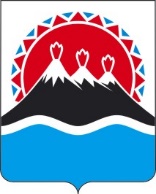 МИНИСТЕРСТВО ФИНАНСОВКАМЧАТСКОГО КРАЯПРИКАЗРуководствуясь статьей 8 Бюджетного кодекса Российской Федерации, 
в целях детализации объектов бюджетной классификации, относящейся 
к краевому бюджету, обеспечения единства бюджетной политики и своевременного составления и исполнения краевого бюджета ПРИКАЗЫВАЮ:1. Внести в приказ Министерства финансов Камчатского края от 06.02.2023 № 32-Н «Об утверждении дополнительных кодов бюджетной классификации на 2023 год» изменения, изложив приложения 1–5 в редакции согласно приложениям 1–5 к настоящему приказу.2. Отделу финансирования, учета и отчетности довести настоящий приказ до сведения Управления Федерального казначейства по Камчатскому краю и получателей средств краевого бюджета.3. Настоящий приказ вступает в силу после дня его официального опубликования и распространяется на правоотношения, возникшие
с 1 января 2023 года.Приложение 1 к приказу Министерства финансов Камчатского края                                                            «Приложение 1 к приказу                                                             Министерства финансов Камчатского краяДополнительный доходный код													».Приложение 2 к приказу Министерства финансов Камчатского края                                                              «Приложение 2 к приказу                                                              Министерства финансов Камчатского края                                                         Дополнительный функциональный код».Приложение 3 к приказу Министерства финансов Камчатского края                                                              «Приложение 3 к приказу                                                              Министерства финансов Камчатского края                                                         Дополнительный экономический код											         ».Приложение 4 к приказу Министерства финансов Камчатского края                                                              «Приложение 4 к приказу                                                              Министерства финансов Камчатского края                                                         Дополнительный код расхода							   ».Приложение 5 к приказу Министерства финансов Камчатского края                                                              «Приложение 5 к приказу                                                              Министерства финансов Камчатского края                                                         Сочетание дополнительных кодов расходов				».[Дата регистрации] № [Номер документа]г. Петропавловск-КамчатскийО внесении изменений в приказ Министерства финансов Камчатского края от 06.02.2023 № 32-Н «Об утверждении дополнительных кодов бюджетной классификации на 2023 год»Министр[горизонтальный штамп подписи 1]А.Н. Бутылинот[REGDATESTAMP]№[REGNUMSTAMP]от 06.02.2023№ 32-Н[REGNUMSTAMP]№п/пКодПолное наименование1231.-не указано2.001На уточнении3.002Возврат остатков дотации на поддержку мер по обеспечению сбалансированности бюджетов4.003Возврат остатков по государственной программе Камчатского края "Развитие образования в Камчатском крае". Подпрограмма "Развитие дошкольного, общего образования и дополнительного образования детей в Камчатском крае". Основное мероприятие "Развитие сферы дополнительного образования, реабилитации и социализации детей". Субвенции для осуществления  государственных полномочий Камчатского края по выплате ежемесячной доплаты к заработной плате педагогическим работникам, имеющим ученые степени доктора наук, кандидата наук, государственные награды СССР, РСФСР и Российской Федерации, в отдельных муниципальных образовательных организациях в Камчатском крае5.004Государственная программа Камчатского края "Формирование современной городской среды в Камчатском крае". Подпрограмма "Благоустройство территорий муниципальных образований в Камчатском крае". Основное мероприятие "Капитальный ремонт и ремонт автомобильных дорог общего пользования населенных пунктов Камчатского края (в том числе элементов улично-дорожной сети, включая тротуары и парковки), дворовых территорий многоквартирных домов и проездов к ним". Субсидии местным бюджетам на реализацию мероприятий соответствующей подпрограммы соответствующей государственной программы Камчатского края (за исключением мероприятий Инвестиционной программы Камчатского края и субсидий, которым присвоены отдельные коды)6.005Возврат остатков по государственной программе Камчатского края "Обеспечение доступным и комфортным жильем жителей Камчатского края". Подпрограмма "Обеспечение жилыми помещениями отдельных категорий граждан". Основное мероприятие "Обеспечение детей-сирот и детей, оставшихся без попечения родителей, лиц из числа детей-сирот и детей, оставшихся без попечения родителей, жилыми помещениями специализированного жилищного фонда по договорам найма специализированных жилых помещений". Субвенции на выполнение государственных полномочий Камчатского края по обеспечению детей-сирот и детей, оставшихся без попечения родителей, лиц из числа детей-сирот и детей, оставшихся без попечения родителей, жилыми помещениями7.006Возврат остатков по государственной программе Камчатского края "Обращение с отходами производства и потребления в Камчатском крае". Подпрограмма "Развитие комплексной системы обращения с твердыми коммунальными отходами на территории Камчатского края". Основное мероприятие "Создание доступной системы накопления (раздельного накопления) отходов, в том числе твердых коммунальных отходов". Субсидии местным бюджетам на реализацию мероприятий соответствующей подпрограммы соответствующей государственной программы Камчатского края (за исключением мероприятий Инвестиционной программы Камчатского края и субсидий, которым присвоены отдельные коды)8.007Возврат остатков по субвенции для осуществления отдельных государственных полномочий Камчатского края по осуществлению регионального государственного жилищного контроля (надзора) и регионального государственного лицензионного контроля за осуществлением предпринимательской деятельности по управлению многоквартирными домами9.008Возврат остатков по государственной программе Камчатского края  "Развитие образования в Камчатском крае". Подпрограмма "Развитие дошкольного, общего образования и дополнительного образования детей в Камчатском крае". Основное мероприятие "Развитие общего образования". Субвенции для осуществления  государственных полномочий Камчатского края по обеспечению государственных гарантий реализации прав на получение общедоступного и бесплатного начального общего, основного общего, среднего общего образования в муниципальных общеобразовательных организациях в Камчатском крае, по обеспечению дополнительного образования детей в муниципальных общеобразовательных организациях в Камчатском крае10.009Возврат остатков по государственной программе Камчатского края  "Развитие образования в Камчатском крае". Подпрограмма "Развитие дошкольного, общего образования и дополнительного образования детей в Камчатском крае". Основное мероприятие "Сохранение и укрепление здоровья учащихся и воспитанников". Субвенции для осуществления  государственных полномочий Камчатского края по предоставлению мер социальной поддержки отдельным категориям граждан в период получения ими образования в муниципальных общеобразовательных организациях в Камчатском крае11.010Возврат остатков по государственной программе Камчатского края  "Развитие образования в Камчатском крае". Подпрограмма "Развитие дошкольного, общего образования и дополнительного образования детей в Камчатском крае". Основное мероприятие "Развитие кадрового потенциала системы дошкольного, общего и дополнительного образования детей, в том числе проведение конкурсов профессионального мастерства педагогических работников". Субвенции для осуществления  государственных полномочий Камчатского края по выплате вознаграждения за выполнение функций классного руководителя педагогическим работникам муниципальных образовательных организаций в Камчатском крае12.011Возврат остатков по государственной программе Камчатского края  "Развитие образования в Камчатском крае". Подпрограмма "Развитие дошкольного, общего образования и дополнительного образования детей в Камчатском крае". Основное мероприятие "Развитие дошкольного образования". Субвенции для осуществления  государственных полномочий Камчатского края по обеспечению государственных гарантий реализации прав на получение общедоступного и бесплатного дошкольного образования в муниципальных дошкольных образовательных организациях и муниципальных общеобразовательных организациях в Камчатском крае13.012Возврат остатков по государственной программе Камчатского края "Физическая культура, спорт, молодежная политика, отдых и оздоровление детей в Камчатском крае". Подпрограмма "Развитие массовой физической культуры и спорта в Камчатском крае". Основное мероприятие "Совершенствование материально-технической базы для занятий физической культурой и массовым спортом". Субсидии местным бюджетам на реализацию мероприятий соответствующей подпрограммы соответствующей государственной программы Камчатского края (за исключением мероприятий Инвестиционной программы Камчатского края и субсидий, которым присвоены отдельные коды)14.013Возврат остатков по государственной программе Камчатского края "Социальная поддержка граждан в Камчатском крае". Подпрограмма "Обеспечение реализации Программы". Основное мероприятие "Финансовое обеспечение организации и осуществления деятельности по опеке и попечительству в отношении совершеннолетних граждан". Субвенции для осуществления государственных полномочий по опеке и попечительству в Камчатском крае в части расходов на содержание специалистов, осуществляющих деятельность по опеке и попечительству15.014Возврат остатков по государственной программе Камчатского края "Развитие внутреннего и въездного туризма в Камчатском крае". Подпрограмма "Создание и развитие туристской инфраструктуры в Камчатском крае". Основное мероприятие "Развитие инфраструктуры туристских ресурсов в Камчатском крае". Субсидии местным бюджетам на реализацию мероприятий Инвестиционной  программы Камчатского края16.015Возврат остатков по государственной программе Камчатского края  "Развитие образования в Камчатском крае". Подпрограмма "Развитие дошкольного, общего образования и дополнительного образования детей в Камчатском крае". Основное мероприятие "Развитие общего образования". Субвенции для осуществления  государственных полномочий Камчатского края по обеспечению государственных гарантий реализации прав на получение общедоступного и бесплатного дошкольного образования в муниципальных дошкольных образовательных организациях и муниципальных общеобразовательных организациях в Камчатском крае17.016Возврат остатков по государственной программе Камчатского края "Социальная поддержка граждан в Камчатском крае". Подпрограмма "Обеспечение реализации Программы". Основное мероприятие "Финансовое обеспечение организации и осуществления деятельности по опеке и попечительству в отношении несовершеннолетних граждан". Субвенции для осуществления  государственных полномочий по опеке и попечительству в Камчатском крае в части социальной поддержки детей-сирот и детей, оставшихся без попечения родителей, переданных под опеку или попечительство (за исключением детей-сирот и детей, оставшихся без попечения родителей, переданных под опеку или попечительство, обучающихся в федеральных образовательных организациях), на предоставление дополнительной меры социальной поддержки по содержанию отдельных лиц из числа детей-сирот и детей, оставшихся без попечения родителей, обучающихся в общеобразовательных организациях и ранее находившихся под попечительством, попечителям которых выплачивались денежные средства на их содержание, на выплату ежемесячного вознаграждения приемным родителям, на организацию подготовки лиц, желающих принять на воспитание в свою семью ребенка, оставшегося без попечения родителей18.017Возврат остатков по государственной программе Камчатского края "Энергоэффективность, развитие энергетики и коммунального хозяйства, обеспечение жителей населенных пунктов Камчатского края коммунальными услугами". Подпрограмма "Энергосбережение и повышение энергетической эффективности в Камчатском крае". Основное мероприятие "Обеспечение выполнения органами местного самоуправления муниципальных образований в Камчатском крае государственных полномочий по предоставлению гражданам субсидий на оплату жилого помещения и коммунальных услуг". Субвенции на осуществление государственных полномочий Камчатского края по вопросам предоставления гражданам субсидий на оплату жилого помещения и коммунальных услуг19.018Возврат остатков по государственной программе Камчатского края "Энергоэффективность, развитие энергетики и коммунального хозяйства, обеспечение жителей населенных пунктов Камчатского края коммунальными услугами и услугами по благоустройству территорий на 2014-2018 годы". Подпрограмма "Энергосбережение и повышение энергетической эффективности в Камчатском крае". Основное мероприятие "Проведение мероприятий, направленных на ремонт ветхих и аварийных сетей". Субсидии местным бюджетам на реализацию основных мероприятий соответствующей подпрограммы соответствующей государственной программы Камчатского края (за исключением инвестиционных мероприятий и субсидий, которым присвоены отдельные коды)20.019Возврат остатков по государственной программе Камчатского края "Обеспечение доступным и комфортным жильем жителей Камчатского края". Подпрограмма "Переселение граждан из аварийных жилых домов и непригодных для проживания жилых помещений". Основное мероприятие "Переселение граждан из аварийных жилых домов и непригодных для проживания жилых помещений в соответствии с жилищным законодательством". Субсидии местным бюджетам на реализацию мероприятий Инвестиционной  программы Камчатского края21.020Возврат остатков по государственной программе  Камчатского края "Энергоэффективность, развитие энергетики и коммунального хозяйства, обеспечение жителей населенных пунктов Камчатского края коммунальными услугами". Подпрограмма "Чистая вода в Камчатском крае". Основное мероприятие "Проведение мероприятий, направленных на реконструкцию и строительство систем водоснабжения". Субсидии местным бюджетам на реализацию мероприятий Инвестиционной  программы Камчатского края22.021Возврат остатков по государственной программе Камчатского края  "Развитие образования в Камчатском крае". Подпрограмма "Развитие дошкольного, общего образования и дополнительного образования детей в Камчатском крае". Основное мероприятие "Развитие дошкольного образования". Субвенции для осуществления  государственных полномочий  Камчатского края по выплате компенсации части платы, взимаемой с родителей (законных представителей) за присмотр и уход за детьми в образовательных организациях в Камчатском крае, реализующих образовательную программу дошкольного образования23.022Возврат остатков по государственной программе Камчатского края "Социальная поддержка граждан в Камчатском крае". Подпрограмма "Обеспечение реализации Программы". Основное мероприятие "Финансовое обеспечение мероприятий, направленных на организацию социального обслуживания". Субвенции для осуществления отдельных  государственных полномочий Камчатского края  по социальному обслуживанию граждан в Камчатском крае24.023Возврат остатков по государственной программе Камчатского края "Социальное и экономическое развитие территории с особым статусом "Корякский округ". Подпрограмма "Обеспечение реализации  Программы". Основное мероприятие "Обеспечение выполнения органами местного самоуправления муниципальных образований в Камчатском крае государственных полномочий по созданию административных комиссий в целях привлечения к административной ответственности, предусмотренной законом Камчатского края". Субвенции для осуществления государственных полномочий Камчатского края по вопросам создания административных комиссий в целях привлечения к административной ответственности, предусмотренной законом Камчатского края25.024Возврат остатков по государственной программе Камчатского края "Реализация государственной национальной политики и укрепление гражданского единства в Камчатском крае". Подпрограмма "Устойчивое развитие коренных малочисленных народов Севера, Сибири и Дальнего Востока, проживающих в Камчатском крае". Основное мероприятие "Укрепление материально-технической базы традиционных отраслей хозяйствования в Камчатском крае". Субсидии местным бюджетам на реализацию мероприятий соответствующей подпрограммы соответствующей государственной программы Камчатского края (за исключением мероприятий Инвестиционной программы Камчатского края и субсидий, которым присвоены отдельные коды)26.025Возврат остатков по государственной программе Камчатского края "Энергоэффективность, развитие энергетики и коммунального хозяйства, обеспечение жителей населенных пунктов Камчатского края коммунальными услугами". Подпрограмма "Энергосбережение и повышение энергетической эффективности в Камчатском крае". Основное мероприятие "Предоставление межбюджетных трансфертов местным бюджетам на решение вопросов местного значения в жилищно-коммунальной сфере". Дотации на поддержку мер по обеспечению сбалансированности бюджетов27.026Возврат остатков по осуществлению первичного воинского учета на территориях, где отсутствуют военные комиссариаты28.027Возврат остатков по государственной программе Камчатского края "Обеспечение доступным и комфортным жильем жителей Камчатского края". Подпрограмма "Стимулирование развития жилищного строительства". Основное мероприятие "Строительство инженерной инфраструктуры до границ земельных участков, предоставленных для строительства жилья экономического класса". Субсидии местным бюджетам на реализацию мероприятий Инвестиционной  программы Камчатского края29.028Возврат остатков субсидии на поддержку экономического и социального развития коренных малочисленных народов Севера, Сибири и Дальнего Востока30.029Возврат остатка субвенции на осуществление  государственных полномочий Камчатского края по организации проведения мероприятий по отлову и содержанию безнадзорных животных в Камчатском крае31.030Возврат остатков по государственной программе Камчатского края "Развитие экономики и внешнеэкономической деятельности Камчатского края". Подпрограмма "Развитие субъектов малого и среднего предпринимательства". Основное мероприятие "Оказание мер государственной поддержки субъектам малого и среднего предпринимательства". Субсидии местным бюджетам на реализацию мероприятий соответствующей подпрограммы соответствующей государственной программы Камчатского края (за исключением мероприятий Инвестиционной программы Камчатского края и субсидий, которым присвоены отдельные коды)32.031Возврат остатков по государственной программе Камчатского края  "Развитие образования в Камчатском крае". Подпрограмма "Развитие дошкольного, общего образования и дополнительного образования детей в Камчатском крае". Основное мероприятие "Развитие общего образования". Благоустройство зданий государственных и муниципальных общеобразовательных организаций в целях соблюдения требований к воздушно-тепловому режиму, водоснабжению и канализации33.032Возврат остатков субвенции на выполнение государственных полномочий Камчатского края по образованию и организации деятельности комиссий по делам несовершеннолетних и защите их прав34.033Возврат остатков прочие межбюджетные трансферты общего характера. Государственная программа Камчатского края "Управление государственными финансами Камчатского края". Подпрограмма "Создание условий для эффективного и ответственного управления муниципальными финансами, повышения устойчивости местных бюджетов". Основное мероприятие "Содействие в решении вопросов местного значения муниципальных образований в Камчатском крае". Иные межбюджетные трансферты на возмещение произведенных расходов по организации работы пунктов временного размещения, размещению и питанию граждан Российской Федерации, Украины, Донецкой Народной Республики, Луганской Народной Республики и лиц без гражданства, постоянно проживающих на территориях Украины, Донецкой Народной Республики, Луганской Народной Республики, вынужденно покинувших территории Украины, Донецкой Народной Республики, Луганской Народной Республики и прибывших на территорию Камчатского края в экстренном массовом порядке и находящихся в пунктах временного размещения35.034Возврат остатков по государственной программе Камчатского края "Обеспечение доступным и комфортным жильем жителей Камчатского края". Подпрограмма "Стимулирование развития жилищного строительства". Основное мероприятие "Строительство линейных, коммунальных и энергетических  объектов  в границах  городских округов и поселений в Камчатском крае". Субсидии местным бюджетам на реализацию мероприятий Инвестиционной  программы Камчатского края36.035Возврат остатков по государственной программе Камчатского края  "Развитие образования в Камчатском крае". Подпрограмма "Развитие дошкольного, общего образования и дополнительного образования детей в Камчатском крае". Региональный проект "Содействие занятости". Создание дополнительных мест для детей в возрасте от 1,5 до 3 лет в образовательных организациях, осуществляющих образовательную деятельность по образовательным программам дошкольного образования37.036Возврат остатков по государственной программе Камчатского края "Формирование современной городской среды в Камчатском крае". Подпрограмма "Благоустройство территорий муниципальных образований в Камчатском крае". Основное мероприятие "Проведение мероприятий, направленных на благоустройство территорий объектов, расположенных в населенных пунктах Камчатского края, в том числе территорий зданий, строений, сооружений, прилегающих территорий". Субсидии местным бюджетам на реализацию мероприятий соответствующей подпрограммы соответствующей государственной программы Камчатского края (за исключением мероприятий Инвестиционной программы Камчатского края и субсидий, которым присвоены отдельные коды)38.037Возврат остатков по государственная программа Камчатского края "Реализация государственной национальной политики и укрепление гражданского единства в Камчатском крае". Подпрограмма "Устойчивое развитие коренных малочисленных народов Севера, Сибири и Дальнего Востока, проживающих в Камчатском крае". Основное мероприятие "Укрепление материально-технической базы традиционных отраслей хозяйствования в Камчатском крае". Субсидии местным бюджетам на реализацию мероприятий соответствующей подпрограммы соответствующей государственной программы Камчатского края (за исключением мероприятий Инвестиционной программы Камчатского края и субсидий, которым присвоены отдельные коды)39.038Возврат остатков по государственной программе Камчатского края "Физическая культура, спорт, молодежная политика, отдых и оздоровление детей в Камчатском крае на 2014-2018 годы". Подпрограмма "Развитие массовой физической культуры и спорта в Камчатском крае". Основное мероприятие "Совершенствование материально-технической базы для занятий физической культурой и массовым спортом".40.039Возврат остатков субсидии на софинансирование расходов, связанных с оказанием государственной социальной помощи на основании социального контракта отдельным категориям граждан41.040Возврат остатков по государственной программе Камчатского края  "Развитие образования в Камчатском крае". Подпрограмма "Развитие дошкольного, общего образования и дополнительного образования детей в Камчатском крае". Основное мероприятие "Сохранение и укрепление здоровья учащихся и воспитанников". Субсидии местным бюджетам на реализацию мероприятий соответствующей подпрограммы соответствующей государственной программы Камчатского края (за исключением мероприятий Инвестиционной программы Камчатского края и субсидий, которым присвоены отдельные коды)42.041Возврат остатков по государственной программе Камчатского края "Развитие транспортной системы в Камчатском крае". Подпрограмма "Развитие дорожного хозяйства". Основное мероприятие "Содержание автомобильных дорог общего пользования местного значения". Субсидии местным бюджетам на реализацию мероприятий соответствующей подпрограммы соответствующей государственной программы Камчатского края (за исключением мероприятий Инвестиционной программы Камчатского края и субсидий, которым присвоены отдельные коды)43.042Возврат остатков по государственной программе Камчатского края "Управление государственными финансами Камчатского края". Подпрограмма "Создание условий для эффективного и ответственного управления муниципальными финансами, повышения устойчивости местных бюджетов". Основное мероприятие "Содействие в решении вопросов местного значения муниципальных образований в Камчатском крае". Субсидии местным бюджетам на софинансирование расходов на оплату труда работников муниципальных учреждений44.043Возврат остатков по государственной программе Камчатского края "Комплексное развитие сельских территорий Камчатского края". Подпрограмма "Создание и развитие инфраструктуры на сельских территориях". Основное мероприятие "Предоставление государственной поддержки на реализацию общественно - значимых проектов по благоустройству сельских территорий". Субсидии местным бюджетам на реализацию мероприятий соответствующей подпрограммы соответствующей государственной программы Камчатского края (за исключением мероприятий Инвестиционной программы Камчатского края и субсидий, которым присвоены отдельные коды)45.044Возврат остатков по государственной программе Камчатского края "Развитие образования в Камчатском крае". Подпрограмма "Развитие дошкольного, общего образования и дополнительного образования детей в Камчатском крае". Основное мероприятие "Развитие инфраструктуры дошкольного, общего образования и дополнительного образования детей". Субсидии местным бюджетам на реализацию мероприятий соответствующей подпрограммы соответствующей государственной программы Камчатского края (за исключением мероприятий Инвестиционной программы Камчатского края и субсидий, которым присвоены отдельные коды)46.045Возврат остатков по государственной программе Камчатского края "Реализация государственной национальной политики и укрепление гражданского единства в Камчатском крае". Подпрограмма "Развитие гражданской активности и государственная поддержка некоммерческих неправительственных организаций". Основное мероприятие "Стимулирование развития местных сообществ, развития благотворительности". Субсидии местным бюджетам на реализацию мероприятий соответствующей подпрограммы соответствующей государственной программы Камчатского края (за исключением мероприятий Инвестиционной программы Камчатского края и субсидий, которым присвоены отдельные коды)47.046Возврат остатков по государственной программе Камчатского края "Реализация государственной национальной политики и укрепление гражданского единства в Камчатском крае". Подпрограмма "Развитие гражданской активности и государственная поддержка некоммерческих неправительственных организаций". Основное мероприятие "Стимулирование развития местных сообществ, развития благотворительности". Субсидии местным бюджетам на реализацию мероприятий соответствующей подпрограммы соответствующей государственной программы Камчатского края (за исключением мероприятий Инвестиционной программы Камчатского края и субсидий, которым присвоены отдельные коды)48.047Возврат остатков по государственной программе Камчатского края  "Развитие образования в Камчатском крае". Подпрограмма "Организация отдыха и оздоровления детей в Камчатском крае". Основное мероприятие "Мероприятия по повышению качества услуг, предоставляемых организациями отдыха детей и их оздоровления". Субсидии местным бюджетам на реализацию мероприятий соответствующей подпрограммы соответствующей государственной программы Камчатского края (за исключением мероприятий Инвестиционной программы Камчатского края и субсидий, которым присвоены отдельные коды)49.048Возврат остатков субсидии на создание в общеобразовательных организациях, расположенных в сельской местности, условий для занятий физической культурой и спортом50.049Возврат остатков субсидии на создание системы поддержки фермеров и развитие сельской кооперации51.050Возврат остатков по государственной программе Камчатского края "Развитие транспортной системы в Камчатском крае". Подпрограмма "Развитие пассажирского автомобильного транспорта". Основное мероприятие "Содержание объектов транспортной инфраструктуры в сфере организации перевозок пассажиров и багажа автомобильным транспортом общего пользования". Субсидии местным бюджетам на реализацию мероприятий соответствующей подпрограммы соответствующей государственной программы Камчатского края (за исключением мероприятий Инвестиционной программы Камчатского края и субсидий, которым присвоены отдельные коды).,Субсидии, за исключением субсидий на софинансирование капитальных вложений в объекты государственной (муниципальной) собственности52.219Возврат из федерального бюджета остатков субсидий, субвенций и иных межбюджетных трансфертов прошлых лет, потребность в которых обоснованаот[REGDATESTAMP]№[REGNUMSTAMP]от 06.02.2023№ 32-Н[REGNUMSTAMP]№п/пКодНаименование1231.-Не указано2.1000000Краевые инвестиционные мероприятия3.1010000Государственная программа "Развитие здравоохранения Камчатского края"4.1010100Подпрограмма "Кадровое обеспечение системы здравоохранения"5.1010101Приобретение жилых помещений в собственность Камчатского края для обеспечения служебными жилыми помещениями медицинских работников здравоохранения Камчатского края6.1010200Подпрограмма "Инвестиционные мероприятия в здравоохранении Камчатского края"7.1010201Строительство Камчатской краевой больницы8.1010202Быстринская районная больница. Государственное бюджетное учреждение здравоохранения Камчатского края "Быстринская районная больница"9.1010203Врачебная амбулатория. Камчатский край, Усть-Камчатский муниципальный район, п. Козыревск. Государственное бюджетное учреждение здравоохранения Камчатского края  "Ключевская районная больница"10.1010204Врачебная амбулатория. Камчатский край, Елизовский муниципальный район, п. Пионерский. Государственное бюджетное учреждение здравоохранения Камчатского края "Елизовская районная больница"11.1010205Фельдшерско-акушерский пункт. Камчатский край, Пенжинский муниципальный район, с. Аянка12.1010206Карагинская районная больница. Государственное бюджетное учреждение здравоохранения Камчатского края  "Карагинская районная больница"13.1010207Отделение общей врачебной практики (семейной медицины). Камчатский край, Пенжинский муниципальный район, с. Манилы. Государственное бюджетное учреждение здравоохранения Камчатского края "Пенжинская районная больница"14.1010208Отделение общей врачебной практики (семейной медицины). Камчатский край, Олюторский муниципальный район, с. Пахачи. Государственное бюджетное учреждение здравоохранения Камчатского края "Олюторская районная больница"15.1010209Отделение общей врачебной практики (семейной медицины). Камчатский край, Карагинский муниципальный район, с. Тымлат. Государственное бюджетное учреждение здравоохранения Камчатского края "Карагинская районная больница"16.1010210Соболевская районная больница. Государственное бюджетное учреждение здравоохранения Камчатского края "Соболевская районная больница"17.1010211Фельдшерско-акушерский пункт. Камчатский край, Тигильский муниципальный район, с. Ковран. Государственное бюджетное учреждение здравоохранения Камчатского края "Тигильская районная больница"18.1010212Фельдшерско-акушерский пункт. Камчатский край, Тигильский муниципальный район, с. Хайрюзово. Государственное бюджетное учреждение здравоохранения Камчатского края "Тигильская районная больница"19.1010213Елизовская районная больница (в том числе проектные работы)20.1010214Офис врача общей практики в п. Крутогоровский Соболевского района Камчатского края21.1010215Озерновская районная больница. Государственное бюджетное учреждение здравоохранения Камчатского края "Озерновская районная больница"22.1010216Фельдшерско-акушерский пункт. Камчатский край, Пенжинский муниципальный район, с. Слаутное23.1010217Фельдшерско-акушерский пункт. Камчатский край, Олюторский муниципальный район, село Ачайваям24.1010218Врачебная амбулатория. Камчатский край, Елизовский муниципальный район, с. Николаевка. Государственное бюджетное учреждение здравоохранения Камчатского края "Елизовская районная больница"25.1010219Корпус детской краевой больницы (проектные работы)26.1010220Никольская районная больница. Государственное бюджетное учреждение здравоохранения Камчатского края "Никольская районная больница"27.1010221Отделение общей врачебной практики (семейной медицины). Камчатский край, Тигильский муниципальный район, с. Седанка. Государственное бюджетное учреждение здравоохранения Камчатского края "Тигильская районная больница"28.1010222Фельдшерско-акушерский пункт. Камчатский край, Усть-Большерецкий муниципальный район, с. Запорожье. Государственное бюджетное учреждение здравоохранения Камчатского края "Озерновская районная больница"29.1010223Фельдшерско-акушерский пункт. Камчатский край, Усть-Большерецкий муниципальный район, с. Кавалерское.  Государственное бюджетное учреждение здравоохранения Камчатского края "Усть-Большерецкая районная больница"30.1010224Фельдшерско-акушерский пункт. Камчатский край, Карагинский муниципальный район, с. Карага. Государственное бюджетное учреждение здравоохранения Камчатского края  "Карагинская районная больница"31.1010225Фельдшерский здравпункт. Камчатский край, Усть-Камчатский муниципальный район, с. Крутоберегово. Государственное бюджетное учреждение здравоохранения Камчатского края "Усть-Камчатская районная больница"32.1010226Фельдшерско-акушерский пункт. Камчатский край, Олюторский муниципальный район, село Апука33.1010227Фельдшерско-акушерский пункт. Камчатский край, Елизовский муниципальный район, п. Новый34.1010228Фельдшерско-акушерский пункт. Камчатский край, Елизовский муниципальный район, п. Березняки35.1010229ГБУЗ КК ПК ГДП No1 Реконструкция крылец, аварийного выхода с устройством пандуса для маломобильных групп населения36.1010230Фельдшерско-акушерский пункт. Камчатский край, Елизовский муниципальный район, п. Термальный. Государственное бюджетное учреждение здравоохранения Камчатского края "Елизовская районная больница"37.1010300Подпрограмма "Совершенствование оказания экстренной медицинской помощи, включая эвакуацию в Камчатском крае"38.1010400Подпрограмма "Профилактика заболеваний и формирование здорового образа жизни. Развитие первичной медико-санитарной помощи"39.1020000Государственная программа "Развитие образования в Камчатском крае"40.1020100Подпрограмма " Развитие  дошкольного, общего образования  и дополнительного образования детей в Камчатском крае"41.1020101Детский сад по ул. Вилюйская, 60 в г. Петропавловске-Камчатском42.1020102Строительство модульного спортивного зала в МОКУ "Соболевская средняя школа" Соболевского муниципального района43.1020103Детский сад в с. Тиличики Олюторского района44.1020104Средняя общеобразовательная школа в с. Кавалерское Усть-Большерецкого района45.1020106Здание. Учебный корпус МБОУ "Средняя школа № 40 по ул. Вольского микрорайона "Северо-Восток" в г. Петропавловске - Камчатском46.1020200Подпрограмма "Развитие профессионального образования в Камчатском крае"47.1020300Подпрограмма "Организация отдыха и оздоровления детей в Камчатском крае"48.1020301Завершение строительства ДОЛ им. Ю.А. Гагарина (в том числе проектные работы)49.1030000Государственная программа " Социальная поддержка граждан в Камчатском крае"50.1030100Подпрограмма "Развитие системы социального обслуживания населения в Камчатском крае"51.1030101Строительство дома ночного пребывания на базе КГАПУ СЗ "Камчатский комплексный центр по оказанию помощи лицам без определенного места жительства и занятий и социальной реабилитации граждан" в  г. Петропавловске-Камчатском (в том числе проектные работы)52.1030102Строительство нового корпуса КГАУ СЗ "Елизовский психоневрологический интернат для детей "Ягодка"  (в том числе проектные работы)53.1030103Строительство  нового здания КГАУ СЗ "Камчатский центр социальной помощи семье и детям "Семья"54.1030200Подпрограмма "Старшее поколение в Камчатском крае"55.1030201Дом-интернат для граждан пожилого возраста. По адресу: г. Петропавловск-Камчатский, ул. Пограничная56.1040000Государственная программа "Обеспечение доступным и комфортным жильем жителей Камчатского края"57.1040100Подпрограмма "Стимулирование развития жилищного строительства в Камчатском крае"58.1040101Строительство внеплощадочных сетей водоснабжения для микрорайона Северный в г. Петропавловске-Камчатском59.1040102Строительство внеплощадочных сетей водоотведения для микрорайона Северный в г. Петропавловске-Камчатском60.1040103Строительство внеплощадочных сетей теплоснабжения для микрорайона Северный в г. Петропавловске-Камчатском61.1040104Строительство улично-дорожной сети для микрорайона "Садовый" в г. Елизово62.1040105Строительство улично-дорожной сети в границах улиц В. Кручины - ул. Геофизическая - ул. Спортивная - ул. Жупановская г. Елизово63.1040106Строительство улично-дорожной сети для микрорайона "Солнечный" г. Елизово64.1040107Жилая застройка на ул. Арсеньева в г. Петропавловске-Камчатском65.1040108Строительство инженерной инфраструктуры на территории жилого района в Вулканном городском поселении Елизовского района Камчатского края66.1040109Многоквартирный жилой дом в районе ул. Жупановская в г. Елизово Камчатского края67.1040200Подпрограмма "Повышение устойчивости жилых домов, основных объектов и систем жизнеобеспечения в Камчатском крае"68.1040201Комплекс многоквартирных домов в жилом районе Приморский города Вилючинска Камчатского края69.1040300Подпрограмма "Адресная программа по переселению граждан из аварийного жилищного фонда в Камчатском крае"70.1040301Переселение граждан из аварийного жилищного фонда в Камчатском крае в соответствии с жилищным законодательством71.1040400Подпрограмма "Переселение граждан из аварийных жилых домов и непригодных для проживания жилых помещений в Камчатском крае"72.1040401Переселение граждан из аварийных жилых домов и непригодных для проживания жилых помещений в соответствии с жилищным законодательством73.1040402Переселение граждан из аварийного жилищного фонда признанного таковым в период с 1 января 2017 года до 1 января 2022 года74.1040500Подпрограмма "Региональная адресная программа по переселению граждан из аварийного жилищного фонда"75.1040501Переселение граждан из аварийного жилищного фонда в соответствии с жилищным законодательством76.1040800Подпрограмма "Обеспечение жилыми помещениями граждан отдельных категорий в Камчатском крае"77.1040801Приобретение (строительство) жилых помещений в целях обеспечения жилыми помещениями по договорам социального найма отдельных категорий граждан в соответствии с Законом Камчатского края от 31.03.2009 N 253 "О порядке предоставления жилых помещений жилищного фонда Камчатского края по договорам социального найма"78.1040802Приобретение жилых помещений (предоставление единовременной денежной выплаты) в целях обеспечения жилыми помещениями отдельных категорий граждан в соответствии с Федеральным законом от 08.12.2010 № 342-ФЗ "О внесении изменений в Федеральный закон "О статусе военнослужащих" и об обеспечении жилыми помещениями некоторых категорий граждан"79.1040803Приобретение (строительство) жилых помещений в целях формирования специализированного жилищного фонда Камчатского края80.1040804Группа смешанной жилой застройки по улице Кутузова в Петропавловск-Камчатском городском округе81.1050000Государственная программа "Энергоэффективность, развитие энергетики и коммунального хозяйства, обеспечение жителей населенных пунктов Камчатского края коммунальными услугами"82.1050100Подпрограмма "Энергосбережение и повышение энергетической эффективности в Камчатском крае"83.1050101Строительство новой блочно - модульной котельной на жидком топливе (разработка проектной документации)84.1050102Регазификационный комплекс СПГ в Камчатском крае в бухте Раковая Авачинской губы85.1050103Реконструкция котельной № 20 (ул. Деркачева) с передачей нагрузок котельной № 10 с учетом реконструкции тепловых сетей котельных86.1050104Строительство котельной на газовом топливе (резервное дизельное топливо) для теплоснабжения микрорайона "Северный", а также жилого комплекса по ул. Тушканова Петропавловск-Камчатского городского округа (разработка проектной документации и проведение инженерно - изыскательских работ) (Бюджетные инвестиции АО "Каминжиниринг")87.1050105Строительство котельной на газовом топливе (резервное дизельное топливо) для теплоснабжения микрорайона "Северный", а также жилого комплекса по ул. Тушканова Петропавловск-Камчатского городского округа (Бюджетные инвестиции АО "Каминжиниринг")88.1050106Проектирование и строительство котельной на дизельном топливе взамен существующей Котельная № 5 (КТТ № 5) (проектные работы)89.1050107Строительство газовой котельной (резервное дизельное топливо) (мкр. Заречный) (проектные работы)90.1050108Регазификационный комплекс СПГ в бухте Раковая Авачинской губы (изъятие земельных участков)91.1050200Подпрограмма "Чистая вода в Камчатском крае"92.1050201Строительство канализационных очистных сооружений объекта "Строительство Камчатской краевой больницы"93.1050202Строительство КНС «Рыбный порт» производительностью 600 м.куб./сут., строительство напорных коллекторов от КНС «Рыбный порт» до КНС «Драмтеатр» (разработка проектной документации)94.1050203Реконструкция системы водоотведения центральной части г. Петропавловска-Камчатского. Канализационная насосная станция КНС "Мехзавод"95.1050204Строительство локальных очистных сооружений производительностью 150м. куб./сут. Тундровый (в том числе проектные работы)96.1050205Строительство КНС «Торговый порт» производительностью 150 м.куб./сут, строительство напорных коллекторов от КНС «Торговый порт» до КНС «Рыбный порт» (в том числе проектные работы)97.1050206Строительство объекта "Канализационная насосная станция № 15 в г. Петропавловске-Камчатском"98.1050207Водовод с водозабором в с. Тигиль99.1050208Корректировка проектно-сметной документации шифр 4641/2012 по объекту «Реконструкция водовода от водозабора до пгт Палана и внутриплощадочных сетей водовода территории совхоза пгт Палана Тигильского района Камчатского края100.1050209Реконструкция и строительство канализационных сетей, со строительством очистных сооружений мощностью 500 м3/сут. в Раздольненском сельском поселении Елизовского муниципального района, Камчатского края101.1050210Строительство системы хозяйственно-питьевого водоснабжения с. Лесная,Тигильского района, Камчатского края ( в том числе проектные работы)102.1050211Водоснабжение села Соболево на территории Соболевского муниципального района Камчатского края103.1050212Реконструкция канализационных очистных сооружений "Чавыча" г. Петропавловск-Камчатский (проектные работы)104.1050213Реконструкция КОС - 29 км (район "Аэропорт") (проектные работы)105.1050214Строительство КНС «Драмтеатр» производительностью 1000 м.куб./сут. Строительство мостового перехода через протоку, соединяющую оз. Култучное и Авачинскую губу (проектные работы)106.1050215Строительство КНС-1/1Е, со строительством сетей водоотведения по ул. Береговой, Октябрьской, Мирная (проектные работы)107.1050216Строительство КНС-9Е. Строительство напорного коллектора в 2 ветки через реку Авача от КНС-9Е до КОС-29 (проектные работы)108.1050217Строительство КНС "Заречная" производительностью 3500 м3/сутки со строительством напорных коллекторов Д-200 (проектные работы)109.1050218Разработка проектной документации по мероприятию "Строительство и реконструкция системы водоотведения"110.1050219Реконструкция системы водоснабжения в п. Ключи Усть-Камчатского района Камчатского края Этап № 5111.1050220Реконструкция системы водоснабжения в п. Ключи Усть-Камчатского района Камчатского края Этап № 6112.1050221Реконструкция системы водоснабжения в п. Ключи Усть-Камчатского района Камчатского края Этап № 7113.1050222Реконструкция напорного коллектора Д-700 (проектные работы)114.1050223Строительство КНС "Сероглазка" производительностью 16500 м.куб./сут., строительство напорных коллекторов от КНС "Сероглазка" до КОС "Чавыча" (проектные работы)115.1050224Строительство КНС "Фрунзе" производительностью 11500 м.куб./сут., строительство напорных коллекторов от КНС "Фрунзе" до КНС "Сероглазка" (проектные работы)116.1050225Строительство самотечного коллектора от площадки застройки до самотечного коллектора по ул. Кавказская (проектные работы)117.1050226Реконструкция самотечного коллектора по ул. Кавказская (проектные работы)118.1050227Реконструкция самотечного главного коллектора от 8 км (камеры на перекрестке дорог Молчанова - Кавказская) до приемной камеры очистных сооружений "Чавыча" (проектные работы)119.1050228Реконструкция резервуаров чистой воды "Богородское озеро" (проектные работы)120.1050229Участок трубопровода системы водоотведения от камеры ул. Ленинградская,13 до самотечного коллектора ул. Ленинградская, 1 (проектные работы)121.1050230Доработка проектной и  рабочей документации по объекту реконструкции: "Насосная станция второго подъема и закрытое распределительное устройство (ЗРУ-6 кВ) "Авачинского водозабора"122.1050231Строительство системы холодного водоснабжения с греющим кабелем в сельском поселении "село Манилы" Пенжинского муниципального района (проектные работы)123.1050232Канализационная насосная станция № 15 в г. Петропавловске-Камчатском для муниципальных нужд Петропавловск-Камчатского городского округа124.1050233Реконструкция канализационных очистных сооружений на мысе Погодном Усть-Камчатского сельского поселения125.1050234Строительство КНС «Торговый порт» производительностью 150 м.куб./сут, строительство напорных коллекторов от КНС «Торговый порт» до КНС «Рыбный порт»126.1050235Строительство КНС «Драмтеатр» производительностью 1000 м.куб./сут. Строительство мостового перехода через протоку, соединяющую оз. Култучное и Авачинскую губу127.1050236Строительство КНС "Фрунзе" производительностью 11500 м.куб./сут., строительство напорных коллекторов от КНС "Фрунзе" до КНС "Сероглазка"128.1050243Реконструкция системы водоотведения Елизовского городского поселения. 1 Этап. Реконструкция КОС-29 км, строительство сливной станции129.1050244Строительство системы водоснабжения в с.Средние Пахачи Олюторского района Камчатского края (проектные работы)130.1050245Реконструкция сетей водоснабжения с. Крутоберегово Усть-Камчатского сельского поселения Усть-Камчатского муниципального района131.1050246Строительство очистных сооружений и сети централизованного коллектора с сооружением в с. Лесная, Тигильского района (в том числе проектные работы)132.1060000Государственная программа "Развитие культуры в Камчатском крае"133.1060100Подпрограмма "Развитие инфраструктуры в сфере культуры"134.1060101Камчатский театр кукол г. Петропавловск-Камчатский135.1060102Строительство объекта "Музей воинской славы Камчатского края" (проектные работы)136.1060103Реконструкция здания КГБУ ДО "Корякская школа искусств им. Д.Б. Кабалевского"137.1060104Реставрация дом № 11 по ул. Красинцев в г. Петропавловске-Камчатском (проектные работы)138.1060105Проведение работ по сохранению объекта культурного наследия регионального значения «Дом № 11 по ул. Красинцев в г.Петропавловске-Камчатском» (проектные работы) в рамках мероприятия «Создание современной площадки для развития креативных (творческих) индустрий (арт-кластер)»139.1060106Реконструкция здания КГБУ ДО «Корякская детская школа искусств им. Д.Б. Кабалевского»140.1060200Подпрограмма "Наследие"141.1060201Реставрация дом № 11 по ул. Красинцев в г. Петропавловске-Камчатском (проектные работы)142.1070000Государственная программа  "Физическая культура, спорт, молодежная политика, отдых и оздоровление детей в Камчатском крае"143.1070100Подпрограмма "Развитие инфраструктуры для занятий физической культурой и спортом"144.1070101Ледовый дворец в г. Елизово, Камчатский край145.1070102Спортивный зал единоборств в г. Елизово146.1070103Хоккейная коробка в г. Елизово147.1070104Строительство многофункционального спортивного комплекса, п. Николаевка, Елизовский район, Камчатский край148.1070105Строительство здания многофункционального спортивного центра по биатлону в г. Петропавловске-Камчатском149.1070106Физкультурно-оздоровительный комплекс в п. Козыревск, Усть-Камчатского района, Камчатского края150.1070107Спортивно-тренировочный комплекс и вспомогательное здание по техническому обслуживанию автомобилей в г. Петропавловске-Камчатском, Камчатский край, г. Петропавловск-Камчатский, пр. Карла Маркса151.1070200Подпрограмма "Организация отдыха, оздоровления и занятости детей и молодежи в Камчатском крае"152.1080000Государственная программа "Развитие транспортной системы в Камчатском крае"153.1080100Подпрограмма "Развитие дорожного хозяйства"154.1080101Автомобильная дорога общего пользования регионального значения Камчатского края "п. Термальный - туристский кластер "Три вулкана" (1-3 этапы)"155.1080102Реконструкция автомобильной дороги Петропавловск-Камчатский - Мильково 40 км - Пиначево с подъездом к п. Раздольный и к базе с/х Заречный на участке км 1 - км 16,4. 1 этап (участок ПК28+00 - ПК80+00)156.1080103Реконструкция автомобильной дороги Петропавловск-Камчатский - Мильково 40 км - Пиначево с подъездом к п. Раздольный и к базе с/х Заречный на участке км 1 - км 16,4. 2 этап (участок ПК00+00 - ПК28+00)157.1080104Реконструкция автомобильной дороги Петропавловск-Камчатский - Мильково 40 км - Пиначево с подъездом к п. Раздольный и к базе с/х Заречный на участке км 1 - км 16,4. 3 этап (проектные работы)158.1080105Реконструкция автомобильной дороги подьезд к совхозу "Петропавловский" на участке км 0 - км 4 (проектные работы)159.1080106Реконструкция автомобильной дороги Петропавловск-Камчатский - Мильково на участке км 12 - км 17 с подъездом к федеральной дороге. 2 этап160.1080107Реконструкция автомобильной дороги  Мильково -Ключи - Усть-Камчатск на участке км 0 - км 10161.1080108Строительство подъезда к проектируемому  аэровокзалу в г. Елизово от автомобильной дороги А-401 "Подъездная дорога от морского порта Петропавловск-Камчатский к аэропорту Петропавловск-Камчатский (Елизово) на участке км 34"162.1080109Примыкание к автомобильной дороге А-401 подъездная дорога от морского порта Петропавловск-Камчатский к аэропорту Петропавловск-Камчатский (Елизово) на км 10+980 (справа по направлению движения из г. Петропавловск-Камчатский) участка дороги от ул. Ларина до ул. Академика Королёва163.1080110Автомобильная дорога общего пользования регионального значения Камчатского края "п. Термальный - туристский кластер "Три вулкана" (4 этап)"164.1080111Реконструкция мостового перехода через реку Михакина на км 1+743 автомобильной дороги Палана-строящийся аэропорт (проектные работы)165.1080112Реконструкция мостового перехода через р. Железная-1 на 9 км автомобильной дороги "Садовое кольцо" в Елизовском районе Камчатского края (проектные работы)166.1080113Реконструкция мостового перехода через р. Железная-2 на 12 км автомобильной дороги "Садовое кольцо" в Елизовском районе Камчатского края (проектные работы)167.1080114Реконструкция мостового перехода через р. Железная-1 на 9 км автомобильной дороги "Садовое кольцо" в Елизовском районе Камчатского края168.1080115Реконструкция мостового перехода через р. Железная-2 на 12 км автомобильной дороги "Садовое кольцо" в Елизовском районе Камчатского края169.1080116Реконструкция мостового перехода через р. Амшарик на км 3+865 автомобильной дороги Мильково - Кирганик170.1080117Автомобильная дорога по ул. Ларина с устройством транспортной развязки и водопропускными сооружениями (участок от ул. Ларина до конца жилой застройки)171.1080118Автомобильная дорога для резидента ООО "Соколиный центр "Камчатка"172.1080119Реконструкция мостового перехода через руч. Хуторской на км 1+698 автомобильной дороги Елизово - Паратунка, 4 км -п. Садовый
- Учебный центр (проектные работы)173.1080120Строительство автомобильной дороги от ул. Ломоносова до ул. Северо-Восточное шоссе (проектные работы)174.1080121Строительство примыкания к автомобильной дороге по проспекту Содружества от микрорайона «Северный» (проектные работы)175.1080122Объездная дорога от Петропавловского шоссе до жилого района «Северо-Восток». 2 этап - Строительство объездной дороги от проспекта Циолковского до Северо-Восточного шоссе (объезд Северо-Восточной части города)» (проектные работы)176.1080123Система ливневой канализации по проспекту Содружества и ул. Кавказская (проектные работы)177.1080124Строительство автомобильной дороги от пос. Заозерный до Халактырского пляжа178.1080200Подпрограмма "Развитие пассажирского автомобильного транспорта"179.1080201Строительство автостанции регионального значения с реконструкцией имеющихся зданий и сооружений (проектные работы)180.1080202Строительство автостанции регионального значения с реконструкцией имеющихся зданий и сооружений181.1080300Подпрограмма "Развитие водного транспорта"182.1080301Строительство грузовой баржи грузоподъемностью 40 тонн183.1080302Строительство автопассажирского парома184.1080303Приобретение грузопассажирских барж грузоподъёмностью 40 тонн185.1080400Подпрограмма "Развитие воздушного транспорта"186.1090000Государственная программа "Развитие  сельского хозяйства и регулирование рынков сельскохозяйственной продукции, сырья и продовольствия Камчатского края"187.1090100Подпрограмма "Устойчивое развитие сельских территорий"188.1090200Подпрограмма "Обеспечение эпизоотического и ветеринарно-санитарного благополучия"189.1090201Реконструкция здания по адресу г. Петропавловск-Камчатский, ул. Тундровая, д. 1А под городскую станцию с болезнями животных (в том числе проектные работы)190.1090202Строительство административного модуля КГБУ «Быстринская районная СББЖ» Быстринский район, с. Эссо, ул. Речная191.1100000Государственная программа  "Обращение с отходами производства и потребления в Камчатском крае"192.1101000Подпрограмма "Развитие комплексной системы обращения с твердыми коммунальными отходами на территории Камчатского края"193.1101001Строительство межмуниципального объекта "Комплекс по обработке, утилизации, обезвреживанию и размещению отходов  в Елизовском муниципальном районе" (Экотехнопарк) (в том числе проектные работы)194.1101002Строительство полигона твердых коммунальных отходов с сортировкой и переработкой мусора, инсинератором для утилизации животных и биологических отходов в городском округе "поселок Палана" Камчатского края (в том числе проектные работы)195.1101003Строительство мусороперегрузочной станции в п. Пионерский Елизовского муниципального района Камчатского края (в том числе проектные работы)196.1101004Строительство мусороперегрузочной станции в с. Мильково Мильковского муниципального района Камчатского края (в том числе проектные работы)197.1101005Строительство мусороперегрузочной станции в п. Усть-Большерецк Усть-Большерецкого муниципального района Камчатского края (в том числе проектные работы)198.1110000Государственная программа "Совершенствование управления имуществом, находящимся в государственной собственности Камчатского края"199.1110100Подпрограмма "Повышение эффективности управления краевым имуществом"200.1120000Государственная программа "Безопасная Камчатка"201.1120100Подпрограмма "Защита населения и территорий Камчатского края от чрезвычайных ситуаций, обеспечение пожарной безопасности и развитие гражданской обороны в Камчатском крае"202.1120101Пожарное депо на 2 выезда, расположенное по адресу: Камчатский край, Елизовский район, п. Пионерский (проектные работы)203.1120102Учебно-тренировочная башня, расположенная по адресу: Камчатский край, Елизовский район, г. Елизово, ул. Попова д. 8 (в том числе проектные работы)204.1120103Корректировка проекта сметной документации по объекту: Строительство "Пожарного депо на 2 выезда" в п. Озерновский205.1130000Государственная программа "Социальное и экономическое развитие территории с особым статусом "Корякский округ"206.1130100Подпрограмма "Обеспечение доступным и комфортным жильем и коммунальными услугами населения Корякского округа"207.1130101Приобретение 6-ти квартирного жилого дома в с. Тиличики Олюторского района208.1130102Приобретение жилых помещений в строящемся многоквартирном доме209.1140000Государственная программа "Охрана окружающей среды, воспроизводство и использование природных ресурсов в Камчатском крае"210.1140100Подпрограмма "Использование и охрана водных объектов в Камчатском крае"211.1140101Реконструкция комплекса защитных гидротехнических сооружений (дамба) с. Мильково Камчатский край (проектные работы)212.1140103Строительство объекта инженерной защиты территории села Соболево, Соболевский муниципальный район, Камчатский край, от негативного воздействия вод реки Большая Воровская (включая ее протоки) (проектные работы)213.1150000Государственная программа "Развитие внутреннего и въездного туризма в Камчатском крае"214.1150100Подпрограмма "Создание и развитие туристской инфраструктуры в Камчатском крае"215.1150101Разработка проектно-сметной документации на комплекс мероприятий по созданию объекта «Канатная дорога на сопке «Мишенная» в г. Петропавловске-Камчатском с благоустройством территории (Бюджетные инвестиции АО "Корпорация развития Камчатского края")216.1160000Государственная программа "Развитие экономики и внешнеэкономической деятельности Камчатского края"217.1160100Подпрограмма "Развитие субъектов малого и среднего предпринимательства"218.1160200Подпрограмма "Развитие промышленности, внешнеэкономической деятельности, конкуренции"219.1160201Система снабжения термоминеральными водами резидентов площадки ТРК "Зеленовские озерки» ТОР «Камчатка», Елизовский муниципальный район, Камчатского края Кеткинского месторождения термоминеральных вод: Обустройство Кеткинского месторождения от скважин до центральной насосной станции (проектно-изыскательские работы) (Бюджетные инвестиции АО "Тепло земли")220.1160202Система снабжения термоминеральными водами резидентов площадки ТРК «Зеленовские озерки» ТОР «Камчатка», Елизовский муниципальный район, Камчатского края Кеткинского месторождения термоминеральных вод: Система транспортировки термоминеральных вод для нужд резидентов (проектно-изыскательские работы) (Бюджетные инвестиции АО "Тепло земли")221.1170000Государственная программа "Содействие занятости населения Камчатского края"222.1170100Подпрограмма "Активная политики занятости населения и социальная поддержка безработных граждан"223.1180000Государственная программа «Комплексное развитие сельских территорий Камчатского края»224.1180100Подпрограмма «Создание и развитие инфраструктуры на сельских территориях»225.1180200Подпрограмма "Создание условий для обеспечения доступным и комфортным жильем сельского населения"226.1180201Строительство 12-квартирного жилого дома по ул. 60 лет Октября в пос. Усть-Камчатск на мысе Погодный227.1190000Государственная программа Камчатского края "Формирование современной городской среды в Камчатском крае"228.1190100Подпрограмма "Благоустройство территорий муниципальных образований в Камчатском крае"229.1190101Общественный центр на площади Ленина и благоустройство прилегающей территории  (проектные работы)230.2000000Прочие расходы и мероприятия231.2010000Зарезервированные ассигнования232.2019000Прочие расходы233.2020000Прочие расходы Министерства образования Камчатского края234.2020001Ежемесячное денежное вознаграждение за классное руководство235.2020002Расходы на проведение мероприятий для детей и молодежи236.2020003Расходы на организацию предоставления государственных услуг и государственных функций методом "выездных бригад"237.2020004Расходы на проведение мероприятий АНО«Образовательно-научный центр «Ойкумена (Обитаемая земля)»238.2020005Проведение прочих мероприятий Министерства образования Камчатского края239.2020006Приобретение и передача литературы для школьных библиотек240.2020007Присуждение ежемесячной именной стипендии Губернатора Камчатского края для поддержки одаренных и талантливых детей в Камчатском крае241.2020008Поставка оборудования для оснащения актового зала в общеобразовательное учреждение, находящееся на подшефных территориях242.2020009Поставка оборудования для оснащения пищеблоков в общеобразовательных учреждениях, находящихся на подшефных территориях243.2020010Поставка оборудования для оснащения медицинских кабинетов в общеобразовательных учреждениях, находящихся на подшефных территориях244.2020011Услуги по оформлению школьных пространств общеобразовательных организаций, находящихся на подшефных территориях245.2030000Прочие расходы Министерства спорта Камчатского края246.2030001Расходы на приобретение спортивного инвентаря247.2030002Приобретение спортивного инвентаря и оборудования, проведение тренировочных сборов и участие в соревнованиях спортсменов школы за пределами Камчатского края248.2030003Оборудование зала бокса напольным рингом, приобретение спортивного инвентаря249.2030004Проведение косметического ремонта помещений раздевалки и душевой первого этажа250.2030005Приобретение спортивного инвентаря для ГЛК «Красная сопка»251.2030006Приобретение и высадка многолетних цветов и кустарников на территории учреждения252.2030007Приобретение арены-трансформера для проведения соревнований и тренировочного процесса253.2030008Приобретение единообразной верхней экипировки для воспитанниц Федерации, представляющих Камчатский край на выездных соревнованиях254.2030009Организация и проведение официальных спортивных мероприятий на территории Камчатского края и обеспечение участия спортсменов Камчатского края в официальных выездных спортивных мероприятиях255.2030010Командирование ведущих спортсменов и тренеров для участия в соревнованиях, турнирах и тренировочных мероприятиях по дзюдо256.2030011Приобретение спортивного инвентаря, оборудования и расходных материалов для спортсменов257.2030012Проведение соревнований по самбо258.2030013Приобретение профессиональных тренировочных ковров. Проведение соревнований и сборов259.2030014Приобретение арены для проведения соревнований и тренировочного процесса260.2030015Приобретение профессиональных ковров для занятий эстетической художественной гимнастикой. Проведение соревнований в Камчатском крае в 2023 году261.2040000Прочие расходы Министерства социального благополучия и семейной политики Камчатского края262.2040001Мероприятия по стимулированию профессиональной деятельности социальных работников263.2040003Подготовка и проведение мероприятий, посвященных дням воинской славы России, праздничным, памятным и иным значимым датам России и Камчатского края264.2040005Расходы на проведение текущего ремонта и благоустройства жилых помещений ветеранам Великой Отечественной войны265.2040006Расходы на организацию, приобретение и доставку продуктовых наборов для пожилых граждан подшефных территорий266.2050000Прочие расходы Министерства культуры Камчатского края267.2050001Создание модельных муниципальных библиотек268.2050002Оказание государственной поддержки лучшим работникам сельских учреждений культуры269.2050003Оказание государственной поддержки лучшим сельским учреждениям культуры270.2050004Обеспечение развития и укрепления материально-технической базы домов культуры в населенных пунктах с числом жителей до 50 тысяч человек271.2050007Оснащение образовательных учреждений в сфере культуры (детских школ искусств по видам искусств и училищ) музыкальными инструментами, оборудованием и учебными материалами272.2050008Модернизация региональных и муниципальных детских школ искусств по видам искусств путем их реконструкции и (или) капитального ремонта273.2050009На развитие сети учреждений культурно - досугового типа274.2050010Техническое оснащение муниципальных музеев275.2050011Реконструкция и капитальный ремонт муниципальных музеев276.2050012Поддержка творческих объединений мастеров, мастерских народных художественных промыслов и ремесел Камчатского края (приобретение, заготовка и доставка сырья и материалов, оборудования и необходимой фурнитуры)277.2050013Организация и проведение традиционных национальных праздников коренных малочисленных народов Севера, Сибири и Дальнего Востока, проживающих в Камчатском крае278.2050014Расходы на проведение капитального ремонта зданий и помещений муниципальных учреждений культуры279.2060000Прочие расходы Министерства транспорта и дорожного строительства Камчатского края280.2060001Капитальный ремонт, ремонт, содержание автомобильных дорог общего пользования регионального и межмуниципального значения281.2060002Капитальный ремонт, ремонт, содержание автомобильных дорог общего пользования местного значения в Камчатском крае282.2060003Капитальный ремонт и ремонт автомобильных дорог общего пользования населенных пунктов Камчатского края (в том числе элементов улично-дорожной сети, включая тротуары и парковки), дворовых территорий многоквартирных домов и проездов к ним283.2060006Проведение работ по капитальному ремонту, ремонту автомобильных дорог Петропавловск-Камчатской городской агломерации284.2060007Проведение работ по капитальному ремонту, ремонту автомобильных дорог общего пользования регионального или межмуниципального значения в целях приведения их в нормативное состояние и ликвидации мест концентрации дорожно-транспортных происшествий285.2060008286.2060009Размещение автоматических пунктов весогабаритного контроля транспортных средств на автомобильных дорогах регионального или межмуниципального, местного значения287.2060010Приведение в нормативное состояние автомобильных дорог и искусственных дорожных сооружений288.2080000Прочие расходы Министерства сельского хозяйства, пищевой и перерабатывающей промышленности Камчатского края289.2080001Лучший по профессии среди операторов машинного доения коров290.2080002Выпуск журнала «Будни Камчатского села»291.2080005Конкурс профессионального мастерства в сфере пищевой и перерабатывающей промышленности292.2080006Проведение праздника «День оленевода»293.2080007Проведение сельских  игр294.2080008Проведение выставки-ярмарки «Елизовская осень»295.2090000Прочие расходы Министерства здравоохранения Камчатского края296.2090001Расходы, возникающие при оказании гражданам Российской Федерации высокотехнологичной медицинской помощи, не включенной в базовую программу обязательного медицинского страхования297.2090002Расходы на содержание отдела строительного контроля298.2090003Выплаты стимулирующего характера на достижение целевого показателя "дорожной карты"299.2090004Расходы на оплату труда работников, связанные с увеличением минимальной заработной платы300.2090005"Возмещение затрат ГУП "Камчатфармация" на оказание услуг, связанных с оборотом наркотических средств, психотропных веществ и их прекурсоров"301.2110000Прочие расходы Администрации Губернатора Камчатского края302.2110001Компенсация расходов по выезду из районов Крайнего Севера303.2140000Прочие расходы Агентства записи актов гражданского состояния и архивного дела Камчатского края304.2150000Прочие расходы Министерства имущественных и земельных отношений Камчатского края305.2150001Расходы КГБУ "Камчатская государственная кадастровая оценка" на приобретение специализированных программных продуктов306.2150002Расходы КГБУ "Камчатская государственная кадастровая оценка" на модернизацию ИАС "Голос"307.2150003Расходы на организацию предоставления государственных услуг и государственных функций методом "выездных бригад"308.2160000Прочие расходы Министерства природных ресурсов и экологии Камчатского края309.2160001Расходы КГБУ "Природный парк "Вулканы Камчатки" на приобретение основных средств, материальных запасов и выполнение работ по обустройству кордонов, объектов туристической инфраструктуры и маршрутов310.2170000Прочие расходы Министерства экономического развития Камчатского края311.2170001Приобретение статистической информации312.2170002Расходы на проведение Дня торговли313.2170003Проведение конференции "Kamchatka-Retail"314.2170004Оказание услуг по проведению оценки качества и доступности государственных и муниципальных услуг315.2170005Расходы на повышение качества контрольно-надзорных полномочий на региональном уровне316.2170006Расходы на проведение регионального конкурса профессионального мастерства «Лучший по профессии»317.2170007Субсидия Гарантийному фонду развития предпринимательства Камчатского края в целях увеличения капитализации фонда для предоставления финансовой поддержки субъектам малого и среднего предпринимательства318.2170008Создание и (или) развитие отдела сопровождения инвестиционных проектов по принципу "одно окно"319.2170009Создание и (или) развитие бизнес-инкубаторов320.2170010Создание и (или) развитие Центров поддержки предпринимательства321.2170011Расходы на финансовое обеспечение затрат в связи с производством (реализацией) товаров, выполнением работ, оказанием услуг, некоммерческой организации, относящейся к инфраструктуре поддержки предпринимательства на территории Камчатского края¶322.2170012Предоставление финансовой поддержки субъектам малого и среднего предпринимательства Камчатского края323.2170013Приобретение и хранение индивидуальных рационов питания в составе краевого резерва материальных ресурсов324.2170014Предоставление государственной поддержки, направленной на создание условий для развития ярмарочной торговли и сбыта продукции сельскохозяйственных товаропроизводителей325.2170015Обеспечение продовольственной безопасности и повышение уровня жизни граждан, проживающих в отдаленных и труднодоступных районах Камчатского края с ограниченным сроком завоза грузов326.2170016Ассигнования на предоставление субсидий для возмещения части затрат на уплату процентов по кредитам, привлеченным в российских кредитных организациях в целях реализации особо значимых инвестиционных проектов Камчатского края327.2170017Субсидия Микрокредитной компании Камчатский государственный фонд поддержки предпринимательства на реализацию мероприятий по докапитализации регионального фонда развития промышленности328.2170018Организация приготовления пищи для пострадавших на пункте временного размещения в рамках командно-штабного учения329.2180000Полномочия в связи с установлением гарантий и компенсаций расходов для лиц, работающих и проживающих в районах Крайнего Севера и приравненных к ним местностях - статьи 33 и 35 Закона Российской Федерации от 19 февраля 1993 года № 4520-1 «О государственных гарантиях и компенсациях для лиц, работающих и проживающих в районах Крайнего Севера и приравненных к ним местностях»330.2190000Прочие расходы Агентства лесного хозяйства Камчатского края331.2200000Прочие расходы Министерства строительства и жилищной политики Камчатского края332.2200001Предоставление социальных выплат отдельным категориям граждан, проживающим в Камчатском крае, на уплату первоначального взноса по ипотечному жилищному кредиту (займу) на приобретение жилого помещения в Камчатском крае333.2210000Прочие расходы Министерства финансов Камчатского края334.2210001На компенсацию дополнительных расходов в связи с отменой льгот на уплату налога на имущество организаций в отношении автомобильных дорог и сооружений вдоль них335.2220000Прочие расходы Министерства цифрового развития Камчатского края336.2220001Создание Ситуационного центра Губернатора Камчатского края337.2220002Расходы на развитие информационно-аналитической системы Ситуационного центра Губернатора Камчатского края в части создания межведомственной подсистемы "Оперативный мониторинг и анализ бюджета Камчатского края"338.2220003Создание и внедрение цифровой платформы социальных сервисов Камчатского края (социальные баллы)339.2220004Расходы на закупку услуг по обеспечению зоны покрытия радиотелефонной (сотовой) связи в административных центрах Камчатского края для организации широкополосного мобильного доступа к сети Интернет340.2220005Расходы на строительство антенно-мачтового сооружения в целях обеспечения устойчивого покрытия мобильной связью путей подъезда и территории места проведения всероссийского молодежного экологического форума «Экосистема»341.2220006Расходы на импортозамещение и внедрение общесистемного программного обеспечения в исполнительных органах государственной власти Камчатского края342.2220007Субсидии операторам связи, оказывающим услуги фиксированного и (или) мобильного широкополосного доступа к сети Интернет в административных центрах Камчатского края, не охваченных зоновой ВОЛС (на период строительства ВОЛС)343.2220008Субсидии на строительство волоконно-оптической линии связи по маршруту «Эссо - Усть-Хайрюзово - Тигиль - Палана – Оссора»344.2220009Расходы на развитие и сопровождение информационной системы "Цифровая платформа социальных сервисов "Социальные баллы"345.2220010Расходы на развитие и сопровождение информационной системы "Корпоративный портал Правительства Камчатского края"346.2220011Расходы на развитие и сопровождение информационной системы «Камчатка в порядке»347.2240000Прочие расходы Министерства жилищно-коммунального хозяйства и энергетики Камчатского края348.2240001Предоставление субсидий юридическим лицам в целях финансового обеспечения затрат в связи с выполнением работ, оказанием услуг для выполнения мероприятий по восстановлению объектов электро-, газо-, тепло-, водоснабжения, водоотведения, жилья, объектов обработки, утилизации, обезвреживания, размещения, захоронения твердых коммунальных отходов, объектов промышленности и объектов иной инфраструктуры, обеспечивающих жизнедеятельность населения, а также по подготовке к осенне-зимнему периоду 2023–2024 годов, включая пусконаладочные работы, на территориях Донецкой Народной Республики, Луганской Народной Республики и иных территориях349.2240002Строительство линий ХВС (группа жилой застройки микрорайона "Садовый")350.2240003Благоустройство парка "Сказка" (Елизовское городское поселение)351.2240004Ремонт и устройство уличных сетей наружного освещения (Елизовское городское поселение)352.2250000Министерство по делам местного самоуправления и развитию Корякского округа Камчатского края353.2250001На материально-техническое обеспечение проведения выборов в Совет народных депутатов Мильковского муниципального округа Камчатского края первого созыва354.2250002Дотация за достижение значений (уровней) показателей для оценки эффективности деятельности глав и администраций муниципальных образований, поступивших из федерального бюджета.355.2260000Прочие расходы Министерства развития гражданского общества и молодежи Камчатского края356.2260001Ассигнования на финансирование мероприятий по обеспечению горячим питанием волонтеров движения #МыВместе357.2270000Прочие расходы в целях восстановления социально значимых объектов Камчатского края, пострадавших в результате землетрясения в апреле 2023 г.358.3000000Реализация законов и иных нормативных правовых актов Российской Федерации, Камчатского края  в сфере социального обеспечения населения359.3020000Реализация  ст.4,7 Закона Камчатского края от 10.12.2007 № 710 "О пенсионном обеспечении лиц, замещавших государственные должности Камчатского края и должности государственной гражданской службы Камчатского края"360.3030000Реализация  Закона Камчатского края от 26.05.2009 № 267 "О мерах социальной поддержки отдельных категорий ветеранов, реабилитированных лиц и лиц, признанных пострадавшими от политических репрессий"361.3030100Оплата жилья и коммунальных услуг362.3030200Ежемесячная денежная выплата363.3030300Оплата проезда междугородним транспортом364.3030400Оплата установки телефона365.3030500Оплата расходов на погребение366.3030600Оплата расходов на зубопротезирование367.3040000Реализация Закона Камчатского края от 04.12.2008 № 171 "О полномочиях органов государственной власти Камчатского края в сфере обращения донорской крови и (или) ее компонентов и о дополнительных мерах социальной поддержки донорам крови и (или) ее компонентов в Камчатском крае"368.3050000Оказание материальной помощи населению в трудной жизненной ситуации369.3050100Единовременная денежная выплата гражданам, проживающим в Камчатском крае, в честь юбилейных дат рождения (80,85,90,95 и 100 - летия)370.3050200Ежемесячная денежная выплата вдовам (вдовцам) Героев Социалистического Труда и полных кавалеров ордена Трудовой Славы371.3050300Частичная компенсация гражданам, проживающим в Камчатском крае, стоимости протезирования по медицинским показаниям, за исключением инвалидов, определенных законодательством РФ372.3050400Оказание материальной помощи населению373.3060000Реализация Закона Камчатского края от 16.12.2009 № 352 "О мерах социальной поддержки многодетных семей в Камчатском крае"374.3060100Оплата за жилое помещение и коммунальные услуги375.3060200Ежемесячная денежная выплата376.3060300Дополнительное ежемесячное пособие семьям, в которых одновременно родились трое и больше детей377.3060400Дополнительное ежемесячное пособие семьям, в которых одновременно родились двое и больше детей378.3060500Дополнительные меры социальной поддержки по оплате ЖКУ многодетным семьям379.3070000Реализация постановления Правительства Камчатского края от 12.10.2012 № 466-П "О предоставлении мер социальной поддержки многодетным семьям, проживающим в Камчатском крае"380.3070100Ежегодная социальная выплата многодетным семьям, проживающим в Камчатском крае на приобретение школьной и спортивной одежды, школьно- письменных принадлежностей на каждого ребенка многодетной семьи, обучающегося в образовательной организации381.3070200Ежемесячная социальная выплата на дополнительное лекарственное обеспечение многодетным родителям (законным представителям)382.3070300Компенсация расходов многодетных родителей (законных представителей), связанных с изготовлением и ремонтом зубных протезов383.3070400Единовременные выплаты на приобретение легкового автомобиля либо пассажирского микроавтобуса семьям, имеющим в своем составе 8 и более детей384.3080000Региональная социальная доплата к пенсии в Камчатском крае385.3100000Реализация постановления Правительства Камчатского края от 23.03.2010 № 127-П "Об установлении расходных обязательств Камчатского края по предоставлению мер социальной поддержки отдельным категориям граждан, проживающим в Камчатском крае, по проезду на автомобильном транспорте общего пользования городского, пригородного и  междугородного сообщения (кроме автомобильного транспорта общего пользования, осуществляющего перевозки с посадкой и высадкой пассажиров в любом не запрещенном правилами дорожного движения месте по маршруту регулярных перевозок), а также на воздушном транспорте межмуниципального сообщения в Камчатском крае"386.3110000Компенсация расходов на оплату стоимости проезда в пределах территории Российской Федерации детям-инвалидам, инвалидам с детства и сопровождающим их лицам, проживающим в Камчатском крае, к месту отдыха на территории Российской Федерации и обратно387.3120000Реализация постановления Правительства Камчатского края от 21.03.2022 № 126-П "Об утверждении Порядка предоставления отдельным категориям неработающих граждан, проживающих в Камчатском крае, меры социальной поддержки по предоставлению санаторно-курортного лечения"388.3130000Реализация Закона Камчатского края от 09.09.2008 № 94 "О дополнительных мерах социальной поддержки участников локальных войн и вооруженных конфликтов и членов их семей"389.3150000Реализация Закона Камчатского края от 06.06.2011 № 615 "О краевом материнском (семейном) капитале"390.3190000Реализация Закона Камчатского края от 04.07.2008 № 84 "О пособии на ребенка гражданам, имеющим детей и проживающим в Камчатском крае"391.3200000Реализация ст.3 Закона Камчатского края от 15.09.2008 № 117 "О мерах социальной поддержки лиц, замещающих государственные должности Камчатского края, должности государственной гражданской службы Камчатского края, и членов их семей"392.3210000Реализация Закона Камчатского края от 27.09.2010 № 504 " О социальной поддержке Героев Социалистического Труда, Героев Труда Российской Федерации и полных кавалеров ордена Трудовой Славы, проживающих в Камчатском крае"393.3220000Реализация постановления Правительства Камчатского края от 10.05.2017 № 187-П "Об установлении расходных обязательств Камчатского края по предоставлению дополнительных мер социальной поддержки по оплате за жилое помещение и (или) коммунальные услуги отдельным категориям граждан, проживающим в Камчатском крае"394.3250000Реализация Закона Камчатского края от 27.04.2010 № 429 "О социальной поддержке отдельных категорий специалистов из числа учителей и врачей "395.3260000Единовременные выплаты при рождении первого ребенка396.3270000Предоставление регионального материнского (семейного) капитала при рождении второго ребенка397.4000000Резервные фонды398.4010000Резервный фонд Правительства Камчатского края399.4010001На обеспечение деятельности оперативной группы в Донецкой Народной Республике400.4010002На проведение церемоний, памятных и иных связанных с ними мероприятий, посвященных военнослужащим401.4010003На проведение мероприятий для тушения ландшафтных пожаров на территории Камчатского края, в том числе с привлечением авиации402.4020000Резервный фонд Президента Российской Федерации403.4030000Резервный фонд Правительства РФ по предупреждению и ликвидации чрезвычайных ситуаций и последствий стихийных бедствий404.4040000Резервный фонд Камчатского края405.4040001Ассигнования на предоставление дополнительных мер социальной поддержки отдельным категориям граждан, принимающим (принимавшим) участие в специальной военной операции, проводимой Вооруженными Силами Российской Федерации с 24 февраля 2022 года, и членам их семей, с учетом расходов  на доставку406.4040002Дополнительные ассигнования Администрации Губернатора Камчатского края на приобретение товаров  в соответствии с  постановлением Правительства Российской Федерации от 03.10.2022 № 1745 "О специальной мере в сфере экономики и внесении изменения в постановление Правительства Российской Федерации от 30 апреля 2020 г. № 616"407.4040003Дотация на поддержку мер по обеспечению сбалансированности бюджетов бюджету Петропавловск-Камчатского городского округа на организацию перевозок пассажиров автомобильным транспортом на муниципальных маршрутах в связи с передачей государственных полномочий Петропавловск-Камчатскому городскому округу по установлению регулируемых тарифов на перевозки городским транспортом408.4040004Ассигнования на субсидирование процентной ставки по кредитам и (или) возмещение затрат на создание и (или) реконструкцию объектов инфраструктуры в отношении особо значимого инвестиционного проекта Камчатского края «Строительство и эксплуатация гостинично-делового комплекса», инициатором которого является общество с ограниченной ответственностью «Новый дом»409.4040005Дотация на поддержку мер по обеспечению сбалансированности местных бюджетов (в целях информирования населения о деятельности глав муниципальных образований и органов местного самоуправления Камчатского края)410.4040006Иные межбюджетные трансферты бюджету Елизовского муниципального района на возмещение произведенных расходов по организации работы пунктов временного размещения, размещению и питанию граждан Российской Федерации, Украины, Донецкой Народной Республики, Луганской Народной Республики и лиц без гражданства, постоянно проживающих на территориях Украины, Донецкой Народной Республики, Луганской Народной Республики, вынужденно покинувших территории Украины, Донецкой Народной Республики, Луганской Народной Республики и прибывших на территорию Камчатского края в экстренном массовом порядке и находящихся в пунктах временного размещения411.4040007Ассигнования Краевому государственному казенному учреждению «Служба заказчика Министерства строительства и жилищной политики Камчатского края» на закупку работ по капитальному ремонту объекта МБОУ «Светлодарский учебно-воспитательный комплекс администрации г. Дебальцево» (общеобразовательная школа)412.4040008Ассигнования Краевому государственному казенному учреждению «Служба заказчика Министерства строительства и жилищной политики Камчатского края» на закупку работ по капитальному ремонту объекта МБОУ «Мироновская школа № 9 администрации г. Дебальцево»413.4040009Ассигнования на закупку Министерством жилищно-коммунального хозяйства и энергетики Камчатского края услуг аварийно-дежурной бригады у единственного исполнителя – МУП «Светлодарец»414.4040010Дополнительные ассигнования Краевому государственному казенному учреждению «Служба заказчика Министерства строительства и жилищной политики Камчатского края» на содержание здания гостиницы «Октябрьская», расположенного по адресу: г. Петропавловск-Камчатский, ул. Советская, д.51415.4040011Ассигнования на проведение работ по составлению технических паспортов и оценке соответствия типового сегмента государственных информационных систем «Единая система электронного документооборота Камчатского края» и «Региональная система межведомственного электронного взаимодействия Камчатского края» аттестату с привлечением организаций, имеющих лицензию ФСТЭК России на деятельность по технической защите конфиденциальной информации416.4040012Ассигнования на выплату командировочных расходов Избирательной комиссии Камчатского кра417.4040013Дотации на поддержку мер по обеспечению сбалансированности бюджетов бюджету Мильковского муниципального района (на проведение мероприятий по преобразованию Мильковского муниципального района в Мильковский муниципальный округ в части формирования нового созыва окружного представительного органа)418.4040014Ассигнования на закупку оборудования для обеспечения работы должностных лиц Правительства Камчатского края на запасном пункте управления Правительства Камчатского края419.4040015Ассигнования на проведение киберучений по предупреждению, реагированию и ликвидации последствий компьютерных атак на информационную инфраструктуру Правительства Камчатского края420.4040016Дотации на поддержку мер по обеспечению сбалансированности бюджетов бюджету сельского поселения «село Лесная» (на проведение технического обследования объекта «Строительство системы хозяйственно - питьевого водоснабжения с. Лесная Тигильского района Камчатского края»)421.4040017Субсидия бюджету Пенжинского муниципального района на завершение работ по возведению противопаводковых защитных насыпей в населенных пунктах с. Таловка, с. Аянка, с. Слаутное, с. Парень для защиты населения и инфраструктуры от негативного воздействия паводковых вод422.4040018Дополнительные ассигнования для закупки путевок для оздоровления группы детей, проживающих в городе Светлодарске и поселке городского типа Мироновский Донецкой Народной Республики423.4040019Дополнительные ассигнования Правительству Камчатского края на обеспечение текущей деятельности424.4040020Дополнительные ассигнования в целях создания инфраструктуры регионального отделения Государственного фонда поддержки участников специальной военной операции425.4040021Дотации на поддержку мер по обеспечению сбалансированности бюджетов бюджету Усть-Камчатского муниципального района (на приобретение трех единиц поливомоечной техники для ликвидации последствий извержения вулкана Шивелуч в Ключевском и Козыревском сельских поселениях)426.4040022Дотация на поддержку мер по обеспечению сбалансированности бюджетов бюджету Усть-Камчатского муниципального района (на устранение последствий извержения вулкана Шивелуч, в том числе на очистку Ключевского сельского поселения и Козыревского сельского поселения Усть-Камчатского муниципального района от вулканического пепла)427.4040023Дополнительные ассигнования для предоставления субсидии на финансовое обеспечение выполнения государственного задания на оказание государственных услуг (выполнение работ) КГАУ "Информационное агентство Камчатка"428.4040024Дополнительные ассигнования на заработную плату и начисления на нее429.4040025Дополнительные ассигнования на увеличение объема средств субсидии акционерному обществу «Корпорация развития Камчатского края» в связи расширением перечня государственных задач и функций430.4040026Дополнительные ассигнования на обеспечение текущей деятельности431.4040027Дополнительные ассигнования на проведение мероприятий по льготной (бесплатной) стерилизации животных432.4040028Дополнительные ассигнования на закупку имущества в краевой резерв материальных ресурсов для ликвидации чрезвычайных ситуаций межмуниципального и регионального характера на территории Камчатского края краевому государственному казенному учреждению "Центр обеспечения действий по гражданской обороне, чрезвычайным ситуациям и пожарной безопасности в Камчатском крае"433.4040029Дополнительные ассигнования на закупку путевок в детский оздоровительный комплекс «Спутник»  в с. Кабардинка Краснодарского края детям, проживающим в городе Светлодарске и поселке городского типа Мироновский Донецкой Народной Республики434.4040030Дополнительные ассигнования на выполнение научно-исследовательских работ по разработке карты цунамирайонирования побережья Авачинского залива Камчатского края435.4040031Дополнительные ассигнования Администрации Губернатора Камчатского края на обеспечение текущей деятельности436.4040032Дополнительные ассигнования для предоставления субсидии на финансовое обеспечение выполнения государственного задания на оказание государственных услуг (выполнение работ) КГБУ "Дирекция по управлению гостиничным и ресторанным комплексом "Сыпучка" при Администрации Губернатора Камчатского края"437.4040033Ассигнования на закупку расходных материалов для подготовки к ОЗП 2023-2024 гг. в г. Светлодарске и пгт Мироновский Донецкой Народной Республики438.4040034Дополнительные ассигнования краевому государственному казенному учреждению «Служба заказчика Министерства строительства и жилищной политики Камчатского края" на командировочныек расходы439.4040035Дополнительные ассигнования на реализацию мероприятий
по софинансированию расходных обязательств муниципальных образований в Камчатском крае в целях возмещения расходов предприятий на доставку продовольствия в труднодоступные местности Камчатки440.4040036Субвенции бюджету Елизовского муниципального района на выполнение государственных полномочий Камчатского края по обеспечению детей-сирот и детей, оставшихся без попечения родителей, лиц из числа детей-сирот и детей, оставшихся без попечения родителей, жилыми помещениями441.4040037Дополнительные ассигнования на трудоустройство несовершеннолетних граждан на временные работы в организации социального обслуживания Камчатского края и обеспечение средствами индивидуальной защиты442.4040038Ассигнования краевым государственным автономным учреждениям социальной защиты на организацию пространства «Социальный МФЦ»443.4040039Дополнительные ассигнования для предоставления субсидий юридическим лицам в целях возмещения затрат, связанных с оказанием услуг в сфере социального туризма на территории Камчатского края отдельным категориям граждан444.4040040Дополнительные ассигнования для предоставления субсидии автономной некоммерческой организации «Камчатский центр поддержки предпринимательства»445.4040041Дополнительные ассигнования на санаторно-курортное лечение детей, осуществляемое в целях профилактики заболеваний в результате извержения вулкана Шивелуч446.4040042Дотации на поддержку мер по обеспечению сбалансированности бюджетов бюджету Тигильского муниципального района (на обустройство места лыжной секции в с. Тигиль (приобретение, доставка и установка раздевалки спортивной до с. Тигиль, а также работы по ее подключению к электрическим сетям))447.4040043Дополнительные ассигнования на предоставление субсидии автономной некоммерческой организации «Камчатский центр реализации молодежных проектов «Экосистема» в целях финансового обеспечения затрат, связанных с организацией и проведением Форума молодых политиков448.4040044Дополнительные ассигнования краевому казенному государственному учреждению «Служба заказчика Министерства строительства и жилищной политики Камчатского края» на закупку работ по капитальному ремонту нежилого помещения под нужды многофункционального центра в городе Светлодарске, д. 16449.4040045Дополнительные ассигнования краевому казенному государственному учреждению «Служба заказчика Министерства строительства и жилищной политики Камчатского края» на закупку работ по капитальному ремонту нежилого помещения под нужды многофункционального центра в поселке городского типа Мироновский, ул. Ленина, д.16450.4040046Ассигнования краевому государственному казенному учреждению «Многофункциональный центр предоставления государственных и муниципальных услуг в Камчатском крае» на закупку товаров в нежилые помещения под нужды многофункциональных центров в городе Светлодарске, д. 16 и в поселке городского типа Мироновский, ул. Ленина, д. 16451.4040047Дополнительные ассигнования краевому государственному автономному учреждению «Информационно-технологический центр Камчатского края» на приобретение технической поддержки государственной информационной системы Камчатского края «Единая система электронного документооборота Камчатского края» (ГИС «ЕСЭД») в целях внедрения электронного документооборота в Администрации Петропавловск-Камчатского городского округа452.4040048Дополнительные ассигнования на обеспечение проведения командно-штабного учения по теме: «Ликвидация последствий чрезвычайной ситуации вызванной землетрясением, ликвидация разлива нефтепродуктов в акватории, спасение утопающих»453.4040049Ассигнования для участия спортсменов – студентов и курсантов образовательных организаций высшего образования и профессиональных образовательных организаций Камчатского края во Всероссийских спортивных соревнованиях454.4040050Дополнительные ассигнования на выполнение обязательств Камчатского края по софинансированию бюджетного кредита, предоставленного в целях опережающего финансового обеспечения проведения капитального ремонта учреждений культурно-досугового типа в Камчатском крае455.4040051Дополнительные ассигнования на расходы по обеспечению деятельности КГКУЗ «Камчатский краевой медицинский информационно-аналитический центр»456.4040052Дополнительные ассигнования для обеспечение участия в командно-штабном учении путем воздушной тренировки457.4040053Дополнительные ассигнования на обеспечение деятельности оперативной группы в Донецкой Народной Республике458.4040054Ассигнования на реализацию Федерального закона от 13.07.2020 № 189-ФЗ «О государственном (муниципальном) социальном заказе на оказание государственных (муниципальных) услуг в социальной сфере» по направлению «спортивная подготовка» ¬ реализация программы спортивной подготовки на этапе начальной подготовки по виду спорта «Шахматы»459.4040055Дополнительные ассигнования для предоставления субсидии КГБУ "Автобаза Администрации Губернатора Камчатского края" для обеспечения транспортного обслуживания официального визита460.4040056Дополнительные ассигнования на предоставление субсидии автономной некоммерческой организации «Камчатский выставочно-туристический центр» в целях финансового обеспечения затрат, направленных на заключение договора аренды площадей под застройку в рамках подготовки и проведения Международной выставки-форума «Россия»461.4040057Ассигнования для создания информационно-аналитической системы Ситуационного центра Губернатора Камчатского края462.4040058Дополнительные ассигнования на индексацию заработной платы отдельных категорий работников бюджетной сферы (социальные работники учреждений социального обслуживания и здравоохранения –  на 10%; работники учреждений здравоохранения (за исключением работников, заработная плата которых финансируется за счет средств обязательного медицинского страхования), медицинские работники учреждений социального обслуживания и образования – на 4 %) с 01.07.2023 года463.4040059Дополнительные ассигнования на индексацию заработной платы отдельных категорий работников бюджетной сферы (социальные работники учреждений социального обслуживания и здравоохранения –    на 10%; работники учреждений здравоохранения (без учета Фонда обязательного медицинского страхования), медицинские работники учреждений социального обслуживания и образования – на 4 %) с 01.07.2023 года464.4040060Субвенции для осуществления  государственных полномочий Камчатского края по обеспечению государственных гарантий реализации прав на получение общедоступного и бесплатного начального общего, основного общего, среднего общего образования в муниципальных общеобразовательных организациях в Камчатском крае, по обеспечению дополнительного образования детей в муниципальных общеобразовательных организациях в Камчатском крае (дополнительные ассигнования на индексацию заработной платы отдельных категорий работников бюджетной сферы (социальные работники учреждений социального обслуживания и здравоохранения  –  на 10 %; работники учреждений здравоохранения (без учета Фонда обязательного медицинского страхования), медицинские работники учреждений социального обслуживания и образования – на 4 %) с 01.07.2023 года)465.4040061Субвенции для осуществления  государственных полномочий Камчатского края по обеспечению государственных гарантий реализации прав на получение общедоступного и бесплатного дошкольного образования в муниципальных дошкольных образовательных организациях и муниципальных общеобразовательных организациях в Камчатском крае (дополнительные ассигнования на индексацию заработной платы отдельных категорий работников бюджетной сферы (социальные работники учреждений социального обслуживания и здравоохранения –                             на 10 %; работники учреждений здравоохранения (без учета Фонда обязательного медицинского страхования), медицинские работники учреждений социального обслуживания и образования – на 4 %) с 01.07.2023 года466.4040062Дополнительные ассигнования на обеспечение в 2023 году оперативного применения воздушных судов при предупреждении и ликвидации чрезвычайных ситуаций, а также аварийно-спасательных и поисковых работ на территории Камчатского края467.4040063Дополнительные ассигнования на реализацию мероприятия «Приобретение (строительство) жилых помещений в целях формирования специализированного жилищного фонда Камчатского края» подпрограммы «Обеспечение жилыми помещениями отдельных категорий граждан» государственной программы Камчатского края «Обеспечение доступным и комфортным жильем жителей Камчатского края»468.4040064Дотации на поддержку мер по обеспечению сбалансированности бюджетов бюджету Петропавловск-Камчатского городского округа (на мероприятия по восстановлению работоспособности линий наружного освещения в районе жилых домов №№ 21,23,25 по улице Дальневосточная, №№ 46,48 по улице Ларина, №№ 2-18 по улице 70 лет Победы)469.4040065Дополнительные ассигнования на обеспечение отдельных категорий граждан лекарственными средствами и изделиями медицинского назначения (региональные льготники), а также на приобретение и хранение вакцин и иммунобиологических препаратов для проведения прививок470.5000000Возмещение недополученных доходов энергоснабжающим организациям Камчатского края471.5010000Возмещение недополученных доходов энергоснабжающим организациям Камчатского края, осуществляющим отпуск электрической энергии по сниженным тарифам472.5010001ОАО "Южные энергетические сети Камчатки"473.5010002ОАО "Энергетики и электрификации "Камчатскэнерго"474.5010003ОАО "Камчатские электрические сети им. И.А. Пискунова"475.5010004АО "Геотерм"476.5010005ООО "Электрические сети Ивашки"477.5010006ОАО "Корякэнерго"478.5010007АО "Оссора"479.5010008ООО "Колхоз Ударник"480.5010009ООО "Коммунэнерго Усть-Камчатского муниципального района"481.5020000Возмещение недополученных доходов энергоснабжающим организациям Камчатского края, осуществляющим отпуск электрической энергии юридическим лицам и индивидуальным предпринимателям Камчатского края, осуществляющих деятельность в сфере агропромышленного комплекса, пищевой и перерабатывающей промышленности, жестяно-баночного производства, а также, имеющих крытые спортивные объекты с искусственным льдом, расположенные под воздухоопорной конструкцией482.5020001ОАО "Энергетики и электрификации "Камчатскэнерго""483.5020002ООО "28-Электросеть"484.5020003ОАО "Южные электрические сети Камчатки"485.5020004ООО "Колхоз Ударник"486.5020005ОАО "Корякэнерго"487.5020006ООО "Электрические сети Ивашки"488.5030000Финансовое обеспечение (возмещение) недополученных доходов в связи с доведением цен (тарифов) на электрическую энергию (мощность) до базовых уровней цен (тарифов) на электрическую энергию (мощность)489.5030001ОАО "Южные электрические сети Камчатки"490.5030002ПАО "Камчатскэнерго"491.5030003ОАО "Камчатские электрические сети им. И.А. Пискунова"492.5030004ОАО "Корякэнерго"493.5030005АО "Оссора"494.5030006АО "Судоремсервис"495.5030007ООО "Интарсия"496.5030008ООО "Колхоз Ударник"497.5030009ООО "28-Электросеть"498.5030010ОАО "Петропавловск-Камчатский морской торговый порт"499.5030011ООО "Коммунэнерго Усть-Камчатского муниципального района"500.5030012ООО "Электрические сети Ивашки"501.5030013АО "Геотерм"502.5030014ООО "Терминал "Сероглазка""503.5030015ООО "Алеир"504.5030016ООО "Энергоресурс"505.5030017АО "Корякэнерго" по объектам электроснабжения горнодобывающих предприятий506.6000000Субсидии бюджетам муниципальных образований в Камчатском крае на реализацию отдельных мероприятий в рамках государственных программ507.6000019Разработка органами местного самоуправления муниципальных образований в Камчатском крае документации по планировке и межеванию территорий городских округов и поселений508.6000020Актуализация документов территориального планирования и градостроительного зонирования муниципальных образований в Камчатском крае509.6000021Проведение капитального ремонта, реконструкции, демонтажа зданий и благоустройства территории МБОУ "Средняя школа №3 п.Усть-Камчатска"510.6000023Капитальный ремонт МБОУ СШ № 3511.6000024Капитальный ремонт МБОУ СШ № 9512.7000000Субсидии бюджетным и автономным учреждениям на иные цели513.7010000Субсидии на иные цели бюджетным и автономным учреждениям, подведомственным Министерству  жилищно-коммунального хозяйства и энергетики Камчатского края514.7020000Субсидии на иные цели бюджетным и автономным учреждениям, подведомственным Министерству культуры Камчатского края515.7020001Поддержка творческой деятельности и укрепление материально-технической базы КГАУ "Камчатский театр кукол"516.7020002Комплектование книжных фондов библиотек муниципальных образований и государственных общедоступных библиотек517.7020003Поддержка творческой деятельности и укрепление материально-технической базы КГАУ "Камчатский театр драмы и комедии"518.7020004Расходы КГБУ "Корякский центр народного творчества" на издание детской настольной игры на русском и корякском языках "Путешествие по Камчатке", согласно предложений избирателей, поступивших в адрес депутатов Законодательного Собрания Камчатского края519.7020005Расходы КГБУ "Центр культуры и досуга "Сероглазка" - приобретение новых радиомикрофонов и комплектующих к ним, согласно предложений избирателей, поступивших в адрес депутатов Законодательного Собрания Камчатского края520.7020006Мероприятия, направленные на поддержку семьи, материнства и детства521.7020007Организация системы обучения пожилых людей по факультетным направлениям через "Университеты третьего возраста"522.7020008Мероприятия, направленные на повышение уровня пожарной безопасности в учреждениях культуры523.7020009Организация клубной работы для граждан пожилого возраста524.7020010Организация досуговых мероприятий (вечера отдыха, творческие встречи, концертно-развлекательные программы), в т.ч. выездных525.7020011Создание и обеспечение деятельности информационного культурно-просветительского этноцентра "Камчатка разными народами обитаема" на базе КГБУ "Камчатская краевая научная библиотека им.С.П. Крашенинникова"526.7020012Расходы на организацию и проведение экспедиций по сбору фольклорного и этнографического материала527.7020013Расходы на организацию и проведение традиционных национальных праздников коренных народов Севера528.7020014Мероприятия, направленные на сохранение и развитие национальной культуры, традиций и обычаев коренных малочисленных народов Севера529.7020015Расходы на организацию и проведение фестивалей, выставок, конкурсов традиционных ремесел и народных художественных промыслов530.7020016Расходы на организацию и проведение фестиваля сказок на родных языках народов, проживающих на территории Камчатского края531.7020017Расходы на издание этнографических материалов на различных носителях532.7020018Расходы на проведение капитального и текущего ремонтов зданий и помещений краевых государственных и муниципальных учреждений культуры и учреждений дополнительного образования в сфере культуры (в том числе проектных работ) и экспертизы выполненных работ533.7020019Расходы на проведение межнационального Дня семьи534.7020020Расходы на реализацию проекта по созданию Музея воинской славы в Камчатском крае (в том числе разработки научной концепции, проектных работ и экспертизы выполненных работ)535.7020021Ежемесячное денежное вознаграждение за классное руководство (кураторство) педагогическим работникам государственных образовательных организаций в Камчатском крае, реализующих образовательные программы среднего профессионального образования, в том числе программы профессионального обучения для лиц с ограниченными возможностями здоровья536.7020022Расходы по организации и обеспечению работы классов национальных языков народов, проживающих на территории Камчатского края537.7020023Расходы по обеспечению деятельности Информационно-просветительского центра "В семье единой" по проведению выставок, литературно-музыкальных вечеров, брейн-рингов, викторин и других мероприятий, посвященных традициям и культуре народов России538.7020024Расходы по обеспечению беспрепятственного доступа к учреждениям культуры539.7020025Расходы на приобретение и создание книг, аудио-, видеопродукции для слабослышащих и слабовидящих граждан в краевые государственные учреждения культуры540.7020026Расходы на организацию и проведение творческих мероприятий для людей с ограниченными возможностями здоровья541.7020027Расходы на издание полиграфической продукции, освещающей культурную деятельность малочисленных народов Севера542.7020028Расходы на приобретение и изготовление национальных костюмов, национальных музыкальных инструментов в целях поддержки национальных и фольклорных ансамблей, подведомственных Министерству культуры Камчатского края543.7020029Расходы на развитие и содержание систем обеспечения комплексной безопасности544.7020030Государственная поддержка отрасли культуры (приобретение МТБ)545.7020031Государственная поддержка отрасли культуры (капитальный ремонт ДШИ)546.7020032Техническое оснащение региональных и муниципальных музеев547.7020033Реконструкция и капитальный ремонт региональных и муниципальных музеев548.7020034Развитие сети учреждений культурно - досугового типа549.7020035Организация и проведение временной выставки «Судьба Командора. Камчатские экспедиции Витуса Беринга»550.7020036Организация выездной деятельности для участия в концертной программе зимнего фестиваля «Берингия-2023»551.7020037Обеспечение участия в краевом конкурсе «Юные дарования Камчатки»552.7020038Организация и проведение Камчатской музейной ассамблеи553.7020039Расходы на организацию и проведение фестиваля «ПРО.Любовь,ТЕАТР»554.7020040Расходы на межрегиональные гастроли в г. Иркутск555.7020041Обеспечение участия делегации Камчатского края в XXII молодежных Дельфийских играх России556.7020042Расходы на проведение культурно-просветительской акции «Российская культура для каждого», согласно предложений избирателей, поступивших в адрес депутатов Законодательного Собрания Камчатского края557.7020043Расходы на издание в печатном и в электронном виде историко-краеведческих и литературно-художественных публикаций Камчатских писателей558.7020044Расходы на проведение "Эхо Большого Детского фестиваля Камчатка"559.7020045Расходы на организацию и проведение обменных гастролей в рамках мероприятий посвященных 50-летнему юбилею Камчатского камерного оркестра им. Г. Аввакумова560.7020046Расходы на обеспечение участия делегации Камчатского края в Детском культурном форуме561.7020047Проведение событийно-коммуникационной программы «Читающий август»562.7020048Расходы на проведение работ по реконструкции системы ГВС и установке водонагревающего устройства в общежитии КГБПОУ "Камчатский колледж искусств"563.7020049Обеспечение участия во Всероссийской хоровой олимпиаде564.7030000Субсидии на иные цели бюджетным и автономным учреждениям, подведомственным Агентству по ветеринарии Камчатского края565.7030001Расходы на содержание скотомогильника с двумя биотермическими ямами в районе полигона ТБО п. Лесной Елизовского района566.7030002Расходы на содержание скотомогильника с одной биотермической ямой в Быстринском районе Камчатского края567.7030003Расходы на содержание скотомогильника с двумя биотермическими ямами в г. Петропавловске-Камчатском568.7030004Расходы на разработку проектов санитарно-защитных зон скотомогильников569.7030005Расходы на проведение исследовательским центром КГБУ "Петропавловская городская станция по борьбе с болезнями животных" лабораторных исследований продукции животного происхождения (молока сырого, яиц сельскохозяйственных птиц) в рамках ветеринарно-санитарной экспертизы570.7030006Расходы на приобретение ветеринарного оборудования  Краевым государственным бюджетным учреждением «Камчатская краевая станция по борьбе с болезнями животных»  в целях улучшения качества оказываемых ветеринарных услуг в отношении безнадзорных животных, предотвращения возможных осложнений при проведении хирургических операций571.7040000Субсидии на иные цели бюджетным и автономным учреждениям, подведомственным Министерству образования Камчатского края572.7040001Выполнение ремонтных работ (капитальный ремонт)573.7040002Стипендиальное обеспечение обучающихся574.7040003Социальное обеспечение обучающихся575.7040004Обеспечение социальных гарантий работникам576.7040005Приобретение дорогостоящих основных средств577.7040006Мероприятия, направленные на развитие дошкольного, общего и дополнительного образования детей578.7040007Мероприятия, направленные на развитие профессионального образования579.7040008Мероприятия, направленные на развитие региональной системы оценки качества образования и информационной прозрачности системы образования580.7040009Мероприятия, направленные на поддержку научной деятельности581.7040010Мероприятия, направленные на организацию отдыха, оздоровление и занятость детей и молодежи582.7040011Приобретение ноутбуков для дошкольного отделения583.7040012Мероприятия, направленные на обеспечение социально-экономической устойчивости семьи584.7040013Мероприятия, направленные на улучшение качества жизни детей-инвалидов585.7040014Мероприятия, направленные на профилактику жестокого обращения с детьми586.7040015Приобретение спортивного инвентаря для обучающихся587.7040016Мероприятия, направленные на устойчивое развитие коренных малочисленных народов Севера, проживающих в Камчатском крае588.7040017Мероприятия, направленные на патриотическое воспитание граждан РФ589.7040018Приобретение интерактивной панели в группу круглосуточного пребывания детей с ограниченными возможностями здоровья, оставшиеся без попечения родителей590.7040019Мероприятия, направленные на укрепление гражданского единства и гармонизации межнациональных отношений591.7040020Мероприятия, направленные на профилактику правонарушений, преступлений и повышение безопасности дорожного движения592.7040021Мероприятие, направленное на создание специальных условий получения образования обучающихся с ограниченными возможностями здоровья в подведомственных организациях593.7040022Мероприятия, направленные на профилактику наркомании и алкоголизма594.7040023Проведение энергосберегающих мероприятий по результатам проведенных энергетических обследований в организациях с участием Камчатского края, согласно составленным энергетическим паспортам595.7040024Мероприятия, направленные на обеспечение комплексной безопасности краевых государственных учреждений социальной сферы596.7040026Приобретение материальных ценностей (за исключением особо ценного имущества), работ, услуг подведомственными учреждениями в рамках реализации значимых мероприятий597.7040027Мероприятия, направленные на социальную адаптацию и сопровождение детей598.7040028Мероприятия, направленные на снижение рисков и смягчение последствий чрезвычайных ситуаций599.7040029Укрепление материально-технической базы учреждения, приобретение оргтехники (в т.ч. цифровой)600.7040035Организация временного трудоустройства несовершеннолетних граждан в возрасте от 14 до 18 лет в свободное от учебы время601.7040036Обучение вожатых из числа студентов и учащихся для работы в организациях отдыха детей602.7040037Организация экскурсий, выездных уроков, профориентационных мероприятий среди обучающихся603.7040038Приобретение снегоуборочной техники604.7040039Приобретение необходимого оборудования (велосипеды, самокаты, баннеры и т.д.) для проведения практических занятий в детском автогородке605.7040040Обеспечение беспрепятственного доступа к учреждениям образования606.7040042Приобретение танцевальной обуви, материала для изготовления сценических костюмов607.7040044Финансовое обеспечение оплаты труда работников столовых (осуществляющих льготное питание обучающихся) в подведомственных профессиональных образовательных организациях608.7040050Создание безопасной среды в колледже (установка ограждения на посту охраны в общежитии колледжа)609.7040051Приобретение сценической обуви и костюмов для детских творческих коллективов и солистов610.7040052Организация бесплатного горячего питания обучающихся, получающих начальное общее образование в государственных образовательных организациях611.7040053Приобретение музыкального инструмента (цифровое фортепьяно) для работы детских творческих коллективов учреждения612.7040054Ежемесячное денежное вознаграждение за классное руководство (кураторство) педагогическим работникам государственных образовательных организаций  в Камчатском крае, реализующих образовательные программы среднего профессионального образования, в том числе программы профессионального обучения для лиц с ограниченными возможностями здоровья613.7040055Расходы на  обеспечение воспитанников биологической активной добавкой к пище "Омега -3 из дикого камчатского лосося"614.7040056Приобретение учебного материала, проведение соревнований по авиамоделированию в закрытых помещениях615.7040057Создание образовательно-производственного центра (кластера) в рамках федерального проекта "Профессионалитет"616.7040058Ремонт наружной лестницы и торцевой стены хореографического зала, примыкающей к ней. Ремонтные работы для создания пространства "Точка кипения"617.7040059Капитальный ремонт лестницы618.7040060Оснащение мебелью группы круглосуточного пребывания619.7040061Финансирование поездки волейбольной команды школы на первенство ДФО по волейболу среди команд юношей и девушек в город Хабаровск, приобретение спортивной формы для волейбольной команды620.7040062Приобретение учебных средств обучения (муляжи, игрушки, игры согласно возрастного ценза) для обучающихся дошкольного отделения КГОАУ Центр образования "Эврика"621.7040063Разработка научно-образовательной концепции "Кампус"622.7040064Социологическое исследование с целью определения востребованности мест для проживания и их ценовой оценки (текущей и потенциальной) со стороны потенциальных абитуриентов, обучающихся и сотрудников, а также оценки потребностей в дополнительных сервисах Кампуса на основании ожиданий у различных целевых групп623.7040065Разработка финансово-экономической модели создания и эксплуатации межвузовского кампуса г Петропавловск-Камчатский624.7040066Направление обучающихся профессиональных организаций и их сопровождающих на форумы, семинары, конкурсы и другие мероприятия различного уровня625.7040067Создание современных мастерских в профессиональных образовательных организациях для подготовки кадров, востребованных в ключевых отраслях экономики (6 мастерских)626.7046D07Мероприятия, направленные на развитие профессионального образования627.704E105Обновление материально-технической базы628.704E153Мероприятие по формированию и обеспечению функционирования единой федеральной системы научно-методического сопровождения педагогических работников и управленческих кадров629.704E156Создание и обеспечение функционирования центров образования естественно-научной и технологической направленностей в общеобразовательных организациях, расположенных в сельской местности и малых городах630.704E246Формирование современных управленческих и организационно-экономических механизмов в системе дополнительного образования детей631.704E247Создание новых мест в образовательных организациях различных типов для реализации дополнительных общеразвивающих программ всех направленностей632.704E248Создание мобильных Технопарков633.704E252Внедрение целевой модели развития региональных систем дополнительного образования детей634.704E254Создание центров выявления и поддержки одаренных детей635.704E255Создание в общеобразовательных организациях, расположенных в сельской местности, малых городах, условий для занятия физической культурой и спортом636.704E349Оказание услуг психолого-педагогической, методической и консультативной помощи родителям (законным представителям) детей, а также гражданам, желающим принять на воспитание в свои семьи детей, оставшихся без попечения родителей637.704E445Внедрение целевой модели цифровой образовательной среды638.704E507Мероприятия, направленные на развитие профессионального образования639.704E601Выполнение ремонтных работ (капитальный ремонт)640.704E607Мероприятия, направленные на развитие профессионального образования641.704E654Обеспечение соответствия материально-технической базы профессиональных образовательных организаций современным требованиям642.704E657Создание (обновление) и функционирование мастерских в Камчатском крае643.704E830Мероприятия для детей и молодежи644.704EB68Проведение мероприятий по обеспечению деятельности советников директора по воспитанию и взаимодействию с детскими общественными объединениями в общеобразовательных организациях645.704R320Мероприятия, направленные на профилактику правонарушений, преступлений и повышение безопасности дорожного движения646.7050000Субсидии на иные цели бюджетным и автономным учреждениям, подведомственным Аппарату Губернатора и Правительству Камчатского края647.7050001Приобретение транспортных услуг сторонних организаций648.7050002Приобретение автомобилей649.7050003Автотранспортное обслуживание депутатов Государственной Думы Федерального Собрания Российской Федерации и их помощников650.7050004Разработка проектно-сметной документации "Благоустройство территории КГБУ "Дирекция по управлению гостиничным и ресторанным комплексом "Сыпучка" при Администрации Губернатора Камчатского края"651.7050005Установка, монтаж системы видеонаблюдения652.7060000Субсидии на иные цели бюджетным и автономным учреждениям, подведомственным Министерству социального благополучия и семейной политики Камчатского края653.7060001Проведение ремонтных работ, укрепление материально-технической базы654.7060002Мероприятия, направленные на улучшение качества жизни граждан пожилого возраста655.7060003Мероприятия, направленные на обеспечение социально-экономической устойчивости семьи в Камчатском крае656.7060004Мероприятия, направленные на улучшение качества жизни детей-инвалидов657.7060005Проведение мероприятий, направленных на предотвращение жестокого обращения с детьми658.7060007Мероприятия, направленные на обустройство объектов социальной сферы, предоставление услуг инвалидам и маломобильным группам населения659.7060008Мероприятия по оздоровительной кампании детей, находящихся в трудной жизненной ситуации660.7060010Приобретение реабилитационного оборудования для проведения занятий с детьми с ДЦП (иппотренажер в отделение реабилитации детей с ограниченными возможностями здоровья учреждения по адресу: г. Петропавловск-Камчатский, Проспект 50 лет Октября, дом 23/3)661.7060011Приобретение современного игрового реабилитационного оборудования (игровые столы-трансформеры, графические планшеты, игровые приставки)662.7060012Мероприятия, направленные на обеспечение пожарной безопасности663.7060013Перевозка несовершеннолетних, самовольно ушедших из семей, детских домов, школ-интернатов, специальных учебно-воспитательных и иных детских учреждений664.7060016Реализация мероприятий программы "Наставник"665.7060017Приобретение оборудования для кабинета психолога, оргтехники, мягкого инвентаря, кухонной мебели666.7060018Реализация программы "Наставник", выездное мероприятие "Битва шефов", прокат видеоролика о наставничестве в Камчатском крае667.7060019Приобретение оборудования для кабинета психолога, оргтехники, компьютерной техники и периферийного оборудования, запчастей, расходных материалов и комплектующих к ним, мягкого инвентаря, кухонной мебели, посуды и инвентаря668.7060020Обучение, повышение квалификации персонала учреждений социального обслуживания Камчатского края, в том числе работающих с детьми-инвалидами, людьми пожилого возраста, и гражданами попавшими в трудную жизненную ситуацию669.7060022Организация и проведение КГБУ "ЦСРСФУ "Радуга" городского детского праздника "Каждому ребенку нужна семья670.706P315Создание системы долговременного ухода за гражданами пожилого возраста и инвалидами671.7070000Субсидии на иные цели бюджетным и автономным учреждениям, подведомственным Министерству строительства Камчатского края672.7080000Субсидии на иные цели бюджетным и автономным учреждениям, подведомственным Министерству спорта Камчатского края673.7080001Расходы на ремонт помещений учреждения674.7080002Мероприятия, направленные на развитие массовой физической культуры и спорта675.7080003Мероприятия, направленные на организацию отдыха, оздоровление и занятость детей и молодежи676.7080004Мероприятия, направленные на улучшение качества жизни граждан пожилого возраста677.7080005Расходы на ремонт кровли678.7080006Расходы на замену пожарного водопровода679.7080007Мероприятия, направленные на развитие профессионального образования680.7080008Расходы на обеспечение участия членов спортивных сборных команд Камчатского края по видам спорта в официальных спортивных мероприятиях681.7080009Мероприятия, направленные на профилактику наркомании и алкоголизма682.7080010Расходы на обеспечение участия членов спортивных сборных команд Камчатского края по видам спорта в официальных спортивных мероприятиях683.7080011Мероприятия, направленные на обеспечение комплексной безопасности краевых государственных учреждений социальной сферы684.7080012Модернизация освещения Биатлонного комплекса (замена ламп освещения)685.7080013Расходы на обеспечение подготовки и повышение квалификации спортивных судей по видам спорта686.7080014Приобретение спортивного инвентаря, участие в спортивных мероприятиях687.7080015Организация и проведение учебно-тренировочных сборов688.7080016Организация участия в выездных соревнованиях, тренировочных сборах, приобретение спортивной экипировки689.7080017Оснащение инвентарем, оборудованием, спортивной экипировкой, приобретение дорогостоящих основных средств690.7080018Мероприятия, направленные на повышение уровня доступности и качества услуг для инвалидов и других маломобильных групп населения691.7080019Поддержка спортивных организаций, осуществляющих подготовку спортивного резерва для сборных команд Российской Федерации по базовым видам спорта692.7080020Поэтапное внедрение Всероссийского физкультурно-спортивного комплекса "Готов к труду и обороне" (ГТО)693.7080021Расходы на приобретение сетей безопасности694.7080022Проведение соревнований, командирование спортсменов695.7080023Мероприятия, направленные на укрепление кадрового потенциала696.7080024Расходы на содержание «Лыжни здоровья»697.7080025Расходы на реализацию государственной программы Камчатского края «Семья и дети Камчатки»698.7080026Расходы на реконструкцию контрольно-пропускного пункта на биатлонном комплексе им. В. Фатьянова699.7080027Организация и обеспечение проведения чемпионата и первенства России по горнолыжному спорту на горнолыжном комплексе "Морозная"700.7080028Расходы на ремонт снегоуплотнительной техники701.7080029Расходы на создание фотогалереи спортсменов Камчатского края702.7080030Расходы на материально-техническое обеспечение членов спортивных сборных команд Камчатского края по видам спорта703.7080031Обеспечение беспрепятственного доступа к учреждениям физической культуры и спорта704.7080032Мероприятия, направленные на профилактику терроризма и экстремизма в Камчатском крае705.7080033Мероприятия, направленные на развитие студенческого спорта706.7080034Приобретение спортивного оборудования и инвентаря для приведения организаций спортивной подготовки в нормативное состояние707.7080035Расходы на подготовку и проведение торжественных мероприятий и награждение лучших спортсменов, тренеров, представителей спортивных федераций по видам спорта и других лиц, внесших значительный вклад в развитие сферы физической культуры и спорта708.7080036Закупка спортивного оборудования для спортивных школ олимпийского резерва и училищ олимпийского резерва709.7080037Мероприятия, направленные на обеспечение антитеррористической защиты объектов спорта710.7080038Расходы на ремонт канатных дорог711.7080039Расходы на обеспечение участия спортсменов Корякского округа в региональных, межмуниципальных спортивных и физкультурных мероприятиях на территории Камчатского края712.7080040Расходы на организацию и проведение Чемпионата России, финала Кубка России и соревнований FIS по горнолыжному спорту713.7080041Расходы на приобретение элементов канатной дороги с установкой для КГАУ СШ по сноуборду714.7080042Расходы на проведение всероссийских соревнований по мотоциклетному спорту715.7080043Расходы на проведение всероссийских соревнований по сноуборду716.7080044Расходы на производство работ по выравниванию склона717.7080045Расходы на установку (замену) каната на канатную дорогу718.7080046Расходы на приобретение и доставка элементов буксировочной канатной дороги (бугель барабанного типа) на горнолыжную базу «Эдельвейс»719.7080047Расходы на приобретение и установка спортивно-технологического оборудования для занятий физической культурой и спортом720.7080048Расходы на мероприятия в области физической культуры и спорта721.7080049Расходы на проведение чемпионата Камчатского края по ездовому спорту «Гонка-пролог «Берингия-2022» и краевые соревнования по ездовому спорту «Детская гонка - «Дюлин»722.7080050Расходы на организацию и проведение всероссийских массовых физкультурных мероприятий на территории Камчатского края723.7080051Приобретение и установка буксировочных канатных дорог на г/б «Эдельвейс» и г/б "Морозная"724.7080052Приобретение снегоуплотнительной техники для нужд КГАУ СШОР «Морозная» и КГАУ СШ по сноуборду725.7080053На устранение аварийных участков пожарного водопровода на втором этаже здания учреждения и замены части потолочного перекрытия726.7080054На проведение капитального ремонта (замену) ограждающих конструкций витражного остекления (окон) на энергосберегающие727.7080055На приобретение автомобиля, оснащенного краново-манипуляторной установкой728.7080056Приобретение тепловизионного комплекса для оснащения учреждения КГАУ ФОК "Звездный"729.7080057Расходы на проведение регионального этапа краевых соревнований по ездовому спорту "Детская гонка-"Дюлин", чемпионата Камчатского края по снежным дисциплинам ездового спорта на длинные дистанции "Авача Рейс" и иных краевых соревнований"730.7080058Расходы на восстановление стадиона в п. Нагорный Елизовского района731.7080059Приобретение спортивного оборудования и инвентаря для КГАУ ФОК "Звездный"732.7080060Приобретение и монтаж системы видеонаблюдения733.7080061Приобретение, доставка и монтаж оборудования для обеспечения безопасности734.7080062Пусконаладочные работы релейной защиты, автоматики, управления и сигнализации высоковольтного оборудования735.7080063Расходы на проведение профилактических испытаний и измерений электрооборудования736.7080064Ограждение периметра водоохранной зоны737.7080065Электромонтажные работы738.7080066Оплата работ по подготовке межевых планов земельных участков739.7080067Расходы на организацию и проведение Чемпионата и Первенства России по горнолыжному спорту740.7080068Расходы на организацию и проведение мероприятий в рамках зимнего фестиваля «Берингия-2023»741.7080069Расходы на приобретение малокалиберных патронов, пулек для пневматических винтовок и прочих расходных материалов для беговых лыж742.7080070Расходы на организацию и проведение Чемпионата и Первенства России по горнолыжному спорту743.7080071Расходы на приобретение спортивного оборудования, инвентаря, экипировки и сопутствующих материалов для приведения организаций спортивной подготовки в нормативное состояние744.7080072Расходы на организацию и проведение антидопинговых мероприятий745.7080073Расходы на возмещение (восстановление) НДС в соответствии с главой 21 НК РФ746.7080074Расходы на приобретение и установку (замену) каната на канатную дорогу747.7080075Расходы на закупку и монтаж оборудования для создания "умных" спортивных площадок¶748.7080076Расходы на компенсацию затрат по организации занятий физической культурой и спортом пожилых людей на льготных условиях749.708P519Поддержка спортивных организаций, осуществляющих подготовку спортивного резерва для сборных команд Российской Федерации по базовым видам спорта750.708P534Приобретение спортивного оборудования и инвентаря для приведения организаций спортивной подготовки в нормативное состояние751.708P536Закупка спортивного оборудования для спортивных школ олимпийского резерва и училищ олимпийского резерва752.7090000Субсидии на иные цели бюджетным и автономным учреждениям, подведомственным Министерству здравоохранения Камчатского края753.7090001Мероприятия согласно сводного перечня наказов избирателей депутатов Законодательного Собрания Камчатского края754.7090002Обеспечение отдельных категорий граждан лекарственными средствами и изделиями медицинского назначения (региональные льготники)755.7090003Приобретение основных средств756.7090004Дополнительное обеспечение граждан, страдающих социально значимыми заболеваниями, лекарственными препаратами, медицинскими изделиями и диагностическими средствами757.7090005Расходы по демонтажу (сносу) зданий, сооружений, объектов незавершенного строительства758.7090006Оснащение средствами пожарной безопасности и выполнение комплекса мероприятий по противопожарной защите учреждений здравоохранения Камчатского края759.7090007Расходы на оплату труда медицинским работникам в соответствии с решениями Правительства Российской Федерации760.7090009Мероприятия, направленные на оказание медицинской помощи при инфекционных заболеваниях (СПИД, гепатиты В, С)761.7090010Закупка диагностических средств для выявления, определения чувствительности микобактерии туберкулеза и мониторинга лечения лиц, больных туберкулезом с множественной лекарственной устойчивостью возбудителя, в соответствии с перечнем, утвержденным Министерством здравоохранения Российской Федерации, а также медицинских изделий в соответствии со стандартом оснащения, предусмотренным порядком оказания медицинской помощи больным туберкулезом762.7090011Приобретение и хранение вакцин и иммунобиологических препаратов для проведения прививок763.7090012Приобретение лекарственных препаратов и диагностических средств764.7090013Расходы по оплате стоимости проезда гражданам, направляемым на оказание медицинской помощи в краевые государственные учреждения здравоохранения Камчатского края765.7090015Создание условий для осуществления стоматологической помощи и зубопротезирования представителям коренных малочисленных народов Севера766.7090016Приобретение медицинскими организациями медицинских изделий, предназначенных для поддержания функций органов и систем организма человека, для использования на дому767.7090017Мероприятия направленные на обеспечение бесперебойного доступа к услугам в сфере здравоохранения768.7090018Расходы на обследование зданий и сооружений769.7090019Расходы на проведение генетических исследований770.7090020Финансовое обеспечение реализации мероприятий по профилактики ВИЧ-инфекции и гепатитов В и С, в том числе с привлечением к реализации указанных мероприятий социально ориентированных некоммерческих организаций771.7090021Проведение энергосберегающих мероприятий772.7090022Расходы на дополнительное питание больных туберкулезом, из числа коренных малочисленных народов Севера, проживающих на территории Камчатского края773.7090023Оснащение бригад скорой медицинской помощи современным медицинским оборудованием и укладками для оказания неотложной помощи774.7090024Апробация и внедрение специальных медицинских укладок для оснащения транспортных средств, участвующих в эвакуации лиц, пострадавших в результате дорожно-транспортных происшествий775.7090025Выполнение работ по установке систем внутренней и внешней охраны (систем видеонаблюдения)776.7090026Выполнение работ по установке систем оповещения служб быстрого реагирования (систем охранной сигнализации, систем экстренного вызова полиции)777.7090027Выполнение работ по устройству наружного освещения территории778.7090028Оснащение защитным оборудованием и сооружениями в целях обеспечения антитеррористической безопасности779.7090029Проведение мероприятий по организации и поддержанию пропускного и внутриобъектного режима780.7090030Мероприятия по обеспечению бесперебойного электроснабжения учреждений здравоохранения Камчатского края781.7090031Обеспечение средствами защиты органов дыхания и зрения при пожаре и средствами спасения с верхних этажей зданий (устройство канатно-спусковые пожарные)782.7090032Расходы на приобретение, установку и доставку холодильных камер для хранения тел умерших783.7090033Приобретение современных лекарственных препаратов для лечения больных алкоголизмом и наркоманией784.7090034Проведение профилактических медицинских осмотров населения, направленных на раннее выявление лиц, потребляющих наркотические средства и психотропные вещества785.7090035Приобретение диагностического оборудования и расходных материалов786.7090037Выполнение работ по обеспечению сейсмической безопасности зданий и сооружений краевых государственных учреждений здравоохранения в Камчатском крае  (обследование зданий и сооружений на соответствие требованиям сейсмобезопасности)787.7090038Закупка диагностических средств для выявления и мониторинга лечения лиц, инфицированных вирусами иммунодефицита человека, в том числе в сочетании с вирусами гепатитов B и (или) C788.7090040Расходы по выполнению капитальных ремонтов789.7090041Развитие медицинской реабилитации детей-инвалидов и детей с ограниченными возможностями здоровья на базе государственных учреждений здравоохранения Камчатского края (в том числе приобретение, изготовление, доставка, установка и монтаж оборудования, выполнение ремонтных работ по подготовке помещений, обучение специалистов)790.7090044Расходы на организацию предоставления государственных услуг и государственных функций методом "выездных бригад"791.7090045Расходы на уплату налога на имущество792.7090046Мероприятия по обеспечению безопасных условий труда на рабочих местах сотрудников краевых государственных учреждений здравоохранения793.7090047Расходы на разработку дизайна, изготовление и распространение (размещение) баннеров и печатных материалов антинаркотической и антиалкогольной направленности для различных групп населения794.7090048Расходы на совершенствование информационного обеспечения подведомственных учреждений795.7090049Выплаты отдельным категориям медицинских работников учреждений здравоохранения Камчатского края, выполняющим функции разъездного характера, расходов связанных с выполнением функций по обслуживанию населения на дому (приобретение обуви, оплату сотовой связи и оплату проезда в общественном транспорте)796.7090050Оснащение краевых государственных учреждений здравоохранения в Камчатском крае средствами пожарной безопасности, в том числе автоматической пожарной сигнализацией и оборудованием для вывода сигналов о срабатывании систем пожарной автоматики в подразделения пожарной охраны, обработка огнезащитным составом деревянных конструкций797.7090051Организация обучения и повышения квалификации специалистов по работе с детьми с нарушением в развитии798.7090052Мероприятия по устранению нарушений согласно предписаниям контролирующих органов799.7090053Расходы на уплату земельного налога800.7090054Закупка иммунобиологических препаратов детям, в том числе вакцин, не включенных в национальный календарь прививок и их хранение801.7090055Развитие системы ранней помощи детям, имеющим нарушения в развитии или с риском проявления таких нарушений802.7090056Расходы на реализацию пилотного проекта "Бережливая поликлиника"803.7090057Стипендиальное обеспечение обучающихся804.7090058Социальное обеспечение обучающихся805.7090060Приобретение расходных материалов для лабораторных исследований, проводимых в рамках оказания медицинской помощи методом "выездных бригад"806.7090061Расходы по мероприятиям, направленным на выполнение требований к антитеррористической защищенности объектов (территорий) учреждений здравоохранения, согласно Постановления Правительства РФ от 13.01.2017 № 8807.7090062Расходы по оплате стоимости проезда гражданам, направляемым на лечение в специализированные санаторно-курортные организации и обратно, расположенные за пределами Камчатского края808.7090064Расходы на содержание помещений, не используемых в процессе выполнения государственного задания809.7090065Компенсация расходов на оплату стоимости проезда и провоза багажа к месту использования отпуска и обратно, а также при переезде к новому месту жительства в другую местность810.7090066Благоустройство территорий учреждений здравоохранения Камчатского края811.7090068Обеспечение лекарственными препаратами, содержащими наркотические средства и психотропные вещества, для купирования тяжелых симптомов заболевания, в том числе для обезболивания812.7090069Расходы по проведению вакцинации против пневмококковой инфекции граждан старше трудоспособного возраста из групп риска, проживающих в организациях социального обслуживания813.7090070Расходы на содержание имущества, не используемого в процессе выполнения государственного задания814.7090072Расходы на оснащение (переоснащение) коечного фонда медицинских организаций для пациентов с новой коронавирусной инфекцией815.7090073Выплаты стимулирующего характера за особые условия труда и дополнительную нагрузку работникам медицинских организаций816.7090075Выплаты стимулирующего характера за выполнение особо важных работ медицинским и иным работникам817.7090081Расходы на проведение ремонтных работ, связанных с проведением
трубопровода на водоснабжение и установкой электрокотлов для локальной
сети отопления818.7090082Расходы на проведение мероприятий  по организации информирования населения Камчатского края о профилактике и устранению последствий распространения новой коронавирусной инфекции (COVID-19)819.7090084Приобретение транспортных средств для обеспечения деятельности системы здравоохранения820.7090086Расходы на лечение больных в отделении специализированного типа за пределами Камчатского края821.7090087Благоустройство территорий медицинских учреждений (асфальтирование, озеленение)822.7090094Расходы, связанные с оплатой отпусков и выплатой компенсации за неиспользованные отпуска медицинским и иным работникам, которым в соответствии с решениями Правительства Российской Федерации в 2020 году предоставлялись выплаты стимулирующего характера за выполнение особо важных работ, особые условия труда и дополнительную нагрузку823.7090096Расходы, связанные с оплатой отпусков и выплатой компенсации за неиспользованные отпуска медицинским и иным работникам, которым в соответствии с постановлениями Правительства Камчатского края от 13.04.2020 № 131-П и 132-П в 2021 году предоставлялись выплаты стимулирующего характера за выполнение особо важных работ, особые условия труда и дополнительную нагрузку824.7090097Поставка концентратора кислорода медицинского в контейнере для выработки кислорода825.7090098Расходы по транспортировке тел умерших826.7090099Расходы на проведение текущего ремонта827.7090100Расходы, связанные с оплатой отпусков и выплатой компенсации за неиспользованные отпуска медицинским и иным работникам, которым в соответствии с постановлениями Правительства Камчатского края от 13.04.2020 № 131-П и 132-Ппредоставлялись выплаты стимулирующего характера за выполнение особо важных работ, особые условия труда и дополнительную нагрузку828.7090101Расходы на пополнение резерва материальных ресурсов по линии ГОЧС829.7090102Расходы на приобретение расходных материалов для диагностики социально значимых заболеваний830.7090103Расходы на устранение аварийных ситуаций831.7090104Расходы на проведение мероприятий по подготовке помещений для размещения оборудования приобретаемого в рамках реализации РП "Модернизация первичного звена здравоохранения Камчатского края", в том числе расходы на ПСД832.7090105Расходы для проведения тестирования на COVID-19 отдельных категорий граждан, коллективов организаций833.7090106Расходы для проведения тестирования на Covid -19 доноров крови и плазмы834.7090107Расходы на модернизацию лабораторий медицинских организаций, осуществляющих диагностику инфекционных болезней835.7090108Приобретение средств индивидуальной защиты836.7090109Расходы на приобретение расходных материалов837.7090110Ежемесячное денежное вознаграждение за классное руководство (кураторство) педагогическим работникам, государственных образовательных организаций, реализующих образовательные программы среднего профессионального образования, в том числе программы профессионального обучения для лиц с ограниченными возможностями здоровья838.7090111Расходы на проживание медицинских работников, в том числе прибывших из других субъектов РФ для оказания медицинской помощи больным с COVID-19839.7090112Расходы на проезд медицинских работников, в том числе прибывших из других субъектов РФ для оказания медицинской помощи больным с COVID-19840.7090113Расходы на погашение задолженности по исполнительному листу серия ФС № 034428897 по делу № А24-2610/2015 от 07.07.2020 (по иску ООО "Окси Медикал"841.7090114Расходы на организацию проведения стимулирующего мероприятия для граждан Российской Федерации, постоянно проживающих на территории Камчатского края, принявших участие в вакцинации от новой коронавирусной инфекции842.7090115Оснащение (переоснащение, дооснащение) медицинских организаций, имеющих структурные подразделения, оказывающие специализированную паллиативную медицинскую помощь, медицинскими изделиями в соответствии со стандартами оснащения843.7090116Средства на оплату труда за достижение показателей эффективности деятельности руководителей учрежджения844.7090117Модернизация с дооборудованием системы медицинского газоснабжения845.7090118Выплаты единовременного пособия работникам государственных учреждений, подведомственных Министерству здравоохранения Камчатского края, при их выходе на пенсию846.7090119Расходы на проведение массового обследования новорожденных на врожденные и (или) наследственные заболевания (расширенный неонатальный скрининг)847.7090120Расходы на погашение задолженности по исполнительному листу серия ФС  № 023981940 от 25.10.2022 по делу № 2-5686/2022 (по иску заместителя прокурора КК)848.709N103Приобретение основных средств (РП ПМСП)849.709N203Приобретение основных средств (РП ССЗ)850.709N240Расходы по выполнению капитальных ремонтов (РП ССЗ)851.709N270Лекарственное обеспечение лиц, перенесших острые сердечно-сосудистые заболевания (РП ССЗ)852.709N303Приобретение основных средств (РП ОНКО)853.709N340Расходы по выполнению капитальных ремонтов (РП ОНКО)854.709N403Приобретение основных средств (РП ДЕТСТВО)855.709N440Расходы по выполнению капитальных ремонтов (РП ДЕТСТВО)856.709N456Расходы на реализацию пилотного проекта "Бережливая поликлиника" (РП Детство)857.709N901Расходы на проведение мероприятий по подготовке помещений для размещения оборудования приобретаемого в рамках реализации РП "Модернизация первичного звена здравоохранения Камчатского края", в том числе расходы на ПСД858.709N902Расходы по приобретению и монтажу быстровозводимых модульных конструкций объектов медицинских организаций859.709N903Приобретение основных средств (РП Модернизация)860.709N940Расходы по выполнению капитальных ремонтов (РП Модернизация)861.709N941Расходы по приобретению и монтажу быстровозводимых модульных конструкций объектов медицинских организаций (РП Модернизация)862.709P369Расходы по проведению вакцинации против пневмококковой инфекции граждан старше трудоспособного возраста из групп риска, проживающих в организациях социального обслуживания (РП Старшее поколение)863.7100000Субсидии на иные цели бюджетным и автономным учреждениям, подведомственным Министерству цифрового развития Камчатского края864.7100001Развитие программно-аппаратных комплексов, обеспечение защиты информации в центре обработки данных для предоставления государственных и муниципальных услуг865.7100002Расходы на развитие и сопровождение региональной системы межведомственного электронного взаимодействия Камчатского края866.7100003Расходы на популяризацию использования механизмов предоставления государственных и муниципальных услуг в электронной форме867.7100004Расходы на реализацию федерального проекта по популяризации использования механизмов предоставления государственных и муниципальных услуг в электронной форме868.7100005Расходы на создание, развитие и сопровождение государственной информационной системы Камчатского края "Инфраструктура пространственных данных Камчатского края"869.7100006Расходы на создание, развитие и сопровождение системы высокоточного позиционирования в Камчатском крае870.7100007Расходы на предоставление государственных услуг и государственных функций методом "выездных бригад"871.7100008Расходы на приобретение, содержание и комплексное обслуживание автотранспортного средства КГАУ "Информационно-технологический центр Камчатского края"872.7100009Расходы на обеспечение организационной, информационной и технической поддержки мероприятий по фиксации нарушений Правил дорожного движения Российской Федерации с использованием автоматических комплексов, в том числе рассылка заказной корреспонденцией документов, полученных с их помощью873.7100010Расходы на создание (обновление) комплексов автоматической фиксации нарушений Правил дорожного движения Российской Федерации на территории Камчатского края874.7100012Расходы на проведение комплекса работ по улучшению технического состояния здания КГАУ «Информационно-технологический центр Камчатского края» и благоустройству прилегающей территории875.7100013Развитие и сопровождение государственной информационной системы Камчатского края «Единая система электронного документооборота Камчатского края»876.7100014Расходы на развитие и сопровождение информационной системы «Камчатка в порядке»877.7100015Расходы на развитие и сопровождение информационной системы «Портал экологического мониторинга Камчатского края»878.7100016Расходы на содержание и обслуживание имущества, предоставленного федеральным государственным унитарным предприятием «Российская телевизионная и радиовещательная сеть» краевому государственному автономному учреждению «Информационно-технологический центр» в рамках договора безвозмездного пользования имуществом879.710D602Расходы на развитие и сопровождение региональной системы межведомственного электронного взаимодействия Камчатского края880.710D611Расходы на обеспечение развития системы межведомственного электронного взаимодействия в Камчатском крае881.710D613Расходы на автоматизацию приоритетных видов регионального государственного контроля (надзора) и внедрению риск-ориентированного подхода882.710R210Создание (обновление) комплексов автоматической фиксации нарушений Правил дорожного движения Российской Федерации на территории Камчатского края883.7120000Субсидии на иные цели бюджетным и автономным учреждениям, подведомственным Агентству лесного хозяйства и охраны животного мира Камчатского края884.7120001Содержание противопожарной техники и оборудования885.7120002Приобретение организационной техники, расходных материалов и программного обеспечения886.7120003Ремонт беспилотного летательного аппарата887.7120004Расходы на повышение квалификации руководителей и специалистов по организации тушения лесных пожаров888.7120005Приобретение противопожарной техники и средств пожаротушения889.7120006Противопожарная пропаганда890.7120007Текущий и капитальный ремонт административных и служебных зданий891.7120008Осуществление мер пожарной безопасности и тушения лесных пожаров892.7120009Круглогодичное содержание региональной диспетчерской службы893.7120010Приобретение специальной одежды и таборного имущества894.7120011Оказание услуг спутниковой связи и приобретение средств радиосвязи895.7120012Приобретение лесохозяйственной техники и оборудования896.7120013Приобретение инструментов для ремонта техники897.7120014Приобретение электростанций898.7120015Приобретение аппаратов высокого давления899.7120016Модернизация схемы отопления административных зданий900.7120017Корректировка проектно-сметной документации и пересчет сметной документации901.712GА05Приобретение противопожарной техники и средств пожаротушения902.712GА12Приобретение лесохозяйственной техники и оборудования903.7150000Субсидии на иные цели бюджетным и автономным учреждениям, подведомственным Министерству финансов Камчатского края904.7150001Сопровождение и модернизация технических и программных комплексов организации бюджетного процесса и государственных закупок905.7160000Субсидии на иные цели бюджетным и автономным учреждениям, подведомственным Министерству природных ресурсов и экологии Камчатского края906.7160001Расходы на проведение работ по развитию навигационной картографии, системы навигации и ориентирования на зимних туристических маршрутах на особо охраняемых территориях регионального значения907.7160002Расходы на разработку проектной документации комплексного развития набережной реки Авача в городе Елизово и проведение государственной экспертизы908.7160003Расходы, связанные с реализацией проекта комплексного развития набережной реки Авача909.7160004Расходы на транспорт и оборудование, оборудование и расходные материалы для науки, программные продукты, служебную форму910.7160005Расходы на услуги в области аудита, финансового планирования, проектирования и управления расходами, обучение и повышение квалификации работников911.7160006Обеспечение государственных инспекторов оружием и специальными средствами для выполнения задач по охране территорий природных парков (в том числе организация регистрации оружия)912.7160007Расходы на приобретение техники, транспортных средств и оборудования913.7160008Расходы на приобретение сейфов для хранения оружия и средств связи на кордонах914.7160009Расходы на приобретение интерактивного оборудования для оснащения экспозиции «Музей Берингии» природного парка «Быстринский»915.7160010Расходы КГБУ "Природный парк "Вулканы Камчатки" на приобретение техники, транспортных средств, оборудования и на выполнение работ (услуг) по обустройству ООПТ, развитию функционала мобильного приложения916.7160011Расходы КГБУ "Служба по охране животного мира и государственных природных заказников Камчатского края" на проведение рыбохозяйственных мероприятий в рамках сохранения водных биологических ресурсов917.7160012Расходы на организацию предоставления государственных услуг и государственных функций методом "выездных бригад"918.7160013Расходы КГБУ «Природный парк "Вулканы Камчатки» на проведение лесопатологического обследования на территории Быстринского природного парка919.7170000Субсидии на иные цели бюджетным и автономным учреждениям, подведомственным Министерству развития гражданского общества и молодежи Камчатского края920.7170001Обеспечение социальных гарантий работникам921.7170002Мероприятия, направленные на патриотическое воспитание граждан РФ922.7170003Мероприятия для детей и молодежи923.7170004Мероприятия, направленные на укрепление гражданского единства и гармонизации межнациональных отношений924.7170005Мероприятия, направленные на профилактику наркомании и алкоголизма925.7170006Обеспечение участия команды-победителя во Всероссийском финале военно-спортивной игры «Победа»926.7170007Проведение региональной школы Камчатских студенческих отрядов927.7170010Выполнение ремонтных работ928.717E604Мероприятия, направленные на развитие профессионального образования929.717E805Мероприятия для детей и молодежи930.717EГ05Мероприятия для детей и молодежи931.7180000Субсидии на иные цели бюджетным и автономным учреждениям, подведомственным Министерству имущественных и земельных отношений Камчатского края932.7180001Мероприятия по формированию Фонда пространственных данных и выполнению работ по дистанционному зондированию населенных пунктов Камчатского края и их обработке933.7180002Расходы на погашение задолженности по Апелляционному определению судебной коллегии по гражданским делам Камчатского краевого суда от 16.03.2021 по делу № 33-355/2021 (по иску Силко С.В., расходы на з/п за время вынужденного прогула, компенсацию морального вреда, государственную пошлину)934.7180003Расходы в связи с восстановлением на рабочем месте и окончательным расчетом Силко С.В. (окончательный расчет, компенсация за неиспользованный отпуск, страховые взносы)935.7180004Расходы на погашение задолженности по страховым взносам с заработной платы за время вынужденного прогула Силко С.В.936.7180005Расходы на погашение задолженности по Апелляционному определению судебной коллегии по гражданским делам Камчатского краевого суда от 16.03.2021 по делу № 33-355/2021, по определению Девятого кассационного суда от 17.06.2021 по делу 88-5232/2021. (по иску Силко С.В., расходы на з/п, государственную пошлину)937.7180006Расходы на погашение задолженности по исполнительному листу ФС № 006549412 от 13.02.2023 по делу № 3а-18/2022 от 23.09.2022 (ООО "Олимп-Камчатка")938.7190000Субсидии на иные цели бюджетным и автономным учреждениям, подведомственным Министерству труда и кадрового потенциала Камчатского края939.7190001Организация и проведение ежегодного конкурса на лучшую организацию работы по охране труда среди организаций в Камчатском крае940.7190002Организация и проведение Дальневосточного форума по охране труда в рамках мероприятий-спутников Всероссийской недели охраны трудаот[REGDATESTAMP]№[REGNUMSTAMP]от 06.02.2023№ 32-Н[REGNUMSTAMP]№ п/пКодНаименование1231.-2.1000000Расходы муниципальных районов, городских округов через главных распорядителей средств краевого бюджета3.1010000Петропавловск-Камчатский городской округ4.1020000Елизовский муниципальный район5.1030000Усть-Камчатский муниципальный район6.1040000Усть-Большерецкий муниципальный район7.1050000Соболевский муниципальный район8.1060000Мильковский муниципальный район9.1070000Быстринский муниципальный район10.1080000Алеутский муниципальный округ11.1090000Вилючинский городской округ12.1100000Городской округ "поселок Палана"13.1110000Олюторский муниципальный район14.1120000Карагинский муниципальный район15.1130000Тигильский муниципальный район16.1140000Пенжинский муниципальный район17.2000000Краевые государственные автономные учреждения18.2010000Краевое государственное автономное учреждение "Камчатский театр кукол"19.2020000Краевое государственное автономное учреждение "Камчатский выставочно-инвестиционный центр"20.2030000краевое государственное автономное стационарное учреждение социальной защиты "Паратунский дом-интернат для престарелых и инвалидов"21.2040000краевое государственное автономное учреждение дополнительного образования "Спортивная школа олимпийского резерва по плаванию"22.2050000краевое государственное автономное учреждение физкультурно-оздоровительный комплекс "Радужный"23.2060000краевое государственное автономное учреждение "Камчатский ресурсный центр содействия развитию семейных форм устройства"24.2070000краевое государственное автономное учреждение дополнительного образования "Спортивная школа олимпийского резерва по зимним видам спорта"25.2080000краевое государственное автономное учреждение дополнительного образования "Спортивная школа олимпийского резерва "Эдельвейс"26.2090000краевое государственное автономное учреждение дополнительного образования "Спортивная школа олимпийского резерва "Морозная"27.2100000краевое государственное автономное учреждение физкультурно-оздоровительный комплекс "Звездный"28.2110000краевое государственное автономное учреждение дополнительного образования "Спортивная школа олимпийского резерва тхэквондо"29.2120000краевое государственное автономное учреждение "Камчатский театр драмы и комедии"30.2130000Краевое государственное  автономное полустационарное учреждение социальной защиты "Камчатский центр социальной реабилитации граждан"31.2140000Краевое государственное автономное учреждение "Камчатский центр охраны труда"32.2150000Краевое государственное автономное учреждение социальной защиты «Елизовский психоневрологический интернат для детей и молодых инвалидов «Ягодка»33.2160000Краевое государственное автономное учреждение социальной защиты "Многопрофильный центр реабилитации"34.2170000Краевое государственное автономное учреждение "Информационное агентство "КАМЧАТКА"35.2180000краевое государственное автономное учреждение "Охрана камчатских лесов"36.2190000краевое государственное профессиональное образовательное автономное учреждение "Камчатский морской энергетический техникум"37.2200000краевое государственное профессиональное образовательное автономное учреждение "Камчатский колледж технологии и сервиса"38.2210000краевое государственное автономное учреждение дополнительного профессионального образования "Камчатский институт развития образования"39.2220000Краевое государственное автономное учреждение "Информационно-технологический центр Камчатского края"40.2230000Краевое государственное профессиональное образовательное автономное учреждение "Камчатский политехнический техникум"41.2240000краевое государственное автономное учреждение дополнительного образования "Камчатский дом детского и юношеского туризма и экскурсий"42.2250000Краевое государственное автономное учреждение социальной защиты «Камчатский центр социальной помощи семье и детям «СЕМЬЯ»43.2260000Краевое государственное автономное стационарное учреждение социальной защиты "Елизовский дом-интернат психоневрологического типа"44.2270000Краевое государственное автономное учреждение социальной защиты "Паланский комплексный центр социального обслуживания населения"45.2280000Краевое государственное автономное стационарное учреждение социальной защиты "Тигильский дом-интернат психоневрологического типа"46.2290000краевое государственное автономное учреждение социальной защиты "Камчатский социально-реабилитационный центр для несовершеннолетних"47.2300000Краевое государственное автономное учреждение "Камчатский центр поддержки предпринимательства"48.2310000краевое государственное автономное учреждение "Центр спортивной подготовки Камчатского края"49.2320000краевое государственное автономное учреждение "Дворец молодежи"50.2330000Краевое государственное автономное учреждение социальной защиты "Мильковский комплексный центр социального обслуживания населения"51.2340000краевое государственное автономное учреждение "Камчатский центр информатизации и оценки качества образования"52.2350000Краевое государственное автономное учреждение социальной защиты "Комплексный центр социального обслуживания населения Елизовского района"53.2360000Краевое государственное автономное учреждение социальной защиты "Комплексный центр социального обслуживания населения Вилючинского городского округа"54.2370000краевое государственное автономное учреждение "Камчатский центр психолого-педагогической реабилитации и коррекции"55.2380000Краевое государственное автономное  учреждение социальной защиты «Козыревский комплексный центр социального обслуживания населения»56.2390000Краевое государственное автономное учреждение социальной защиты «Комплексный центр социального обслуживания населения Усть-Большерецкого района»57.2400000Краевое государственное автономное стационарное учреждение социальной защиты «Мильковский дом-интернат малой вместимости для граждан пожилого возраста и инвалидов»58.2410000Краевое государственное автономное учреждение социальной защиты «Комплексный центр социального обслуживания населения Петропавловск-Камчатского городского округа»59.2420000Краевое государственное автономное учреждение социальной защиты «Тигильский комплексный центр социального обслуживания населения»60.2430000Краевое государственное автономное учреждение социальной защиты «Вилючинский социальный приют для детей»61.2440000краевое государственное автономное учреждение "Камчатский центр развития детского отдыха"62.2450000краевое государственное общеобразовательное автономное учреждение "Центр образования "Эврика"63.2460000краевое государственное автономное учреждение "Отраслевой функциональный центр системы образования"64.2470000краевое государственное автономное учреждение социальной защиты "Быстринский комплексный центр социального обслуживания населения"65.2480000краевое государственное автономное учреждение дополнительного образования "Спортивная школа по сноуборду"66.2490000краевое государственное автономное учреждение социальной защиты «Комплексный центр социального обслуживания населения Усть-Камчатского района»67.2500000Государственное автономное учреждение "Государственная экспертиза проектной документации Камчатского края"68.3000000Краевые государственные бюджетные учреждения69.3010000Краевое государственное бюджетное учреждение "Камчатская краевая станция по борьбе с болезнями животных"70.3020000Краевое государственное бюджетное учреждение "Петропавловская городская станция по борьбе с болезнями животных"71.3030000Краевое государственное бюджетное учреждение "Елизовская районная станция по борьбе с болезнями животных"72.3040000Краевое государственное бюджетное учреждение "Мильковская районная станция по борьбе с болезнями животных"73.3050000Краевое государственное бюджетное учреждение "Быстринская районная станция по борьбе с болезнями животных"74.3060000Краевое государственное бюджетное учреждение "Усть-Большерецкая районная станция по борьбе с болезнями животных"75.3070000Краевое государственное бюджетное учреждение "Усть-Камчатская районная станция по борьбе с болезнями животных"76.3080000Краевое государственное бюджетное учреждение "Соболевская районная станция по борьбе с болезнями животных"77.3090000краевое государственное бюджетное учреждение "Камчатский детский дом для детей-сирот и детей, оставшихся без попечения родителей, с ограниченными возможностями здоровья"78.3100000Краевое государственное бюджетное учреждение "Природный парк "Вулканы Камчатки"79.3110000краевое государственное бюджетное учреждение "Камчатский центр развития детского отдыха"80.3120000краевое государственное бюджетное учреждение "Спортивная школа по футболу"81.3130000краевое государственное бюджетное учреждение "Редакция газеты "Народовластие"82.3140000Краевое государственное бюджетное учреждение "Автобаза Администрации Губернатора Камчатского края"83.3150000краевое государственное бюджетное учреждение Камчатского края "Центр детско-молодежного творчества "Школьные годы"84.3170000краевое государственное бюджетное учреждение "Спортивная школа "Палана"85.3180000краевое государственное бюджетное учреждение "Спортивная школа олимпийского резерва единоборств"86.3190000Краевое государственное бюджетное профессиональное образовательное учреждение "Камчатский колледж искусств"87.3200000краевое государственное бюджетное учреждение "Центр спортивной подготовки по адаптивным видам спорта Камчатского края"88.3210000краевое государственное бюджетное учреждение дополнительного образования "Корякская детская школа искусств им. Д.Б. Кабалевского"89.3220000Краевое государственное бюджетное учреждение дополнительного профессионального образования работников культуры "Камчатский учебно-методический центр"90.3230000Краевое государственное бюджетное учреждение "Центр культуры и досуга "Сероглазка"91.3240000Краевое государственное бюджетное учреждение "Камчатский центр народного творчества"92.3250000Краевое государственное бюджетное учреждение "Корякский центр народного творчества"93.3260000Краевое государственное бюджетное учреждение "Камчатский краевой объединенный музей"94.3270000Краевое государственное бюджетное учреждение "Камчатский краевой художественный музей"95.3280000Краевое государственное бюджетное учреждение "Корякский окружной краеведческий музей"96.3290000краевое государственное бюджетное учреждение "Камчатская краевая научная библиотека им.С.П.Крашенинникова"97.3300000Краевое государственное бюджетное учреждение "Камчатская краевая детская библиотека имени В. Кручины"98.3320000Краевое государственное бюджетное учреждение "Камчатское концертно-филармоническое объединение"99.3330000Краевое государственное бюджетное учреждение "Корякский фольклорный ансамбль танца "Ангт"100.3340000краевое государственное профессиональное образовательное бюджетное учреждение "Паланский колледж"101.3350000краевое государственное бюджетное учреждение "Центр содействия развитию семейных форм устройства "Росинка"102.3360000Краевое государственное бюджетное учреждение дополнительного профессионального образования "Камчатский учебно-методический центр по гражданской обороне, чрезвычайным ситуациям и пожарной безопасности"103.3370000краевое государственное профессиональное образовательное бюджетное учреждение "Камчатский педагогический колледж"104.3380000краевое государственное профессиональное образовательное бюджетное учреждение "Камчатский индустриальный техникум"105.3390000краевое государственное бюджетное учреждение дополнительного образования "Камчатский центр детского и юношеского технического творчества"106.3400000краевое государственное бюджетное учреждение дополнительного образования "Камчатский центр развития творчества детей и юношества "Рассветы Камчатки"107.3410000краевое государственное бюджетное учреждение дополнительного образования "Камчатский дворец детского творчества"108.3440000краевое государственное профессиональное образовательное бюджетное учреждение "Камчатский промышленный техникум"109.3450000краевое государственное профессиональное образовательное бюджетное учреждение "Камчатский сельскохозяйственный техникум"110.3460000краевое государственное бюджетное учреждение "Центр финансового обеспечения"111.3500000краевое государственное бюджетное учреждение "Центр содействия развитию семейных форм устройства "Эчган"112.3510000государственное бюджетное учреждение здравоохранения "Камчатский краевой наркологический диспансер"113.3520000государственное бюджетное учреждение здравоохранения "Камчатский краевой кардиологический диспансер"114.3530000Государственное бюджетное учреждение здравоохранения "Камчатская краевая станция переливания крови"115.3540000государственное бюджетное учреждение здравоохранения "Камчатское краевое бюро судебно-медицинской экспертизы"116.3550000Государственное бюджетное учреждение здравоохранения "Камчатский краевой кожно-венерологический диспансер"117.3560000государственное бюджетное учреждение здравоохранения "Камчатская краевая больница им. А.С. Лукашевского"118.3570000Государственное бюджетное учреждение здравоохранения "Камчатский краевой центр по профилактике и борьбе со СПИД и инфекционными заболеваниями"119.3580000государственное бюджетное учреждение здравоохранения  "Камчатская краевая стоматологическая поликлиника"120.3590000государственное бюджетное профессиональное образовательное учреждение Камчатского края "Камчатский медицинский колледж"121.3600000государственное бюджетное учреждение здравоохранения "Камчатский краевой онкологический диспансер"122.3610000государственное бюджетное учреждение здравоохранения "Камчатский краевой психоневрологический диспансер"123.3620000Государственное бюджетное учреждение здравоохранения "Камчатская краевая детская больница"124.3630000государственное бюджетное учреждение здравоохранения "Камчатский краевой противотуберкулезный диспансер"125.3640000Филиал № 1 государственного бюджетного учреждения здравоохранения "Камчатский краевой противотуберкулезный диспансер" - городской округ "поселок Палана"126.3650000государственное бюджетное учреждение здравоохранения "Олюторский противотуберкулезный диспансер"127.3660000государственное бюджетное учреждение здравоохранения "Карагинский противотуберкулезный диспансер"128.3670000Государственное бюджетное учреждение здравоохранения "Корякская окружная больница"129.3680000государственное бюджетное учреждение здравоохранения Камчатского края "Тигильская районная больница"130.3690000государственное бюджетное учреждение здравоохранения Камчатского края "Быстринская районная больница"131.3700000государственное бюджетное учреждение здравоохранения Камчатского края "Пенжинская районная больница"132.3710000государственное бюджетное учреждение здравоохранения Камчатского края "Озерновская районная больница"133.3720000государственное бюджетное учреждение здравоохранения Камчатского края "Мильковская районная больница"134.3730000государственное бюджетное учреждение здравоохранения Камчатского края "Усть-Большерецкая районная больница"135.3760000государственное бюджетное учреждение здравоохранения Камчатского края "Ключевская районная больница"136.3770000государственное бюджетное учреждение здравоохранения Камчатского края "Усть-Камчатская районная больница"137.3780000краевое государственное бюджетное учреждение "Центр содействия развитию семейных форм устройства "Радуга"138.3790000краевое государственное общеобразовательное бюджетное учреждение "Петропавловск-Камчатская школа-интернат для детей-сирот и детей, оставшихся без попечения родителей, с ограниченными возможностями здоровья"139.3800000государственное бюджетное учреждение здравоохранения Камчатского края "Соболевская районная больница"140.3810000государственное бюджетное учреждение здравоохранения Камчатского края "Елизовская районная больница"141.3820000государственное бюджетное учреждение здравоохранения Камчатского края "Никольская районная больница"142.3830000государственное бюджетное учреждение здравоохранения Камчатского края "Вилючинская городская больница"143.3840000государственное бюджетное учреждение здравоохранения "Камчатская краевая детская инфекционная больница"144.3850000государственное бюджетное учреждение здравоохранения Камчатского края "Петропавловск - Камчатская городская гериатрическая больница"145.3860000государственное бюджетное учреждение здравоохранения "Камчатский краевой родильный дом"146.3870000государственное бюджетное учреждение здравоохранения Камчатского края "Петропавловск-Камчатская городская больница № 2"147.3880000государственное бюджетное учреждение здравоохранения Камчатского края "Карагинская районная больница"148.3890000государственное бюджетное учреждение здравоохранения Камчатского края "Олюторская районная больница"149.3900000государственное бюджетное учреждение здравоохранения Камчатского края "Петропавловск-Камчатская городская больница № 1"150.3910000государственное бюджетное учреждение здравоохранения «Камчатский краевой центр общественного здоровья и медицинской профилактики»151.3920000государственное бюджетное учреждение здравоохранения Камчатского края "Петропавловск - Камчатская городская детская стоматологическая поликлиника"152.3930000государственное бюджетное учреждение здравоохранения Камчатского края "Петропавловск - Камчатская городская стоматологическая поликлиника"153.3940000Государственное бюджетное учреждение здравоохранения Камчатского края "Петропавловск-Камчатская городская детская поликлиника № 1"154.3950000Государственное бюджетное учреждение здравоохранения Камчатского края "Петропавловск-Камчатская городская поликлиника № 3"155.3960000Государственное бюджетное учреждение здравоохранения Камчатского края "Петропавловск - Камчатская городская поликлиника № 1"156.3970000Государственное бюджетное учреждение здравоохранения Камчатского края "Петропавловск-Камчатская городская детская поликлиника № 2"157.3980000Государственное бюджетное учреждение здравоохранения Камчатского края "Петропавловск-Камчатская городская станция скорой медицинской помощи"158.3990000государственное бюджетное учреждение здравоохранения Камчатского края "Елизовская станция скорой медицинской помощи "159.3990101государственное бюджетное учреждение здравоохранения Камчатского края "Елизовская районная стоматологическая поликлиника"160.3990103Краевое государственное бюджетное учреждение "КамчатЭтноСервис"161.3990108краевое государственное бюджетное учреждение "Спортивная школа по хоккею"162.3990109краевое государственное общеобразовательное бюджетное учреждение "Елизовская школа-интернат для обучающихся с ограниченными возможностями здоровья"163.3990110краевое государственное общеобразовательное бюджетное учреждение "Петропавловск-Камчатская школа № 1 для обучающихся с ограниченными возможностями здоровья"164.3990111краевое государственное общеобразовательное бюджетное учреждение "Петропавловск-Камчатская школа № 2 для обучающихся с ограниченными возможностями здоровья"165.3990112краевое государственное общеобразовательное бюджетное учреждение "Камчатская школа-интернат для детей-сирот и детей, оставшихся без попечения родителей"166.3990113краевое государственное общеобразовательное бюджетное учреждение "Камчатская школа-интернат для обучающихся с ограниченными возможностями здоровья"167.3990114краевое государственное общеобразовательное бюджетное учреждение "Камчатская санаторная школа-интернат"168.3990115государственное бюджетное учреждение "Камчатский краевой финансово-аналитический центр в сфере здравоохранения"169.3990116краевое государственное общеобразовательное бюджетное учреждение "Тиличикская школа-интернат для обучающихся с ограниченными возможностями здоровья"170.3990117Краевое государственное бюджетное учреждение "Камчатская государственная кадастровая оценка"171.3990118краевое государственное общеобразовательное бюджетное учреждение "Мильковская средняя школа № 1"172.3990119краевое государственное общеобразовательное бюджетное учреждение "Мильковская средняя школа № 2"173.3990120краевое государственное общеобразовательное бюджетное учреждение "Мильковская открытая сменная средняя школа"174.3990121краевое государственное общеобразовательное бюджетное учреждение "Елизовская районная вечерняя (сменная) школа"175.3990122краевое государственное общеобразовательное бюджетное учреждение "Средняя школа № 2"176.3990123краевое государственное общеобразовательное бюджетное учреждение "Вечерняя (сменная) школа № 13"177.3990124краевое государственное общеобразовательное бюджетное учреждение "Вечерняя (сменная) школа № 16"178.3990125Краевое государственное бюджетное учреждение "Камчатский информационно-издательский центр "КАММЕДИА"179.3990126Краевое государственное бюджетное учреждение "Дирекция по управлению гостиничным и ресторанным комплексом "Сыпучка" при Администрации Губернатора Камчатского края"180.3990127Краевое государственное бюджетное учреждение "КАМЧАТТУРСЕРВИС"181.3990128Краевое государственное бюджетное учреждение «Служба по охране животного мира и государственных природных заказников Камчатского края»182.4000000Прочие расходы и мероприятия183.4010000Прочие расходы Законодательного Собрания Камчатского края184.4010001Расходы на обеспечение деятельности Молодежного Парламента185.4010002Ежегодные членские взносы в Парламентскую Ассоциацию "Дальний Восток и Забайкалье"186.4020000Прочие расходы Администрации Губернатора Камчатского края187.4020001Ежегодные взносы в ассоциацию Дальний Восток и Забайкалье188.4020003Расходы на реализацию государственного заказа на профессиональную переподготовку, повышение квалификации и стажировку государственных гражданских служащих Камчатского края189.4020007Единовременное денежное поощрение победителям конкурса "Лучший государственный гражданский служащий Камчатского края"190.4020008Расходы на организацию предоставления государственных услуг и государственных функций методом "выездных бригад"191.4020009Единовременное денежное поощрение победителям конкурса по внедрению технологии бережливого управления в деятельность государственных органов Камчатского края «Моя инициатива»192.4020010Расходы на организацию и проведение выставочного мероприятия "Дни Камчатского края в Высшей школе экономики"193.4020011Расходы на организацию и проведение выставочного мероприятия "Выставка в Государственном центральном музее современной истории России"194.4020012Расходы на организацию и проведение выставочного мероприятия "Международная туристическая выставка ИНТУРМАРКЕТ-2023"195.4020013Расходы на организацию и проведение выставочного мероприятия "Общероссийский фестиваль природы «Первозданная Россия»"196.4020014Расходы на организацию и проведение выставочного мероприятия "Дни Камчатского края в Объединении культурных центров ЦАО-ГБУК г. Москвы «Библиотека путешествий»"197.4020015Расходы на организацию и проведение выставочного мероприятия "Фестиваль внутреннего туризма «8230» в парке имени Горького"198.4020016Расходы на организацию и проведение выставочного мероприятия "Выставка «открытая Россия» в рамках фестиваля Спасской Башни на Красной площади"199.4020017Расходы на организацию и проведение выставочного мероприятия "Международный форум-выставка ОТДЫХ LEISURE 2023"200.4020018Расходы на организацию и проведение выставочного мероприятия "Международная выставка-ярмарка «Сокровища Севера. Мастера и художники России 2023»"201.4020019Расходы на организацию и проведение  выставочного мероприятия "Дни регионов дальнего Востока в г.Москве-2023"202.4020020Расходы на организацию и проведение выставочного мероприятия "Выставки PIX EXPO 2023"203.4020021Расходы на организацию и проведение выставочного мероприятия "Выставка 3Д картин (4–5 площадок)"204.4020022Расходы на организацию и проведение выставочного мероприятия "Российская агропромышленная выставка "Золотая осень"205.4020023Расходы на организацию и проведение выставочного мероприятия "Презентация Камчатского края в Министерстве иностранных дел Российской Федерации" г.Москва206.4020024Реализация Закона Камчатского края "О гарантиях равенства политических партий, представленных в Законодательном Собрании Камчатского края, на освещение их деятельности"207.4020025Расходы на организацию и проведение конгрессно - выставочных мероприятий в городе Москве208.4030000Прочие расходы Министерства экономического развития Камчатского края209.4030001Расходы на проведение конкурса "Российская организация высокой социальной эффективности"210.4030002Модернизация информационной системы МФЦ211.4030005Краевое государственное унитарное предприятие «Камчатский водоканал»212.4030007Техническая поддержка системы защиты информации МФЦ213.4030008Оборудование и комплектующие к вычислительной технике для обеспечения деятельности КГКУ «МФЦ»214.4030009Сопровождение и техническая поддержка Информационно-аналитической системы сопровождения деятельности КГКУ "МФЦ Камчатского края" (КАСКАД)215.4030010АО "Корякэнерго"216.4030012Возмещение части затрат на уплату процентов по кредитам, привлеченным в российских кредитных организациях, в целях осуществления завоза отдельных видов социально значимых продовольственных товаров первой необходимости в труднодоступные и отдаленные районы Камчатского края с ограниченными сроками завоза грузов(продукции)217.4030013Субсидии юридическим лицам (за исключением субсидий государственным (муниципальным) учреждениям) на компенсацию выпадающих доходов, возникающих при реализации инвестиционных программ по созданию и (или) реконструкции инженерной инфраструктуры на территории Камчатского края (Энергоснабжение площадки «Промышленный парк Дальний»)218.4030016АО "Камчатэнергосервис"219.4030018Расходы на модернизацию структурированной кабельной системы МФЦ Камчатского края220.4030019Расходы на оказание услуг по администрированию государственной информационной системы Камчатского края "Управление государственными программами Камчатского края"221.4030020Расходы на организацию Всероссийской научно-практической конференции "Региональные проблемы развития Дальнего Востока России"222.4030021Расходы на проведение работ по монтажу и пусконаладке охранно-пожарной сигнализации и системы оповещения в помещениях МФЦ223.4030022АО "Южные электрические сети Камчатки"224.4030023ПАО "Камчатскэнерго"225.4030024Расходы на приобретение программно-технического комплекса «Криптокабина»226.4030025Долевое участие в финансировании программы Президента РФ "О подготовке управленческих кадров для организаций народного хозяйства"227.4030026Финансовые меры поддержки субъектов малого и среднего предпринимательства228.4030027Предоставление управляющим компаниям промышленных парков субсидий в целях реализации проектов по созданию промышленных парков229.4031000Субсидия предприятиям, осуществляющим поставки газа, в целях возмещения недополученных доходов в связи со снижением цены на природный газ для потребителей Камчатского края230.4031001Субсидия предприятиям, осуществляющим поставки газа, в целях возмещения недополученных доходов в связи со снижением цены на природный газ для потребителей Камчатского края - ОАО "Камчатгазпром"231.4031002Субсидия предприятиям, осуществляющим поставки газа, в целях возмещения недополученных доходов в связи со снижением цены на природный газ для потребителей Камчатского края - ООО "Газпром межрегионгаз Дальний Восток"232.4040000Прочие расходы Министерства природных ресурсов и экологии Камчатского края233.4040001Расходы на ведение территориального фонда геологической информации Камчатского филиала ФБУ "ТФГИ по Дальневосточному федеральному округу"234.4040002Выполнение работ по поискам источников хозяйственно-питьевого водоснабжения для с. Средние Пахачи Олюторского муниципального района235.4040003Расходы на погашение задолженности по исполнительному листу ФС № 034427663 от 17.12.2020 по делу № А24-7138/2019 (по иску ООО "РЕГИОНГЕО")236.4040004Регулирование численности волков в целях сокращения гибели северных оленей в Камчатском крае237.4040005Возмещение расходов Ассоциации особо охраняемых природных территорий Камчатского края, возникших в ходе реализации проекта «Школа защитников природы», осуществляемого на базе федерального государственного бюджетного учреждения «Кроноцкий государственный заповедник»238.4040006Расходы на приобретение комплекта специализированного геодезического оборудования239.4040007Оплата обязательств 2020 года по государственному контракту " Выполнение работ по объекту «Поиски и оценка питьевых подземных вод для хозяйственно-питьевого водоснабжения сельского поселения «село Седанка» Тигильского муниципального района»240.4040008Расходы на реализацию программы привлечения экологических волонтеров на особо охраняемые природные территории241.4040009Расходы на выполнение инженерных изысканий и разработка проекта по строительству берегоукрепительного сооружения в с. Долиновка Мильковского района242.4040010Расходы на приобретение запчастей к автомобильной технике, текущий ремонт, изготовление информационных аншлагов, приобретение спутниковых телефонов243.4040011Расходы на погашение задолженности по исполнительному листу ФС № 034429280 от 17.05.2021 по делу № А24-623/2021 (по иску ООО "Регионгео")244.4040012Расходы на проведение работ по устройству защитных противопаводковых насыпей, необходимых для предупреждения подтопления территорий в с. Аянка, с. Слаутное, с. Таловка, с. Парень Пенжинского района245.4040013Расходы на выполнение предпроектных работ по обустройству Октябрьской косы, геологическое изучение в целях поиска и оценки месторождения песчано-гравийной смеси на Лесновской перспективной площади, а также поиска и оценки месторождения на участке недр местного значения «Каменский» в Пенжинском муниципальном районе246.4040014Расходы на проведение инженерных изысканий, разработку проектной документации по ликвидации и рекультивации Козельского полигона захоронения ядохимикатов и пестицидов247.4040015Расходы на организацию предоставления государственных услуг и государственных функций методом "выездных бригад"248.4050000Прочие расходы Министерства жилищно-коммунального хозяйства и энергетики Камчатского края249.4050001Субсидия некоммерческой организации "Фонд капитального ремонта многоквартирных домов Камчатского края" - на финансовое обеспечение части затрат в связи с оказанием услуг и (или) выполнением работ по капитальному ремонту общего имущества в многоквартирных домах  в связи с установлением минимального размера взноса на капитальный ремонт общего имущества в многоквартирных домах в Камчатском крае250.4050002Субсидия некоммерческой организации "Фонд капитального ремонта многоквартирных домов  Камчатского края" - на проведение мероприятий, направленных на информирование граждан об их правах и обязанностях в сфере жилищно-коммунального хозяйства251.4050003Субсидия некоммерческой организации "Фонд капитального ремонта многоквартирных домов Камчатского края" - на обеспечение административно-хозяйственной деятельности252.4050004Субсидия некоммерческой организации "Фонд капитального ремонта многоквартирных домов Камчатского края" - на проведение мероприятий, направленных на информирование граждан об их правах и обязанностях в сфере капитального ремонта общего имущества многоквартирных домов.253.4050005Субсидия Управляющим компаниям - на финансовое обеспечение части затрат в связи с оказанием услуг и (или) выполнением работ по капитальному ремонту общего имущества в многоквартирных домах в связи с установлением минимального размера взноса на капитальный ремонт общего имущества в многоквартирных домах в Камчатском крае254.4050006Субсидия на финансовое обеспечение затрат по выполнению работ и (или) оказанию услуг по устройству, укреплению (восстановлению) зон санитарной охраны водозаборных и водопроводных сооружений системы водоснабжения и зон санитарной защиты канализационных сооружений системы водоотведения– КГУП «Камчатский водоканал»255.4050007Субсидия на финансовое обеспечение затрат по внесению платы за негативное воздействие на окружающую среду, возникших в связи с оказанием услуг по водоснабжению и водоотведению – КГУП «Камчатский водоканал»256.4050008Субсидия на финансовое обеспечение затрат на приобретение материалов и изделий для проведения ремонтных работ инженерных сетей, объектов систем питьевого водоснабжения и систем водоотведения, зданий и сооружений административно-хозяйственного и вспомогательного производства  – КГУП «Камчатский водоканал»257.4050010Субсидия на финансовое обеспечение (возмещение) юридическим лицам – государственным унитарным предприятиям Камчатского края, осуществляющим деятельность в сфере водоснабжения и водоотведения, затрат по арендной плате – КГУП "Камчатский водоканал"258.4050011Субсидия на финансовое обеспечение (возмещение) юридическим лицам – государственным унитарным предприятиям Камчатского края, осуществляющим деятельность в сфере водоснабжения и водоотведения, затрат в связи с выполнением работ и (или) оказанием услуг по проведению ремонта инженерных сетей, объектов систем питьевого водоснабжения и систем водоотведения, зданий и сооружений административно-хозяйственного и вспомогательного производства (включая разработку проектной документации, проведение государственной экспертизы проектной документации, проверку достоверности сметной стоимости) – КГУП "Камчатский водоканал"259.4050012Расходы на арендную плату помещения в целях проведения обучающих семинаров для лиц, ответственных за энергосбережение и повышение энергетической эффективности260.4050013Расходы на информационное обеспечение энергосбережения и повышения энергетической эффективности261.4050014Субсидии юридическим лицам (за исключением государственных и муниципальных учреждений) на возмещение затрат, возникших в связи с оказанием услуг по сбору, транспортированию, обработке, утилизации твердых и нетвердых опасных отходов I - IV классов опасности262.4050015Субсидии юридическим лицам в целях возмещения затрат, возникших в связи с оказанием услуг по принятию от физических лиц шин, покрышек и камер автомобильных (авторезины) и последующей утилизацией принятой авторезины263.4050018Cубсидия Товариществам собственников жилья и Товариществам собственников недвижимости - на финансовое обеспечение части затрат в связи с оказанием услуги (или) выполнением работ по капитальному ремонту общего имущества в многоквартирных домах в связи с установлением минимального размера взноса на капитальный ремонт общего имущества в многоквартирных домах в Камчатском крае264.4050021Субсидия на финансовое обеспечение затрат на приобретение техники, оборудования, программного обеспечения (включая затраты на его внедрение и модификацию), необходимых для выполнения работ и (или) оказания услуг по водоснабжению и водоотведению, включая затраты на приобретение и установку видеооборудования, необходимого для обеспечения безопасности технологических процессов на объектах водоснабжения и водоотведения – КГУП «Камчатский водоканал»265.4050022Субсидия на финансовое обеспечение затрат по выполнению работ и (или) оказанию услуг по проведению ремонта инженерных сетей, объектов систем питьевого водоснабжения и систем водоотведения, зданий и сооружений административно-хозяйственного и вспомогательного производства (включая разработку проектной документации, проведение государственной экспертизы проектной документации, проверку достоверности сметной стоимости) – КГУП «Камчатский водоканал»266.4050023Субсидия некоммерческой организации "Фонд капитального ремонта многоквартирных домов Камчатского края" - на финансовое обеспечение части затрат в связи с оказанием услуг и (или) выполнением работ по капитальному ремонту общего имущества в многоквартирных домах в целях стимулирования деятельности по капитальному ремонту общего имущества в многоквартирных домах в Камчатском крае267.4050024Cубсидия Товариществам собственников жилья и Товариществам собственников недвижимости - на финансовое обеспечение части затрат в связи с оказанием услуги (или) выполнением работ по капитальному ремонту общего имущества в многоквартирных домах в целях стимулирования деятельности по капитальному ремонту общего имущества в многоквартирных домах в Камчатском крае268.4050025Субсидия Управляющим компаниям - на финансовое обеспечение части затрат в связи с оказанием услуг и (или) выполнением работ по капитальному ремонту общего имущества в многоквартирных домах в целях стимулирования деятельности по капитальному ремонту общего имущества в многоквартирных домах в Камчатском крае269.4050026Расходы на техническое и организационное сопровождение информационной системы «Региональный портал по технологическому присоединению к электрическим сетям, к системам теплоснабжения, к централизованным системам водоснабжения и водоотведения, расположенным на территории Камчатского края»270.4050027Субсидии на финансовое обеспечение затрат по оплате услуг за транспортирование, захоронение (или утилизацию) ила стабилизированного биологических очистных сооружений хозяйственно-бытовых сточных вод, возникших в связи с оказанием услуг по водоотведению271.4050028Субсидия  на финансовое обеспечение затрат на приобретение техники, оборудования (включая затраты на их установку, монтаж), программного обеспечения (включая затраты на его внедрение и модификацию), необходимых для выполнения работ и (или) оказания услуг по водоснабжению и водоотведению, включая затраты на приобретение и установку видеооборудования, необходимого для обеспечения безопасности технологических процессов на объектах водоснабжения и водоотведения – КГУП «Камчатский водоканал»272.4051001Субсидии предприятиям коммунального комплекса в целях возмещения недополученных доходов в связи с оказанием потребителям коммунальных услуг по льготным тарифам273.4051002Субсидии предприятиям коммунального комплекса в целях возмещения недополученных доходов в связи с оказанием потребителям коммунальных услуг по льготным тарифам - оплата по принятым обязательствам предыдущего финансового года274.4052001Субсидия исполнителям коммунальных услуг в целях возмещения недополученных доходов, возникших в результате обеспечения изменения размера вносимой гражданами платы за коммунальные услуги в соответствии с предельными (максимальными) индексами изменения размера вносимой гражданами платы за коммунальные услуги в муниципальных образованиях в Камчатском крае275.4053001Субсидии юридическим лицам на возмещение недополученных доходов, связанных с фактическим превышением объемов тепловой энергии, потребленной на нагрев воды в открытой системе теплоснабжения и закрытой системе горячего водоснабжения для целей горячего водоснабжения, над утвержденной величиной норматива расхода тепловой энергии, используемой на подогрев холодной воды в целях поставки горячей воды276.4054001Субсидии организациям жилищно-коммунального хозяйства на возмещение затрат, связанных с ростом цен на мазут и уголь, возникших в связи с оказанием услуг теплоснабжения277.4055001Субсидии предприятиям коммунального комплекса в целях возмещения недополученных доходов в связи с поставкой ими юридическим лицам и индивидуальным предпринимателям Камчатского края, осуществляющим деятельность в области отдыха и развлечений, в части эксплуатации аквапарков с общей площадью водной поверхности более 3000 м2, тепловой энергии по льготным тарифам278.4056001Субсидии юридическим лицам, осуществляющим на территории Камчатского края регулируемую деятельность в сферах электроэнергетики и теплоснабжения, в целях возмещения недополученных доходов в связи с замещением дефицита газа резервными видами топлива279.4057001Субсидии юридическим лицам, осуществляющим деятельность в сфере теплоснабжения в Камчатском крае, в целях возмещения недополученных доходов в связи с установлением льготного размера платы за подключение к системе теплоснабжения280.4058002Субсидии юридическим лицам на возмещение недополученных доходов, возникших в связи с наличием экономически обоснованных расходов, не учтенных при установлении единого тарифа на услугу регионального оператора по обращению с твердыми коммунальными отходами в Камчатском крае – ГУП «Спецтранс»281.4058003Субсидии на финансовое обеспечение юридическим лицам, осуществляющим функции регионального оператора по обращению с твердыми коммунальными отходами на территории Камчатского края, затрат на приобретение техники, оборудования (в том числе контейнеров и бункеров для накопления твердых коммунальных отходов), специализированных транспортных средств, модульных строений для размещения персонала, а также программного обеспечения (в том числе выполнения работ по его внедрению), необходимого для автоматизации процессов оперативного управления деятельности Регионального оператора – ГУП «Спецтранс»282.4058004Субсидии юридическим лицам в целях возмещения недополученных доходов, возникших в связи с оказанием потребителям коммунальной услуги по обращению с твердыми коммунальными отходами по льготным тарифам – АО «Спецтранс»283.4058005Предоставление субсидий юридическим лицам, осуществляющим функции регионального оператора по обращению с твердыми коммунальными отходами, в целях финансового обеспечения затрат, связанных с оказанием услуги по обращению с твердыми коммунальными отходами – АО «Спецтранс»284.4058006Субсидии юридическим лицам в целях возмещения недополученных доходов, возникших в связи с оказанием потребителям коммунальной услуги по обращению с твердыми коммунальными отходами по льготным тарифам  – ГУП  "Спецтранс"285.4058007Предоставление субсидий юридическим лицам, осуществляющим функции регионального оператора по обращению с твердыми коммунальными отходами, в целях финансового обеспечения затрат, связанных с оказанием услуги по обращению с твердыми коммунальными отходами – ГУП «Спецтранс»286.4058008Субсидии на финансовое обеспечение части затрат в связи с оказанием услуги по обращению с твердыми коммунальными отходами287.4060000Прочие расходы Министерства финансов Камчатского края288.4060001Расходы на погашение задолженности по исполнительным листам289.4060002Расходы на реализацию Закона Камчатского края от 09.10.2012 № 134 "О наказах избирателей в Камчатском крае"290.4060003Расходы на выделение грантов городским округам и муниципальным районам в Камчатском крае (реализация постановления Губернатора Камчатского края от 02.04.2009 № 85) (зарезервированные ассигнования)291.4060004Расходы на организацию предоставления государственных услуг и государственных функций методом "выездных бригад"292.4060005Расходы на уплату налога на имущество293.4060006Расходы, связанные с профилактикой и устранением последствий распространения новой коронавирусной инфекции (COVID - 19)294.4060009Сопровождение и модернизация технических и программных комплексов организации бюджетного процесса и государственных закупок295.4060010Расходы на возмещение муниципальным образованиям Камчатского края выпадающих доходов по налогу на прибыль организаций296.4060011Расходы на погашение задолженности по исполнительному листу ФС № 039096882 от 15.11.2022 г. по Делу № А24-852/2022 от 07.07.2022 г. по иску ПАО "Камчатскэнерго"297.4060012Расходы на погашение задолженности по исполнительному листу ФС № 041136852 от 03.07.2023 г. по Делу № А24-1568/2023 от 30.05.2023 по иску МУП ПКГО "Лотос"298.4070000Прочие расходы Министерства здравоохранения Камчатского края299.4070001Прочие мероприятия Министерства здравоохранения Камчатского края - Спецлечение300.4070002Прочие мероприятия Министерства здравоохранения Камчатского края - Оздоровление работающих граждан301.4070006Приобретение автомобилей скорой медицинской помощи класса "В"302.4070007Обеспечение отдельных категорий граждан лекарственными средствами и изделиями медицинского назначения (региональные льготники)303.4070008Прочие мероприятия Министерства здравоохранения Камчатского края - Оздоровление детей304.4070011Финансовое обеспечение единовременных компенсационных выплат медицинским работникам (врачам, фельдшерам, а также акушеркам и медицинским сестрам фельдшерских и фельдшерско-акушерских пунктов), прибывшим (переехавшим) на работу в сельские населенные пункты, либо  поселки городского типа, либо города с населением до 50 тыс. человек305.4070013Финансовое обеспечение расходов на организационные мероприятия, связанные с обеспечением лиц лекарственными препаратами, предназначенными для лечения больных гемофилией, муковисцидозом, гипофизарным нанизмом, болезнью Гоше, злокачественными новообразованиями лимфоидной, кроветворной и родственных им тканей, рассеянным склерозом, гемолитико-уремическим синдромом, юношеским артритом с системным началом, мукополисахаридозом I, II и VI типов, а также после трансплантации органов и (или) тканей306.4070015Оказание наркологической помощи представителям коренных малочисленных народов Севера, проживающим в Камчатском крае307.4070016Зубопротезирование представителей коренных малочисленных народов Севера, проживающих в Камчатском крае308.4070017Расходы на организацию предоставления государственных услуг и государственных функций методом "выездных бригад"309.4070018Расходы на выполнение работ по ответственному хранению материальных ценностей мобилизационного резерва медицинского назначения310.4070021Приобретение автомобилей скорой медицинской помощи311.4070026Компенсация расходов медицинским работникам государственных учреждений здравоохранения Камчатского края, связанная с коммерческим наймом жилых помещений312.4070027Социальные выплаты студентам медицинских государственных образовательных учреждений, обучающимся по целевым направлениям Министерства здравоохранения Камчатского края313.4070028Частичная компенсация студентам медицинских государственных образовательных учреждений, врачам интернам, врачам клиническим ординаторам, обучающимся по целевым направлениям Министерства здравоохранения Камчатского края, за проживание в общежитии в период обучения314.4070029Компенсация стоимости проезда студентам мед. гос. учреждений от места обучения до места прохождения производственной практики и обратно и врачам интернам, врачам клиническим ординаторам от места проживания до места обучения и обратно, обучающимся по целевым направлениям Министерства здравоохранения Камчатского края315.4070031Расходы на оплату налога на имущество организаций316.4070032Приобретение транспортных средств для обеспечения деятельности системы здравоохранения317.4070034Выплаты стимулирующего характера за особые условия труда и дополнительную нагрузку работникам медицинских организаций318.4070035Приобретение лекарственных препаратов для амбулаторного этапа лечения пациентов новой коронавирусной инфекции319.4070049Расходы, связанные с оплатой отпусков и выплатой компенсации за неиспользованные отпуска медицинским и иным работникам, которым в соответствии с постановлениями Правительства Камчатского края от 13.04.2020 № 131-П и 132-П в 2021 году предоставлялись выплаты стимулирующего характера за выполнение особо важных работ, особые условия труда и дополнительную нагрузку320.4070050Расходы, связанные с оплатой отпусков и выплатой компенсации за неиспользованные отпуска медицинским и иным работникам, которым в соответствии с постановлениями Правительства Камчатского края от 13.04.2020 № 131-П и 132-П предоставлялись выплаты стимулирующего характера за выполнение особо важных работ, особые условия труда и дополнительную нагрузку321.4070051Выплаты отпусков и выплаты компенсации за неиспользованные отпуска медицинским работникам оказывающим услуги гражданам, в условиях неблагоприятной эпидемиологической обстановки, связанной с распространением новой коронавирусной инфекции322.4070052Расходы связанные с проведением мероприятий по обеспечению каналами связи мобильных пунктов вакцинации, расположенных в торговых центрах323.4070053Расходы, связанные с оплатой отпусков и выплатой компенсации за неиспользованные отпуска медицинским и иным работникам, которым в соответствии с решениями Правительства Российской Федерации в 2020 году предоставлялись выплаты стимулирующего характера за выполнение особо важных работ, особые условия труда и дополнительную нагрузку324.4070054Расходы на погашение задолженности по исполнительному листу серия ВС  №091874027 от14.07.2021 по делу № 2-260/21 от 09.02.2021(по иску Зыряновой Н. Ф.)325.4070055Расходы на проживание медицинских работников, в том числе прибывших из других субъектов РФ для оказания медицинской помощи больным с COVID-19326.4070056Расходы на проезд медицинских работников, в том числе прибывших из других субъектов РФ для оказания медицинской помощи больным с COVID-19327.4070057Расходы на приобретение насадок-распылителей на шприц вертикального типа для интраназального введения вакцины "Гам-КОВИД-Вак"328.4070058Обеспечение отдельных категорий граждан лекарственными препаратами и медицинскими изделиями (по решению суда)329.4070059Расходы на погашение задолженности по исполнительному листу серия ФС  № 023981940 от 16.02.2023  по делу № 2-5686/2022 от 25.10.2022  (по иску заместителя прокурора КК)330.407N230Лекарственное обеспечение лиц, перенесших острые сердечно-сосудистые заболевания (РП ССЗ)331.407N526Компенсация расходов медицинским работникам государственных учреждений здравоохранения Камчатского края, связанная с коммерческим наймом жилых помещений (РП КАДРЫ)332.4080000Прочие расходы Министерства по чрезвычайным ситуациям Камчатского края333.4080001Реализация постановления Правительства Камчатского края от 02.02.2011 № 35-П "О краевом резерве материальных ресурсов для ликвидации чрезвычайных ситуаций природного и техногенного характера на территории Камчатского края"334.4080003Расходы на приобретение пожарных машин335.4080004Расходы на доставку пожарной техники в отдаленные и труднодоступные населенные пункты Камчатского края336.4080005Реализация Закона Камчатского края "О добровольной пожарной охране в Камчатском крае"337.4080006Содержание и эксплуатационно-техническое обслуживание средств и сооружений связи мобилизационного назначения объектов связи Камчатского края338.4080007Обновление средств индивидуальной защиты для населения в Камчатском крае339.4080008Создание и содержание системы обеспечения вызова экстренных оперативных служб по единому номеру "112" в Камчатском крае340.4080009Реконструкция и содержание региональной автоматизированной системы централизованного оповещения населения341.4080010Ассигнования на обеспечение деятельности Единого кол-центра по вопросам здравоохранения на территории Камчатского края342.4080017Создание базового контура АПК "Безопасный город" и проектирование полного контура данного Комплекса343.4080019Расходы на закупку средств химической и радиационной защиты344.4080022Расходы на обеспечение готовности к приему граждан пункта временного размещения модульного типа345.4080023Расходы на приобретение снегоходов346.4090000Прочие расходы Министерства имущественных и земельных отношений Камчатского края347.4090001Организация выполнения кадастровых работ в целях государственного кадастрового учета и государственной регистрации прав на объекты недвижимого имущества государственной собственности Камчатского края348.4090003Ликвидация объектов, находящихся в государственной собственности Камчатского края349.4090004Организация проведения кадастровых работ в целях государственного кадастрового учета земельных участков, находящихся в собственности Камчатского края, и земельных участков, государственная собственность на которые не разграничена350.4090005Организация проведение консалтинговых (консультативных), аудиторских, рекламно-информационных услуг при управлении краевым имуществом, в том числе по вопросам приватизации, финансовой, юридической, технологической, технической, экспертной деятельности351.4090006Организация проведения работ по координатному описанию границ муниципальных образований в Камчатском крае, границ населенных пунктов в Камчатском крае, границ Камчатского края352.4090007Оснащение жилых помещений жилищного фонда Камчатского края индивидуальными приборами учета коммунальных ресурсов353.4090008Осуществление взносов на капитальный ремонт общего имущества в многоквартирных домах, в которых находятся жилые помещения жилищного фонда Камчатского края354.4090009Содержание, ремонт и хранение объектов, находящихся в государственной собственности Камчатского края355.4090010Оплата расходов на содержание жилых помещений жилищного фонда Камчатского края и коммунальных услуг356.4090011Приобретение  в собственность Камчатского края 5% пакета акций АО "Авиакомпания" Аврора"357.4090012Расходы на создание государственной информационной системы «Формирование и ведение реестра многодетных семей, имеющих право на получение земельных участков в собственность бесплатно»358.4090014Расходы на реализацию ликвидационных мероприятий ООО "Камчатский край - Единая Камчатка"359.4090015Организация проведения оценки краевого имущества в целях осуществления имущественных и иных прав и законных интересов Камчатского края, работ по государственной кадастровой оценке360.4090016Расходы на погашение  задолженности по исполнительному  листу ФС № 041135495 от 10.02.2023 (по иску ПАО энергетики и электрификации "Камчатскэнерго")361.4090017Расходы на погашение   пени, неустойки, государственной пошлины по исполнительному  листу ФС № 041135495  от 10.02.2023 (по иску ПАО энергетики и электрификации "Камчатскэнерго")362.4090018Расходы на погашение задолженности по исполнительному листу ФС № 041135918 от 14.04.2023 по делу от 10.03.2023 № А24-6348/2022 (ПАО энергетики и электрофикации "Камчатскэнерго")363.4090019Расходы на погашение задолженности по исполнительному листу ФС № 041136083 от 10.05.2023 по делу от 30.03.2023 № А24-6183/2022 (ПАО энергетики и электрофикации "Камчатскэнерго")364.4090020Расходы на погашение задолженности по исполнительному листу ФС № 041136397 от 05.06.2023 по делу от 25.04.2023 № А24-1298/2023 (ПАО энергетики и электрофикации "Камчатскэнерго")365.4090021Расходы на погашение задолженности по исполнительному листу ФС № 017084516 от 11.07.2023 по делу от 20.02.2023 № 3а-3/2023 (Ветохин Валерий Вячеславович)366.4090022Расходы на погашение задолженности по исполнительному листу ФС № 017084520 от 17.07.2023 по делу от 28.06.2023 № 3а-2/2023 (ООО "Дельта")367.4100000Прочие расходы Министерства транспорта и дорожного строительства Камчатского края368.4100001Субсидии предприятиям воздушного транспорта в целях возмещения недополученных доходов, возникающих в связи с перевозкой пассажиров воздушным транспортом в межмуниципальном сообщении в Камчатском крае369.4100002Субсидии предприятиям водного транспорта в целях возмещения недополученных доходов, возникающих в связи с перевозкой пассажиров водным транспортом в межмуниципальном сообщении на территории Камчатского края370.4100003Субсидии организациям воздушного транспорта на осуществление регулярных межрегиональных перевозок пассажиров воздушным транспортом с территории Камчатского края371.4100004Обеспечение информационной безопасности372.4100005Субсидии юридическим лицам - государственным унитарным предприятиям Камчатского края, осуществляющим деятельность в сфере грузовых перевозок в межмуниципальном сообщении с использованием морских грузовых судов, в целях возмещения затрат в связи с выполнением работ373.4100006Субсидии организациям воздушного транспорта на осуществление регулярных межрегиональных перевозок пассажиров воздушным транспортом по маршруту г. Петропавловск-Камчатский - г. Анадырь - г. Петропавловск-Камчатский374.4100007Субсидии юридическим лицам - государственным унитарным предприятиям Камчатского края, осуществляющим деятельность в сфере морских перевозок грузов, пассажиров и багажа в межмуниципальном сообщении, в целях возмещения затрат на ремонт морских грузовых и (или) грузопассажирских судов375.4100008Субсидии на возмещение недополученных доходов юридическим лицам и индивидуальным предпринимателям, осуществляющим перевозку пассажиров автомобильным транспортом общего пользования на маршрутах пригородного сообщения по регулируемым тарифам на территории Камчатского края376.4100009Субсидии юридическим лицам и индивидуальным предпринимателям, осуществляющим перевозку пассажиров и багажа автомобильным транспортом общего пользования городского сообщения (кроме такси и маршрутных такси) по маршрутам регулярных перевозок в Камчатском крае по сниженным тарифам, на возмещение недополученных доходов377.4100010Субсидии юридическим лицам в целях возмещения недополученных доходов в связи с осуществлением регулярных межрегиональных перевозок пассажиров по маршруту г. Петропавловск-Камчатский - г. Магадан – г. Петропавловск-Камчатский378.4100011Субсидии юридическим лицам и индивидуальным предпринимателям в целях возмещения недополученных доходов, возникающих в связи с перевозкой пассажиров водным транспортом в муниципальном сообщении на территории Камчатского края379.4100012Субсидии юридическим лицам, осуществляющим перевозку грузов и пассажиров водным транспортом в межмуниципальном сообщении на территории Камчатского края, в целях возмещения недополученных доходов, возникающих в связи с осуществлением регулярных перевозок грузов и пассажиров водным транспортом в межмуниципальном сообщении на территории Камчатского края380.4100013Расходы на погашение задолженности по исполнительному листу Арбитражного суда Камчатского края от 23.01.2023 по Делу № А 24-4938/2019¶381.4110000Прочие расходы Министерства по делам местного самоуправления и развитию Корякского округа Камчатского края382.4110001Расходы на оплату обучения муниципальных служащих в учебных заведениях Камчатского края, на организацию курсов повышения квалификации муниципальных служащих383.4110002Расходы на организацию предоставления государственных услуг и государственных функций методом "выездных бригад"384.4120000Прочие расходы Министерства строительства и жилищной политики Камчатского края385.4120001Содержание объектов недвижимости и объектов незавершенных строительством, находящихся на балансе КГКУ "Служба заказчика Министерства строительства Камчатского края"386.4120002Расходы по внедрению информационной системмы «Платформа строительного сервиса»387.4120003Расходы на компенсацию части расходов, связанных с оплатой стоимости найма жилых помещений, на период отсутствия свободных служебных жилых помещений специализированного жилищного фонда Камчатского края (постановление Правительства Камчатского края от 26.05.2020 N 208-П)388.4120004Расходы на Государственную Информационную систему обеспечения градостроительной деятельности Камчатского края389.4120005Субсидия автономной некоммерческой организации «Центр компетенций развития городской среды Камчатского края» в целях финансового обеспечения затрат, связанных с оказанием услуг по выполнению мероприятий Плана социального развития центров экономического роста Камчатского края390.4120006Расходы на выполнение обязательств по определению Арбитражного суда Камчатского края по делу № А24-5539/2021 (иск общества с ограниченной ответственность "Строительная компания "Титан")391.4120007Решение Арбитражного суда Камчатского края по делу № А24-5713/2022 (иск публичного акционерного общества энергетики и электрификации «Камчатскэнерго»)392.4120008Расходы на выполение обязательств по решению Арбитражного суда Камачтского края по делу № А24-6697/2022 (иск краевого государственного унитарного предприятия "Камчатский водоканал")393.4130000Расходы на выплату работникам, финансируемым за счет субвенций из федерального бюджета, разницы между районным коэффициентом, установленным законом Камчатского края (1,8) и районным коэффициентом, установленным федеральным законодательством (1,6)394.4140000Прочие расходы Министерства образования Камчатского края395.4140001Расходы на проведение прочих мероприятий Министерства396.4140002Профессиональное образовательное частное учреждение «Камчатский кооперативный техникум» Камчатского краевого союза потребительских кооперативов397.4140003Федеральное государственное бюджетное учреждение высшего образования «Камчатский государственный технический университет» (Колледж СПО)398.4140004Федеральное государственное бюджетное образовательное учреждение высшего образования "Камчатский государственный университет имени Витуса Беринга"399.4150000Прочие расходы Министерства культуры Камчатского края400.4160000Прочие расходы Министерства труда и развития кадрового потенциала Камчатского края401.4160001Организация временного трудоустройства несовершеннолетних граждан в возрасте от 14 до 18 лет402.4160002Организация ярмарок вакансий и учебных рабочих мест403.4160003Информирование населения и работодателей о положении на рынке труда404.4160004Организация общественных работ405.4160005Организация временного трудоустройства безработных граждан, испытывающих трудности в поиске работы406.4160006Социальная адаптация безработных граждан на рынке труда407.4160007Организация финансовой помощи безработным гражданам в организации самозанятости408.4160008Организация временного трудоустройства безработных граждан в возрасте от 18 до 20 лет409.4160009Профессиональная подготовка, переподготовка, повышение квалификации безработных граждан410.4160010Организация профессиональной ориентации безработных граждан411.4160011Профессиональная подготовка, переподготовка и повышение квалификации женщин в период отпуска по уходу за ребенком до достижения им возраста трех лет412.4160012Содействие безработным гражданам в переезде и безработным гражданам и членам их семей в переселении в другую местность для трудоустройства413.4160013Мероприятия по содействию в трудоустройстве выпускников образовательных учреждений Камчатского края в организациях, расположенных на территории Корякского округа414.4160017Мероприятия по содействию в трудоустройстве лиц из числа коренных малочисленных народов Севера415.4160018Создание условий для совмещения незанятыми многодетными родителями, родителями, воспитывающими детей-инвалидов, обязанностей по воспитанию детей с трудовой деятельностью416.4180000Прочие расходы Агентства записи актов гражданского состояния и архивного дела Камчатского края417.4180001Приобретение наборов "Родившемуся в Камчатском крае"418.4180002На обеспечение мероприятий по переводу в электронную форму книг государственной регистрации актов гражданского состояния419.4180003Расходы на предоставление каждому новорождённому ребенку в Камчатском крае набора предметов первой необходимости420.4200000Прочие расходы Избирательной комиссии Камчатского края421.4200001Государственная автоматизированная информационная система "Выборы", повышение правовой культуры избирателей и обучение организаторов выборов422.4200002Расходы, связанные с проведением выборов423.4200003Услуги связи с использованием цифровых каналов связи для ГАС "Выборы"424.4220000Прочие расходы Агентства лесного хозяйства Камчатского края425.4220001Расходы на проведение мероприятий по учету лосей426.4220002Расходы на проведение мероприятий по энергоэффективности427.4220003Расходы на организацию предоставления государственных услуг и государственных функций методом "выездных бригад"428.4220004Регулирование численности волков в целях сокращения гибели северных оленей в Камчатском крае429.4220005Расходы на проведение мероприятий по лесоустройству Быстринского лесничества430.4220006Расходы на создание векторной карты по земельным участкам431.4220007Расходы на оплату услуг спутниковой связи432.4220008Расходы на погашение задолженности по исполнительному листу ИЛ АС № 000119407 от 16.04.2013 по делу № А24-306/2013 (по иску ООО междугородной и международной электрической связи "Ростелеком")433.4220009Расходы на погашение задолженности по исполнительному листу ИЛ ФС № 007503277 от от 25.03.2013 по делу № 2-2833/13 (по иску Заводского Петра Алексеевича)434.4220010Расходы на погашение задолженности по исполнительному листу ИЛ ФС № 002792211 от 20.02.2015 по делу № 2-220/15  (по иску Трошиной Елены Александровны)435.4220011Расходы на погашение задолженности по исполнительному листу ИЛ ФС № 006561262 от 26.05.2016 по делу № А24-1031/2016 (по иску Федеральной службы по надзору в сфере связи, информационных технологий и массовых коммуникаций)436.4220012Капитальный ремонт здания "Петропавловский лесхоз" по адресу ул. Чубарова, 18437.4220013Расходы на погашение задолженности по определению Елизовского районного суда Камчатского края от 23.06.2021 материал № 13-264-2021 (по иску Устиновой Л.В.)438.4220014Расходы на погашение задолженности по исполнительному производству № 4474/22/41017-ИП от 11.02.2022 по делу № 2а-2271/2022439.4220015Расходы на погашение задолженности по исполнительному производству № 041135206 от 22.11.2022 по делу № А-24-456/456440.4220016Расходы на погашение задолженности по исполнительному листу ФС-027226538 от 16.03.2023 по делу № 33-448/2023(2-2502/2022)441.4230000Прочие расходы Министерства спорта Камчатского края442.4230001Общественная организация «Камчатская краевая Федерация Кикбоксинга»443.4230002Камчатская краевая общественная организация "Федерация футбола"444.4230003Краевая общественная организация "Камчатский клуб спортивного собаководства "Чемпион"445.4230004Краевая общественная детско-юношеская спортивная организация "Федерация дзюдо Камчатского края"446.4230005Общественная организация Камчатская краевая детско-юношеская федерация «Киокусинкай»447.4230006Региональная общественная организация "Федерация бокса Камчатского края"448.4230007Региональная общественная организация «Федерация настольного тенниса Камчатского края»449.4230008Региональная общественная организация «Камчатская спортивная федерация пулевой стрельбы и стендовой стрельбы»450.4230009Региональная общественная организация "Федерация смешанного боевого единоборства (ММА) Камчатского края"451.4230010Камчатская краевая спортивная общественная организация "Федерация Художественной гимнастики и Эстетической гимнастики"452.4230011Краевая общественная организация «Камчатская федерация плавания»453.4230012Региональная детско-юношеская общественная организация «Федерация самбо Камчатского края»454.4230013Региональная общественная организация «Федерация гиревого спорта Камчатского края»455.4230014Региональная общественная организация «Федерация Камчатского края по мотоциклетному спорту»456.4230015Региональная общественная организация «Федерация автомобильного спорта Камчатского края»457.4230016Общественная организация «Федерация баскетбола Камчатского края»458.4230017Камчатский краевой благотворительный фонд поддержки и развития молодежи, спорта «Молодежь. Камчатка. Спорт»459.4230018Автономная некоммерческая организация "Детско-юношеский спортивный клуб "Камчатка"460.4230019Региональная общественная организация «Федерация айкидо Камчатского края»461.4230020Региональная общественная организация «Федерация спортивной борьбы Камчатского края»462.4230021Региональная общественная организация «Камчатская Федерация Лыжных Гонок»463.4230022Общественная организация «Камчатская краевая федерация волейбола»464.4230023Частное образовательное учреждение дополнительного образования «Региональный центр военно-патриотического воспитания и подготовки граждан к военной службе»465.4240000Прочие расходы Государственной жилищной инспекции Камчатского края466.4240001Расходы на организацию предоставления государственных услуг и государственных функций методом "выездных бригад"467.4240002Модернизация информационной системы учета и анализа инспекционной деятельности Государственной жилищной инспекции Камчатского края468.4240003Услуги по информационному сопровождению информационной системы учета и анализа инспекционной деятельности469.4250000Прочие расходы Министерства туризма Камчатского края470.4250001Расходы на организацию визит-центра на Халактырском пляже471.4250002Расходы на организацию и проведение мероприятия «Гастрокэмп Камчатка»472.4250003Расходы на организацию и проведение краевого фестиваля "Сохраним лососей ВМЕСТЕ!"473.4250004Расходы на организацию участия Камчатского края в Восточном экономическом форуме г. Владивосток474.4250007Расходы на организацию и проведение форумов, конференций, стратегических сессий в сфере туризма475.4250009Расходы на организацию и проведение маркетинговой кампании по продвижению туристического продукта476.4250011Расходы на организацию и содержание визит-центра на территории музейного комплекса "Вулканариум"477.4250013Расходы на модернизацию, поддержку и продвижение туристского сайта Камчатского края в сети Интернет478.4250014Расходы на организацию и проведение курсов подготовки и переподготовки специалистов сферы туризма479.4250016Расходы на развитие культурно-познавательного детско-юношеского туризма480.4250017Расходы на организацию и проведение региональных туристических выставок481.4250019Расходы на информационное оснащение туристских объектов482.4250020Расходы на обустройство и содержание туристского стопа в районе заправочной станции "Апача"483.4250021Расходы на организацию и проведение конкурса профессионального мастерства в индустрии туризма484.4250022Расходы на обустройство и содержание ярмарки на территории Халактырского пляжа485.4250023Организация и проведение образовательных дистанционных курсов486.4250024Разработка и реализация маркетинговой кампании, направленной на расширение осеннего и зимнего туристского сезонов в 2021 году, в том числе посредством онлайн-выставок на российских и зарубежных Интернет-порталах487.4250025Расходы на организацию и проведение зимнего фестиваля «Берингия»488.4250026Расходы на приобретение и  установку  блок-модулей, туалетов на туристских маршрутах489.4250028Субсидия на обеспечение деятельности автономной некоммерческой организации "Камчатский выставочно-туристический центр"490.4250029Расходы на обустройство и содержание зоны отдыха на Халактырском пляже491.4250030Расходы на организацию и проведение мероприятия «День вулкана»492.4250031Расходы на организацию и проведение Фестиваля "ПапоротнИКРАб"493.4250032Расходы на организацию участия в международных презентационных и выставочных мероприятиях494.4250033Поддержка реализации общественных инициатив, направленных на развитие туристической инфраструктуры495.4250034Поддержка общественных инициатив на создание модульных некапитальных средств размещения (кемпингов и автокемпингов)496.4250035Государственная поддержка развития инфраструктуры туризма497.4250036Расходы на аренду и обслуживание блок-модулей, туалетов на туристических маршрутах498.4250037Расходы на организацию посещения учащимися одиннадцатых классов общеобразовательных организаций Камчатского края вертолетной экскурсии «Долина гейзеров»499.4250038Расходы на создание туристических маршрутов500.4250039Предоставление субсидии автономной некоммерческой организации «Камчатский выставочно-туристический центр» в целях финансового обеспечения затрат, направленных на обеспечение доступа субъектов малого и среднего предпринимательства к экспортной поддержке501.4260000Прочие расходы Министерства развития гражданского общества и молодежи Камчатского края502.4260001Расходы на предоставление субсидии Камчатскому краевому отделению Всероссийской общественной организации ветеранов (пенсионеров) войны, труда, Вооруженных Сил и правоохранительных органов на оказание социальных услуг ветеранам, пенсионерам и инвалидам, участникам локальных и других войн, а также лицам, пострадавшим от радиационных и иных техногенных катастроф503.4260004Расходы на проведение мероприятий Совета представителей коренных малочисленных народов Севера, Сибири и Дальнего Востока Российской Федерации, проживающих в Камчатском крае504.4280000Прочие расходы Контрольно-счетной палаты Камчатского края505.4300000Прочие расходы Министерства сельского хозяйства, пищевой и перерабатывающей промышленности Камчатского края506.4330000Прочие расходы Региональной службы по тарифам и ценам Камчатского края507.4330001Расходы на погашение задолженности по исполнительному листу ФС № 041135023 от 01.02.2023 по делу № А24-5459/2022 от 19.01.2023 (Акционерное общество «Оборонэнерго»)508.4330002Расходы на погашение задолженности по исполнительному листу ФС № 017084506 от 17.04.2023 по делу № 3а-36/2022 от 02.11.2022 (Акционерное общество «Оборонэнерго»)509.4330003Расходы на погашение задолженности по исполнительному листу ФС № 017084508 от 22.05.2023 по делу № 3а-14/2022 от 21.04.2023 (ПАО "Камчатскэнерго")510.4330004Расходы на погашение задолженности по исполнительному листу ФС № 017084513 от 04.07.2023 по делу № 3а-29/2022 от 16.11.2022 (ПАО "Камчатскэнерго")511.4330005Расходы на погашение задолженности по исполнительному листу ФС № 017084512 от 04.07.2023 по делу № 3а-14/2022 от 17.10.2022 (ПАО "Камчатскэнерго")512.4340000Прочие расходы Инспекции государственного строительного надзора Камчатского края513.4370000Прочие расходы Правительства Камчатского края514.4370001Расходы на погашение задолженности по исполнительному листу ФС № 017084511 от 04.07.2023 по делу № 3а-33/2021 (по иску Юрьева Андрея Юрьнвича)515.4380000Прочие расходы Елизовской территориальной избирательной комиссии516.4380001Государственная автоматизированная информационная система "Выборы", повышение правовой культуры избирателей и обучение организаторов выборов517.5000000Расходы поселений через главных распорядителей средств краевого бюджета518.5021000Елизовское городское поселение519.5021100Вулканное городское поселение520.5022000Начикинское сельское поселение521.5023000Новолесновское сельское поселение522.5024000Корякское сельское поселение523.5025000Раздольненское сельское поселение524.5026000Николаевское сельское поселение525.5027000Новоавачинское сельское поселение526.5028000Пионерское сельское поселение527.5029000Паратунское сельское поселение528.5031000Усть-Камчатское сельское поселение529.5032000Ключевское сельское поселение530.5033000Козыревское сельское поселение531.5041000Октябрьское городское поселение532.5042000Озерновское городское поселение533.5043000Усть-Большерецкое сельское поселение534.5044000Апачинское сельское поселение535.5045000Кавалерское сельское поселение536.5046000Запорожское сельское поселение537.5051000Соболевское сельское поселение538.5052000Крутогоровское сельское поселение539.5053000Устьевое сельское поселение540.5061000Мильковское сельское поселение541.5062000Атласовское сельское поселение542.5071000Эссовское сельское поселение543.5072000Анавгайское сельское поселение544.5111000Сельское поселение "село Тиличики"545.5112000Сельское поселение "село Вывенка"546.5113000Сельское поселение "село Хаилино"547.5114000Сельское поселение "село Средние Пахачи"548.5115000Сельское поселение "село Апука"549.5116000Сельское поселение "село Ачайваям"550.5117000Сельское поселение "село Пахачи"551.5118000Сельское поселение "село Корф"552.5121000Сельское поселение "поселок Оссора"553.5122000Сельское поселение "село Карага"554.5124000Сельское поселение "село Тымлат"555.5125000Сельское поселение "село Ильпырское"556.5126000Сельское поселение "село Ивашка"557.5131000Сельское поселение "село Тигиль"558.5132000Сельское поселение "село Седанка"559.5133000Сельское поселение "село Воямполка"560.5134000Сельское поселение "село Ковран"561.5135000Сельское поселение "село Хайрюзово"562.5136000Сельское поселение "село Усть-Хайрюзово"563.5137000Сельское поселение "село Лесная"564.5141000Сельское поселение "село Каменское"565.5142000Сельское поселение "село Манилы"566.5143000Сельское поселение "село Слаутное"567.5144000Сельское поселение "село Аянка"568.5145000Сельское поселение "село Таловка"от[REGDATESTAMP]№[REGNUMSTAMP]от 06.02.2023№ 32-Н[REGNUMSTAMP]№ п/пКодНаименование№ п/пКодНаименование123000Расходы за счет средств краевого бюджета001Расходы за счет средств краевого бюджета005Расходы за счет средств резервного фонда Правительства Камчатского края006Дотация на стимулирование достижений наилучших показателей деятельности муниципальных образований007Расходы за счет средств Резервного фонда Камчатского края008Расходы, связанные с профилактикой и устранением последствий распространения новой коронавирусной инфекции (COVID-19)009Расходы, связанные с профилактикой и устранением последствий распространения новой коронавирусной инфекции (COVID-19) за счет резерва ассигнований на эти цели020Расходы на государственную поддержку семьи и детей027Расходы на государственную поддержку семьи и детей за счет средств Резервного фонда Камчатского края030Расходы за счет средств краевого бюджета на администрирование полномочий040Расходы дорожного фонда за счет средств краевого бюджета047Расходы дорожного фонда за счет средств Резервного фонда Камчатского края100Расходы за счет средств федерального бюджета105Расходы за счет средств федерального бюджета текущего года106Расходы за счет бюджетного кредита, предоставляемого в целях опережающего финансового обеспечения расходных обязательств субъектов Российской Федерации108Расходы за счет средств федерального бюджета, связанные с профилактикой и устранением последствий распространения новой коронавирусной инфекции (COVID-19)110Расходы за счет остатков средств федерального бюджета на 01.01.2023 года118Расходы за счет остатков средств федерального бюджета на 01.01.2023 года, связанные с профилактикой и устранением последствий распространения новой коронавирусной инфекции (COVID-19)120Расходы за счет средств федерального бюджета текущего года на государственную поддержку семьи и детей130Расходы за счет возврата остатков средств федерального бюджета прошлых лет140Расходы дорожного фонда за счет средств федерального бюджета текущего года145Расходы дорожного фонда за счет остатков средств федерального бюджета на 01.01.2023 года200Расходы за счет средств Фонда развития территорий205Расходы за счет средств Фонда развития территорий текущего года210Расходы за счет остатков средств Фонда развития территорий на 01.01.2023 года300Расходы за счет прочих безвозмездных поступлений400Расходы за счет средств бюджета Фонда пенсионного и социального страхования Российской Федерации500Расходы за счет средств Фонда развития территорий (единовременные и социальные выплаты)505Расходы за счет средств Фонда развития территорий текущего года (единовременные и социальные выплаты)800Расходы за счет средств Федерального фонда обязательного медицинского страхования805Расходы за счет средств Федерального фонда обязательного медицинского страхования900Расходы за счет безвозмездных поступлений от негосударственных организаций905Расходы за счет безвозмездных поступлений от негосударственных организаций текущего годаот[REGDATESTAMP]№[REGNUMSTAMP]от 06.02.2023№ 32-Н[REGNUMSTAMP]№ п/пДопФКДопЭКДопКР1.---2.--0013.--0204.--1055.--1066.--1207.--2058.--4009.--50510.--90511.--91012.-101000000113.-101000000614.-101000002015.-101000003016.-101000010517.-101000012018.-102000000119.-102000000620.-102000002021.-102000003022.-102000010523.-102000012024.-103000000125.-103000000626.-103000002027.-103000003028.-103000010529.-103000012030.-104000000131.-104000000632.-104000002033.-104000003034.-104000010535.-104000012036.-105000000137.-105000000638.-105000002039.-105000003040.-105000010541.-105000012042.-106000000143.-106000000644.-106000002045.-106000003046.-106000010547.-106000012048.-107000000149.-107000000650.-107000002051.-107000003052.-107000010553.-107000012054.-108000000155.-108000000656.-108000002057.-108000003058.-108000010559.-108000012060.-109000000161.-109000000662.-109000002063.-109000003064.-109000010565.-109000012066.-110000000167.-110000000668.-110000002069.-110000003070.-110000010571.-110000012072.-111000000173.-111000000674.-111000002075.-111000003076.-111000010577.-111000012078.-112000000179.-112000000680.-112000002081.-112000003082.-112000010583.-112000012084.-113000000185.-113000000686.-113000002087.-113000003088.-113000010589.-113000012090.-114000000191.-114000000692.-114000002093.-114000003094.-114000010595.-114000012096.-201000000197.-203000000198.-204000000199.-2050000001100.-2060000001101.-2060000020102.-2070000001103.-2080000001104.-2090000001105.-2100000001106.-2110000001107.-2120000001108.-2130000001109.-2140000001110.-2150000001111.-2160000001112.-2170000001113.-2180000105114.-2190000001115.-2200000001116.-2210000001117.-2220000001118.-2230000001119.-2240000001120.-2250000001121.-2260000001122.-2270000001123.-2280000001124.-2290000001125.-2310000001126.-2320000001127.-2330000001128.-2340000001129.-2350000001130.-2360000001131.-2370000020132.-2390000001133.-2400000001134.-2410000001135.-2420000001136.-2440000001137.-2440000020138.-2450000001139.-2450000020140.-2460000001141.-2470000001142.-2480000001143.-2490000001144.-2500000001145.-3010000001146.-3020000001147.-3030000001148.-3040000001149.-3050000001150.-3060000001151.-3070000001152.-3080000001153.-3090000001154.-3090000020155.-3100000001156.-3120000001157.-3140000001158.-3150000001159.-3170000001160.-3180000001161.-3190000001162.-3200000001163.-3210000001164.-3220000001165.-3230000001166.-3240000001167.-3250000001168.-3260000001169.-3270000001170.-3280000001171.-3290000001172.-3300000001173.-3320000001174.-3330000001175.-3340000001176.-3360000001177.-3370000001178.-3380000001179.-3390000001180.-3400000001181.-3410000001182.-3440000001183.-3450000001184.-3500000001185.-3500000020186.-3510000001187.-3520000001188.-3530000001189.-3540000001190.-3550000001191.-3560000001192.-3570000001193.-3590000001194.-3600000001195.-3610000001196.-3620000001197.-3630000001198.-3670000001199.-3680000001200.-3690000001201.-3700000001202.-3710000001203.-3720000001204.-3730000001205.-3760000001206.-3770000001207.-3780000001208.-3780000020209.-3790000020210.-3800000001211.-3810000001212.-3820000001213.-3830000001214.-3840000001215.-3850000001216.-3860000001217.-3870000001218.-3880000001219.-3890000001220.-3910000001221.-3920000001222.-3930000001223.-3940000001224.-3960000001225.-3980000001226.-3990000001227.-3990108001228.-3990109020229.-3990110020230.-3990111020231.-3990112020232.-3990113020233.-3990114020234.-3990116020235.-3990117001236.-3990118001237.-3990118105238.-3990119001239.-3990119105240.-3990120001241.-3990121001242.-3990122001243.-3990122105244.-3990123001245.-3990124001246.-3990126001247.-3990128001248.-4020003001249.-4020009001250.-4020010001251.-4020011001252.-4020012001253.-4020013001254.-4020014001255.-4020015001256.-4020016001257.-4020017001258.-4020018001259.-4020019001260.-4020020001261.-4020021001262.-4020022001263.-4020023001264.-4020024001265.-4020025001266.-4030002001267.-4030007001268.-4030008001269.-4030020001270.-4030025001271.-4030025105272.-4030026001273.-4030026105274.-4030027001275.-4040001001276.-4040004001277.-4040014001278.-4040015001279.-4050001001280.-4050003001281.-4050006001282.-4050007001283.-4050008001284.-4050014001285.-4050021001286.-4050022001287.-4050027001288.-4050028001289.-4051001001290.-4051002001291.-4052001001292.-4055001001293.-4058004001294.-4058005001295.-4058006001296.-4058007001297.-4060003001298.-4060009001299.-4060011001300.-4060012001301.-4070001001302.-4070001007303.-4070002001304.-4070007001305.-4070008020306.-4070011001307.-4070011105308.-4070013105309.-4070015001310.-4070015105311.-4070016001312.-4070016105313.-4070017001314.-4070026001315.-4070027001316.-4070029001317.-4070058001318.-4070059001319.-407N230001320.-407N230105321.-4080003001322.-4080004001323.-4080005001324.-4080006001325.-4080009001326.-4080019001327.-4080023001328.-4090001001329.-4090005001330.-4090006001331.-4090008001332.-4090009001333.-4090010001334.-4090015001335.-4090016001336.-4090017001337.-4090018001338.-4090019001339.-4090020001340.-4090021001341.-4090022001342.-4100001001343.-4100002001344.-4100007001345.-4100008001346.-4100009001347.-4100011001348.-4100012001349.-4100013001350.-4110001001351.-4110002001352.-4120001001353.-4120003001354.-4120004001355.-4120005105356.-4120006001357.-4120007001358.-4120008001359.-4130000001360.-4140002001361.-4140003001362.-4140004001363.-4160001001364.-4160002001365.-4160003001366.-4160004001367.-4160005001368.-4160006001369.-4160007001370.-4160009001371.-4160010001372.-4160011001373.-4160012001374.-4160013001375.-4160017001376.-4160018001377.-4180001020378.-4200001001379.-4220015001380.-4220016001381.-4230011001382.-4230012001383.-4230017001384.-4230018001385.-4230019001386.-4230020001387.-4230021001388.-4230022001389.-4230023001390.-4240003001391.-4250001001392.-4250002001393.-4250003001394.-4250004001395.-4250007001396.-4250009001397.-4250013001398.-4250014001399.-4250017001400.-4250020001401.-4250021001402.-4250022001403.-4250025001404.-4250028001405.-4250029001406.-4250030001407.-4250032001408.-4250036001409.-4250037001410.-4250038001411.-4250039001412.-4250039105413.-4260001001414.-4260004001415.-4330001001416.-4330002001417.-4330003001418.-4330004001419.-4330005001420.-4370001001421.-4380001001422.-5021000001423.-5021000020424.-5021000105425.-5021000120426.-5021100001427.-5021100105428.-5022000001429.-5022000105430.-5023000001431.-5023000105432.-5024000001433.-5024000105434.-5025000001435.-5025000105436.-5026000001437.-5026000105438.-5027000001439.-5027000105440.-5028000001441.-5028000020442.-5028000105443.-5028000120444.-5029000001445.-5029000105446.-5031000001447.-5031000105448.-5032000001449.-5032000105450.-5033000001451.-5041000001452.-5042000001453.-5042000105454.-5043000001455.-5044000001456.-5045000001457.-5046000001458.-5051000001459.-5052000001460.-5053000001461.-5061000001462.-5061000105463.-5062000001464.-5071000001465.-5071000105466.-5072000001467.-5111000001468.-5111000105469.-5112000001470.-5113000001471.-5114000001472.-5115000001473.-5116000001474.-5117000001475.-5121000001476.-5122000001477.-5122000105478.-5124000001479.-5125000001480.-5126000001481.-5131000001482.-5131000105483.-5132000001484.-5133000001485.-5134000001486.-5135000001487.-5136000001488.-5137000001489.-5141000001490.-5142000001491.-5143000001492.-5144000001493.-5145000001494.1010101-001495.1010201-001496.1010201-105497.1010202-001498.1010202-105499.1010203-001500.1010203-105501.1010204-001502.1010204-105503.10102043810000001504.10102043810000105505.1010205-001506.1010205-105507.1010206-001508.1010206-105509.1010207-001510.1010207-105511.1010208-001512.1010208-105513.1010209-001514.1010209-105515.1010210-001516.1010210-105517.1010211-001518.1010211-105519.1010212-001520.1010212-105521.1010213-001522.1010214-001523.1010214-105524.1010215-001525.1010215-105526.1010216-001527.1010216-105528.1010217-001529.1010218-001530.1010218-105531.1010219-001532.1010219-105533.1010220-001534.1010220-105535.1010221-001536.1010221-105537.1010222-001538.1010222-105539.1010223-001540.1010224-001541.1010224-105542.1010225-001543.1010225-105544.1010226-001545.1010226-105546.1010227-001547.1010227-105548.1010228-001549.1010228-105550.10102293940000001551.1010230-001552.1010230-105553.10201011010000020554.10201011010000120555.10201021050000105556.10201034120006001557.10201034120006020558.1020104-020559.1020104-120560.1020106-020561.1020106-120562.1020301-020563.1030201-001564.1030201-105565.1040101-001566.1040101-105567.1040102-001568.1040102-105569.1040103-001570.1040103-105571.10401045021000001572.10401045021000105573.10401055021000001574.10401055021000105575.10401065021000001576.10401065021000105577.1040107-001578.10401085021100001579.1040109-001580.1040201-001581.1040201-105582.10404015026000007583.10404015032000001584.10404021010000001585.10404021010000205586.10404021080000001587.10404021080000205588.10404021090000205589.10404025021000001590.10404025021000205591.10404025023000205592.10404025025000001593.10404025025000205594.10404025031000001595.10404025031000205596.10404025061000001597.10404025061000205598.10405011010000001599.10405011010000205600.10405011010000210601.10405015021000001602.10405015021000205603.10405015021000210604.10405015021100210605.10405015029000001606.10405015029000205607.10405015029000210608.10405015032000205609.10405015032000210610.10405015061000210611.1040801-001612.10501015032000001613.1050102-105614.10501035021000001615.10501035021000105616.1050104-001617.1050105-001618.10501065032000001619.1050108-001620.1050201-001621.1050202-001622.1050203-001623.1050203-105624.1050204-001625.1050205-001626.10502061010000001627.1050207-001628.1050207-105629.10502075131000105630.10502081100000001631.10502081100000105632.10502095025000001633.10502105137000001634.10502115051000105635.1050212-001636.1050212-105637.1050213-001638.1050213-105639.1050214-105640.1050215-105641.1050216-105642.1050217-001643.1050217-105644.1050218-105645.10502195032000001646.10502205032000001647.10502215032000001648.1050222-001649.1050222-105650.1050223-001651.1050223-105652.1050224-001653.1050224-105654.1050225-001655.1050226-001656.1050227-001657.1050228-001658.1050229-001659.1050230-001660.10502315142000001661.10502321010000001662.10502335031000205663.1050234-001664.1050235-001665.1050236-001666.1050243-001667.1050243-105668.10502445114000001669.10502455031000001670.1060101-001671.1060101-105672.1060102-001673.1060102-105674.1060103-001675.10601043240000105676.10601053240000105677.1060106-001678.10602013240000105679.10701011020000001680.10701011020000105681.10701021020000001682.10701021020000105683.10701073120000001684.10701073120000105685.1080101-001686.1080101-040687.1080101-140688.1080102-040689.1080102-140690.1080103-040691.1080103-140692.1080105-001693.1080106-001694.1080106-040695.1080107-001696.1080107-040697.1080108-040698.1080108-140699.10801091010000040700.1080110-140701.1080111-001702.1080112-001703.1080113-001704.1080113-040705.1080114-001706.1080114-040707.1080114-140708.1080115-001709.1080115-040710.1080115-140711.1080116-040712.1080116-140713.10801171010000001714.1080118-001715.1080118-140716.1080119-001717.10801201010000001718.10801211010000001719.10801221010000001720.10801231010000001721.10801241010000001722.1080202-001723.1080202-105724.1080301-001725.1080302-001726.1080303-007727.1101001-001728.11010021100000001729.1101003-001730.1101004-001731.1101005-001732.1120101-001733.1120102-001734.1120103-001735.11301011110000001736.11301025143000001737.1140101-001738.1140103-001739.1140103-007740.1150101-105741.11501011010000105742.1160201-001743.1160202-001744.11802015031000001745.11802015031000105746.1190101-105747.11901011010000105748.2010000-001749.20100004060001001750.20100004060002001751.20100004060004001752.20100004060005001753.20100004060010001754.20200012450000001755.20200012450000105756.20200013790000020757.20200013790000105758.20200013990109020759.20200013990109105760.20200013990110020761.20200013990110105762.20200013990111020763.20200013990111105764.20200013990112020765.20200013990112105766.20200013990113020767.20200013990113105768.20200013990114020769.20200013990114105770.20200013990116020771.20200013990116105772.20200013990118001773.20200013990118105774.20200013990119001775.20200013990119105776.20200013990120001777.20200013990120105778.20200013990121001779.20200013990121105780.20200013990122001781.20200013990122105782.20200013990123001783.20200013990123105784.20200013990124001785.20200013990124105786.20200022210000001787.20200022240000001788.20200022370000001789.20200022370000020790.20200022440000001791.20200022450000001792.20200023390000001793.20200023400000001794.20200023410000001795.2020004-001796.2020006-001797.20200073410000001798.2020008-001799.2020009-001800.2020010-001801.2020011-001802.20300022070000001803.20300034230006001804.20300043180000001805.20300052080000001806.20300062040000001807.20300074230009001808.20300084230010001809.20300092310000001810.20300103180000001811.20300112070000001812.20300123180000001813.20300134230010001814.20300144230009001815.20300154230018001816.2040001-001817.20400032160000001818.20400032250000001819.2040005-001820.2040006-001821.20500011090000105822.2050002-001823.2050002-105824.20500021050000001825.20500021050000105826.20500021120000001827.20500021120000105828.20500021130000001829.20500021130000105830.20500025028000001831.20500025028000105832.2050003-001833.2050003-105834.20500031070000001835.20500031070000105836.20500031120000001837.20500031120000105838.2050004-001839.2050004-105840.20500041020000001841.20500041020000105842.20500041110000001843.20500041110000105844.20500041120000001845.20500041120000105846.20500041130000001847.20500041130000105848.20500041140000001849.20500041140000105850.20500045021000001851.20500045021000105852.20500045026000001853.20500045026000105854.20500045072000001855.20500045072000105856.20500045122000001857.20500045122000105858.20500045126000001859.20500045126000105860.20500045134000001861.20500045134000105862.20500071010000001863.20500071010000105864.20500071040000001865.20500071040000105866.20500081010000001867.20500081010000105868.20500081020000001869.20500081020000105870.20500091020000001871.20500091020000105872.20500091070000001873.20500091070000105874.20500095022000001875.20500095022000105876.20500095026000001877.20500095026000105878.20500095032000001879.20500095032000105880.20500095044000001881.20500095044000105882.20500095061000001883.20500095061000105884.20500095072000001885.20500095072000105886.20500101130000001887.20500101130000105888.20500111020000001889.20500111020000105890.20500121110000001891.20500121110000105892.20500121130000001893.20500121130000105894.20500131100000001895.20500131100000105896.20500131140000001897.20500131140000105898.20500135061000001899.20500135061000105900.20500135124000001901.20500135124000105902.2050014-106903.20500145024000106904.20500145025000106905.20500145028000106906.20500145062000106907.20500145072000106908.2060001-001909.2060001-040910.2060001-140911.20600014100013001912.20600031010000040913.20600031090000040914.20600035021000040915.20600061010000001916.20600061010000040917.2060007-001918.2060007-040919.2080001-001920.2080002-001921.2080005-001922.2080006-001923.2080007-001924.2080008-001925.20900013560000001926.20900013560000105927.20900013600000001928.20900013600000105929.20900013620000001930.20900013620000105931.20900013630000001932.20900013630000105933.2090005-001934.2170001-001935.2170002-001936.2170006-001937.2170007-001938.2170007-105939.2170009-001940.2170010-001941.2170010-105942.2170011-001943.2170012-001944.2170013-001945.2170014-001946.21700141030000001947.21700141070000001948.2170015-001949.2170016-001950.2170017-001951.2170017-105952.2170018-001953.2180000954.2180000-001955.2180000-020956.2180000-105957.21800002010000001958.21800002030000001959.21800002040000001960.21800002050000001961.21800002060000001962.21800002060000020963.21800002070000001964.21800002080000001965.21800002090000001966.21800002100000001967.21800002110000001968.21800002120000001969.21800002130000001970.21800002150000001971.21800002160000001972.21800002170000001973.21800002190000001974.21800002200000001975.21800002210000001976.21800002220000001977.21800002230000001978.21800002240000001979.21800002250000001980.21800002260000001981.21800002270000001982.21800002280000001983.21800002290000001984.21800002310000001985.21800002320000001986.21800002330000001987.21800002340000001988.21800002350000001989.21800002360000001990.21800002370000020991.21800002390000001992.21800002400000001993.21800002410000001994.21800002420000001995.21800002440000001996.21800002440000020997.21800002450000001998.21800002460000001999.218000024700000011000.218000024800000011001.218000024900000011002.218000030100000011003.218000030200000011004.218000030300000011005.218000030400000011006.218000030500000011007.218000030600000011008.218000030700000011009.218000030800000011010.218000030900000011011.218000030900000201012.218000031000000011013.218000031200000011014.218000031400000011015.218000031500000011016.218000031700000011017.218000031800000011018.218000031900000011019.218000032000000011020.218000032100000011021.218000032200000011022.218000032300000011023.218000032400000011024.218000032500000011025.218000032600000011026.218000032700000011027.218000032800000011028.218000032900000011029.218000033000000011030.218000033200000011031.218000033300000011032.218000033400000011033.218000033600000011034.218000033700000011035.218000033800000011036.218000033900000011037.218000034000000011038.218000034100000011039.218000034400000011040.218000034500000011041.218000035000000011042.218000035000000201043.218000035100000011044.218000035200000011045.218000035300000011046.218000035400000011047.218000035500000011048.218000035600000011049.218000035700000011050.218000035900000011051.218000036000000011052.218000036100000011053.218000036200000011054.218000036300000011055.218000036700000011056.218000036800000011057.218000036900000011058.218000037000000011059.218000037100000011060.218000037200000011061.218000037300000011062.218000037600000011063.218000037700000011064.218000037800000011065.218000037800000201066.218000037900000201067.218000038000000011068.218000038100000011069.218000038200000011070.218000038300000011071.218000038400000011072.218000038500000011073.218000038600000011074.218000038800000011075.218000038900000011076.218000039100000011077.218000039200000011078.218000039300000011079.218000039400000011080.218000039600000011081.218000039800000011082.218000039900000011083.218000039901080011084.218000039901090201085.218000039901100201086.218000039901110201087.218000039901120201088.218000039901130201089.218000039901140201090.218000039901160201091.218000039901170011092.218000039901180011093.218000039901190011094.218000039901200011095.218000039901210011096.218000039901220011097.218000039901230011098.218000039901240011099.218000039901260011100.218000039901280011101.2200001-0011102.221000110100000011103.2220004-0011104.2220005-0011105.2220007-0011106.2220008-0011107.2220009-0011108.2220010-0011109.2220011-0011110.2240001-2051111.225000110600000011112.225000210100000011113.225000210200000011114.225000210300000011115.225000210400000011116.225000210500000011117.225000210600000011118.225000210800000011119.225000211100000011120.225000211200000011121.225000211300000011122.225000211400000011123.227000020400000011124.227000020600000011125.227000021300000011126.227000021600000011127.227000021900000011128.227000022000000011129.227000022100000011130.227000022300000011131.227000022500000011132.227000023700000011133.227000024400000011134.227000024500000011135.227000030900000011136.227000031800000011137.227000033700000011138.227000033900000011139.227000034500000011140.227000035300000011141.227000035500000011142.227000035600000011143.227000036100000011144.227000038300000011145.227000038400000011146.227000039901100011147.227000039901110011148.227000039901130011149.227000039901210011150.227000039901220011151.3020000-0011152.3030100-0011153.3030200-0011154.3030300-0011155.3030400-0011156.3030500-0011157.3040000-0011158.3050100-0011159.3050200-0011160.3050400-0011161.3060100-0201162.3060200-0201163.3060300-0201164.3060400-0201165.3060500-0201166.3070100-0201167.3070200-0201168.3070300-0201169.3070400-0201170.3080000-0011171.3080000-1051172.3100000-0011173.3110000-0201174.3120000-0011175.3130000-0011176.3150000-0201177.3190000-0201178.3200000-0011179.3210000-0011180.3220000-0011181.3250000-0011182.3260000-0201183.3260000-1201184.3270000-0201185.3270000-1201186.4010001-0051187.4010002-0051188.4010003-0051189.4040001-0071190.4040002-0071191.404000310100000071192.4040004-0071193.404000510100000071194.404000510200000071195.404000510300000071196.404000510400000071197.404000510600000071198.404000510900000071199.404000610200000071200.4040007-0071201.4040008-0071202.4040009-0071203.4040010-0071204.404001122200000071205.4040012-0071206.404001310600000071207.4040014-0071208.4040015-0071209.404001651370000071210.404001711400000071211.4040018-0071212.4040019-0071213.404002024100000071214.404002110300000071215.404002210300000071216.404002321700000071217.4040024-0011218.4040024-0071219.4040025-0071220.4040026-0071221.4040027-0071222.4040028-0071223.4040029-0071224.4040030-0071225.4040031-0071226.404003239901260071227.4040033-0071228.4040034-0071229.4040035-0071230.404003511000000071231.404003511100000071232.404003511200000071233.404003511400000071234.404003610200000071235.404003723300000071236.404003723500000071237.404003723600000071238.404003724100000071239.404003724900000071240.404003823300000071241.404003823500000071242.404003823600000071243.4040039-0071244.4040040-0071245.404004140700080071246.404004211300000071247.4040043-0071248.4040044-0071249.4040045-0071250.4040046-0071251.404004640300070071252.404004722200000071253.4040048-0071254.404004923100000071255.4040050-0071256.404005050240000071257.404005050250000071258.404005050280000071259.404005050620000071260.404005050720000071261.4040051-0071262.404005221800000071263.4040053-0071264.4040054-0071265.404005531400000071266.404005642500320071267.4040057-0071268.4040058-0071269.404005835100000071270.404005835300000071271.404005835400000071272.404005836100000071273.404005836300000071274.404005838500000071275.404005920300000071276.404005921300000071277.404005921500000071278.404005921600000071279.404005922600000071280.404005922700000071281.404005922800000071282.404005923300000071283.404005923500000071284.404005923600000071285.404005923900000071286.404005924000000071287.404005924100000071288.404005924200000071289.404005924500000071290.404005924700000071291.404005924900000071292.404005937900000071293.404005939901090071294.404005939901100071295.404005939901110071296.404005939901120071297.404005939901130071298.404005939901140071299.404005939901160071300.404005939901200071301.404006010100000071302.404006010300000071303.404006010400000071304.404006010600000071305.404006011000000071306.404006011100000071307.404006110100000071308.404006110300000071309.404006110400000071310.404006110600000071311.404006111000000071312.4040062-0071313.404006410100000071314.600001910200000011315.600001950210000011316.600001950270000011317.600002010200000011318.600002010300000011319.600002010900000011320.600002011400000011321.600002050210000011322.600002050211000011323.600002050250000011324.600002050320000011325.600002050410000011326.600002051110000011327.600002051120000011328.600002051130000011329.600002051140000011330.600002051150000011331.600002051160000011332.600002051170000011333.600002051410000011334.600002051420000011335.600002051430000011336.600002051440000011337.600002051450000011338.702000120100000011339.702000120100001051340.702000232900000011341.702000232900001051342.702000233000000011343.702000233000001051344.702000321200000011345.702000321200001051346.702000432500000011347.702000532300000011348.702000632300000011349.702000632400000011350.702000632900000011351.702000633000000011352.702000732900000011353.702000832200000011354.702000832300000011355.702000833200000011356.702000833300000011357.702000932900000011358.702001032400000011359.702001032900000011360.702001132900000011361.702001132900001051362.702001232400000011363.702001232400001051364.702001232500000011365.702001232500001051366.702001332400000011367.702001332400001051368.702001332500000011369.702001332500001051370.702001432400000011371.702001432400001051372.702001432500000011373.702001432500001051374.702001532400000011375.702001532400001051376.702001632400000011377.702001632400001051378.702001732400000011379.702001732500000011380.702001832600000011381.702001932400000011382.702002032600000011383.702002131900001051384.702002232900000011385.702002232900001051386.702002332900000011387.702002332900001051388.702002432900000011389.702002532900000011390.702002632300000011391.702002732400000011392.702002732500000011393.702002832400000011394.702002832500000011395.702002932200000011396.702002933200000011397.702003010100000011398.702003010100001051399.702003010400000011400.702003010400001051401.702003032700000011402.702003110100000011403.702003110100001051404.702003110200000011405.702003110200001051406.7020032-1051407.702003211300000011408.702003211300001051409.702003232600000011410.702003232600001051411.702003310200000011412.702003310200001051413.7020034-1051414.702003410200000011415.702003410200001051416.702003410700000011417.702003410700001051418.702003450220000011419.702003450220001051420.702003450260000011421.702003450260001051422.702003450440000011423.702003450440001051424.702003450610000011425.702003450610001051426.702003450720000011427.702003450720001051428.702003532600000011429.702003633300000011430.702003732100000011431.702003832600000011432.702003920100000011433.702004020100000011434.702004132200000011435.702004231900000011436.702004332900000011437.702004420100000011438.702004533200000011439.702004631900000011440.702004733000000011441.702004831900000011442.702004931900000011443.703000130300000011444.703000230500000011445.703000330200000011446.703000530200000011447.703000630100000011448.704000122100000011449.704000124400000011450.704000124500000011451.704000133700000011452.704000133800000011453.704000134100000011454.704000134400000011455.704000134500000011456.704000139901110201457.704000139901130201458.704000139901220011459.704000221900000011460.704000222000000011461.704000222300000011462.704000233400000011463.704000233700000011464.704000233800000011465.704000234400000011466.704000234500000011467.704000321900000011468.704000322000000011469.704000322300000011470.704000324500000011471.704000333400000011472.704000333700000011473.704000333800000011474.704000334400000011475.704000334500000011476.704000337900000201477.704000339901090201478.704000339901100201479.704000339901110201480.704000339901120201481.704000339901130201482.704000339901140201483.704000339901160201484.704000339901180011485.704000339901190011486.704000339901200011487.704000339901210011488.704000339901220011489.704000339901230011490.704000339901240011491.704000522000000011492.704000533400000011493.704000534500000011494.704000622100000011495.704000624500000011496.704000634000000011497.704000634100000011498.704000823400000011499.704001022400000201500.704001024500000201501.704001033900000201502.704001034000000201503.704001034100000201504.704001034400000201505.704001034500000201506.704001037900000201507.704001039901120201508.704001039901130201509.704001039901160201510.704001039901180201511.704001039901190201512.704001039901220201513.704001323700000011514.704001323700000201515.704001339901090201516.704001539901160201517.704001622100000011518.704001724500000011519.704001724500001051520.704001737900000011521.704001737900001051522.704001739901110011523.704001739901111051524.704001739901130011525.704001739901131051526.704001739901190011527.704001739901191051528.704001739901240011529.704001739901241051530.704001839901130201531.704002421900000011532.704002422300000011533.704002423700000011534.704002423700000201535.704002424500000011536.704002433900000011537.704002434400000011538.704002434500000011539.704002437900000201540.704002439901100201541.704002439901110201542.704002439901130201543.704002439901140201544.704002439901160201545.704002439901210011546.704002439901240011547.704002622100000011548.704002624500000011549.704002633700000011550.704002634100000011551.704002634500000011552.704002639901180011553.704002823700000201554.704002839901110201555.704002839901130201556.704002924500000011557.704002939901220011558.704003524400000011559.704003622100000011560.704003622100000201561.704003933900000011562.704004033700000011563.704004033700000201564.704004033700001201565.704004234100000011566.704004421900000011567.704004422000000011568.704004422300000011569.704004433400000011570.704004433800000011571.704004434400000011572.704004434500000011573.704005033700000011574.704005134000000011575.704005224500000201576.704005224500001201577.704005237900000201578.704005237900001201579.704005239901090201580.704005239901091201581.704005239901100201582.704005239901101201583.704005239901110201584.704005239901111201585.704005239901120201586.704005239901121201587.704005239901130201588.704005239901131201589.704005239901180201590.704005239901181201591.704005239901190201592.704005239901191201593.704005239901220201594.704005239901221201595.704005334000000011596.704005421900001051597.704005422000001051598.704005422300001051599.704005433400001051600.704005433700001051601.704005433800001051602.704005434400001051603.704005434500001051604.704005524500000011605.704005537900000201606.704005539901090201607.704005539901100201608.704005539901110201609.704005539901120201610.704005539901130201611.704005539901140201612.704005539901160201613.704005539901180011614.704005539901190011615.704005539901200011616.704005539901210011617.704005539901220011618.704005539901230011619.704005539901240011620.704005633900000011621.704005824500000011622.704006039901130201623.704006139901180011624.704006224500000011625.704006322100000011626.704006422100000011627.704006524600000011628.704006622300000011629.704006721900001051630.704006733400001051631.704006734500001051632.7046D0721900000011633.7046D0721900001051634.7046D0722100000011635.7046D0722100001051636.704E25424500000011637.704E25424500001051638.704E25524500000011639.704E25524500001051640.704E25537900000011641.704E25537900001051642.704E25539901090011643.704E25539901091051644.704E25539901110011645.704E25539901111051646.704E25539901130011647.704E25539901131051648.704E25539901140011649.704E25539901141051650.704E25539901160011651.704E25539901161051652.704E25539901200011653.704E25539901201051654.704E25539901230011655.704E25539901231051656.704E25539901240011657.704E25539901241051658.704E60721900000011659.704E60721900001051660.704E60722100000011661.704E60733700000011662.704E60734500000011663.704E60734500001051664.704EB6839901180011665.704EB6839901181051666.704EB6839901190011667.704EB6839901191051668.704EB6839901220011669.704EB6839901221051670.704R32033900000011671.705000331400001051672.705000439901260011673.705000539901260011674.706000120300000011675.706000120600000011676.706000121300000011677.706000121500000011678.706000121600000011679.706000122500000011680.706000122600000011681.706000122700000011682.706000122800000011683.706000122900000011684.706000123300000011685.706000123500000011686.706000123600000011687.706000123900000011688.706000124000000011689.706000124100000011690.706000124200000011691.706000124700000011692.706000124900000011693.706000130900000011694.706000135000000011695.706000137800000011696.706000221600000011697.706000224100000011698.706000320600000201699.706000322500000201700.706000322700000201701.706000322900000201702.706000323500000201703.706000323600000201704.706000323900000201705.706000324200000201706.706000324700000201707.706000324900000201708.706000421500000201709.706000421600000201710.706000422500000201711.706000422500001051712.706000422700000201713.706000422900000201714.706000423500000201715.706000423600000201716.706000423900000201717.706000424200000201718.706000424700000201719.706000424900000201720.706000520600000201721.706000522500000201722.706000522700000201723.706000522900000201724.706000523500000201725.706000523600000201726.706000523900000201727.706000524200000201728.706000524700000201729.706000524900000201730.706000721600000011731.706000722500000011732.706000724100000011733.706000724900000011734.706000822500000201735.706000822900000201736.706000823300000201737.706000823500000201738.706000823600000201739.706000823900000201740.706000824200000201741.706000824700000201742.706000830900000201743.706000835000000201744.706000837800000201745.706001022500000011746.706001122500000011747.706001220300000011748.706001220600000011749.706001221300000011750.706001221500000011751.706001221600000011752.706001222500000011753.706001222600000011754.706001222700000011755.706001222800000011756.706001222900000011757.706001223300000011758.706001223500000011759.706001223600000011760.706001223900000011761.706001224000000011762.706001224100000011763.706001224200000011764.706001224700000011765.706001224900000011766.706001230900000011767.706001235000000011768.706001237800000011769.706001322500001201770.706001620600000201771.706001721300000011772.706001820600000201773.706001921300000011774.706002021600000011775.706002022900000011776.706002024100000011777.706002237800000201778.706P31522700000011779.706P31522700001051780.706P31523300000011781.706P31523300001051782.706P31523500000011783.706P31523500001051784.706P31523600000011785.706P31523600001051786.706P31524100000011787.706P31524100001051788.706P31524200000011789.706P31524200001051790.706P31524700000011791.706P31524700001051792.706P31524900000011793.706P31524900001051794.708000120400000011795.708000521000000011796.708000621000000011797.708000823100000011798.708001023100000011799.708001323100000011800.708002023100000011801.708002131700000011802.708002423100000011803.708002520500000011804.708002521000000011805.708002620700000011806.708002820700000011807.708002820800000011808.708003023100000011809.708003323100000011810.708003432000000011811.708003523100000011812.708003820800000011813.708004020900000011814.708004023100000011815.708004223100000011816.708004323100000011817.708004424800000011818.708004520900000011819.708004823100000011820.708005023100000011821.708005723100000011822.708006720900000011823.708006723100000011824.708006823100000011825.708006920700000011826.708007020900000011827.708007023100000011828.708007132000000011829.708007223100000011830.708007320900000011831.708007420900000011832.708007520500000011833.708007520500001051834.708P51920400000011835.708P51920400001051836.708P51920700000011837.708P51920700001051838.708P51920800000011839.708P51920800001051840.708P51920900000011841.708P51920900001051842.708P51921100000011843.708P51921100001051844.708P51931800000011845.708P51931800001051846.708P51932000000011847.708P51932000001051848.708P53420400000011849.708P53420400001051850.708P53420700000011851.708P53420700001051852.708P53420800000011853.708P53420800001051854.708P53420900000011855.708P53420900001051856.708P53421100000011857.708P53421100001051858.709000138500000011859.709000138600000011860.709000139100000011861.709000235200000011862.709000235500000011863.709000235700000011864.709000236000000011865.709000236100000011866.709000236200000011867.709000236300000011868.709000236700000011869.709000236800000011870.709000236900000011871.709000237000000011872.709000237100000011873.709000237200000011874.709000237300000011875.709000237600000011876.709000237700000011877.709000238000000011878.709000238100000011879.709000238200000011880.709000238300000011881.709000238700000011882.709000238800000011883.709000238900000011884.709000239000000011885.709000239100000011886.709000239400000011887.709000239500000011888.709000239600000011889.709000239700000011890.709000335100000011891.709000335300000011892.709000335400000011893.709000335700000011894.709000336100000011895.709000336200000011896.709000336300000011897.709000336700000011898.709000337100000011899.709000338100000011900.709000338200000011901.709000339800000011902.709000435500000011903.709000435700000011904.709000436100000011905.709000436300000011906.709000536900000011907.709000636300000011908.709000639400000011909.709001036300000011910.709001036300001051911.709001135700000011912.709001235100000011913.709001336300000011914.709001336700000011915.709001336800000011916.709001336900000011917.709001337000000011918.709001337100000011919.709001337200000011920.709001337300000011921.709001337600000011922.709001337700000011923.709001338000000011924.709001338200000011925.709001338300000011926.709001338800000011927.709001338900000011928.709001636000000011929.709001636000001051930.709001638700000011931.709001638700001051932.709001938600000011933.709002035700000011934.709002035700001051935.709002236300000011936.709002236800000011937.709002237000000011938.709002238100000011939.709003035600000011940.709003036000000011941.709003039700000011942.709003039800000011943.709003835700000011944.709003835700001051945.709004035700000011946.709004035900000011947.709004036100000011948.709004036300000011949.709004036800000011950.709004037200000011951.709004038100000011952.709004038200000011953.709004038300000011954.709004038400000011955.709004038500000011956.709004038700000011957.709004038800000011958.709004038900000011959.709004039000000011960.709004039400000011961.709004039500000011962.709004039700000011963.709004435100000011964.709004435500000011965.709004435600000011966.709004436100000011967.709004436300000011968.709004436700000011969.709004436800000011970.709004437200000011971.709004437700000011972.709004438100000011973.709004438300000011974.709004438700000011975.709004438900000011976.709004439000000011977.709004439600000011978.709004539400000011979.709004539700000011980.709004935200000011981.709004936700000011982.709004936800000011983.709004936900000011984.709004937000000011985.709004937100000011986.709004937200000011987.709004937300000011988.709004937600000011989.709004937700000011990.709004938000000011991.709004938100000011992.709004938200000011993.709004938300000011994.709004938700000011995.709004938800000011996.709004938900000011997.709004939000000011998.709004939100000011999.709004939400000012000.709004939500000012001.709004939600000012002.709004939700000012003.709005435700000012004.709005436200000012005.709005438100000012006.709005439400000012007.709005439700000012008.709005735900000012009.709005835900000012010.709006039500000012011.709006236300000012012.709006438700000012013.709006439400000012014.709006439500000012015.709006836000000012016.709006836000001052017.709006836200000012018.709006836200001052019.709006837300000012020.709006837300001052021.709006838500000012022.709006838500001052023.709006838700000012024.709006838700001052025.709006839100000012026.709006839100001052027.709006839600000012028.709006839600001052029.709008137200000012030.709008636100000012031.709011035900001052032.709011536000000012033.709011536000001052034.709011537300000012035.709011537300001052036.709011538500000012037.709011538500001052038.709011538700000012039.709011538700001052040.709011539100000012041.709011539100001052042.709011539400000012043.709011539400001052044.709011539600000012045.709011539600001052046.709011936200000012047.709011936200001052048.709N20335600000012049.709N20335600001052050.709N30336000000012051.709N30336000001052052.709N90238100000012053.709N90238100001052054.709N90336700000012055.709N90336700001052056.709N90336800000012057.709N90336800001052058.709N90336900000012059.709N90336900001052060.709N90337000000012061.709N90337000001052062.709N90337200000012063.709N90337200001052064.709N90337300000012065.709N90337300001052066.709N90337600000012067.709N90337600001052068.709N90337700000012069.709N90337700001052070.709N90338000000012071.709N90338000001052072.709N90338100000012073.709N90338100001052074.709N90338200000012075.709N90338200001052076.709N90338300000012077.709N90338300001052078.709N90338800000012079.709N90338800001052080.709N90338900000012081.709N90338900001052082.709N94036700000012083.709N94036700001052084.709N94037200000012085.709N94037200001052086.709N94037300000012087.709N94037300001052088.709N94038000000012089.709N94038000001052090.709N94038100000012091.709N94038100001052092.709N94038300000012093.709N94038300001052094.709N94038900000012095.709N94038900001052096.709N94138100000012097.709N94138100001052098.709P36938100001052099.710000122200000012100.710000222200000012101.710000722200000012102.710000922200000012103.710001022200000012104.710001322200000012105.7100014-0012106.710001622200000012107.710R21022200000012108.712000121800000012109.712000421800000012110.712000621800000012111.712000721800000012112.712001121800000012113.712GА0521800000012114.712GА0521800001052115.716001031000000012116.716001139901281052117.716001239901280012118.716001331000000012119.717000223200000012120.717000323200000012121.717000423200000012122.717000523200000012123.717000623200000012124.717000723200000012125.717E80523200000012126.717EГ0523200000012127.717EГ0523200001052128.718000639901170012129.719000121400000012130.71900022140000001